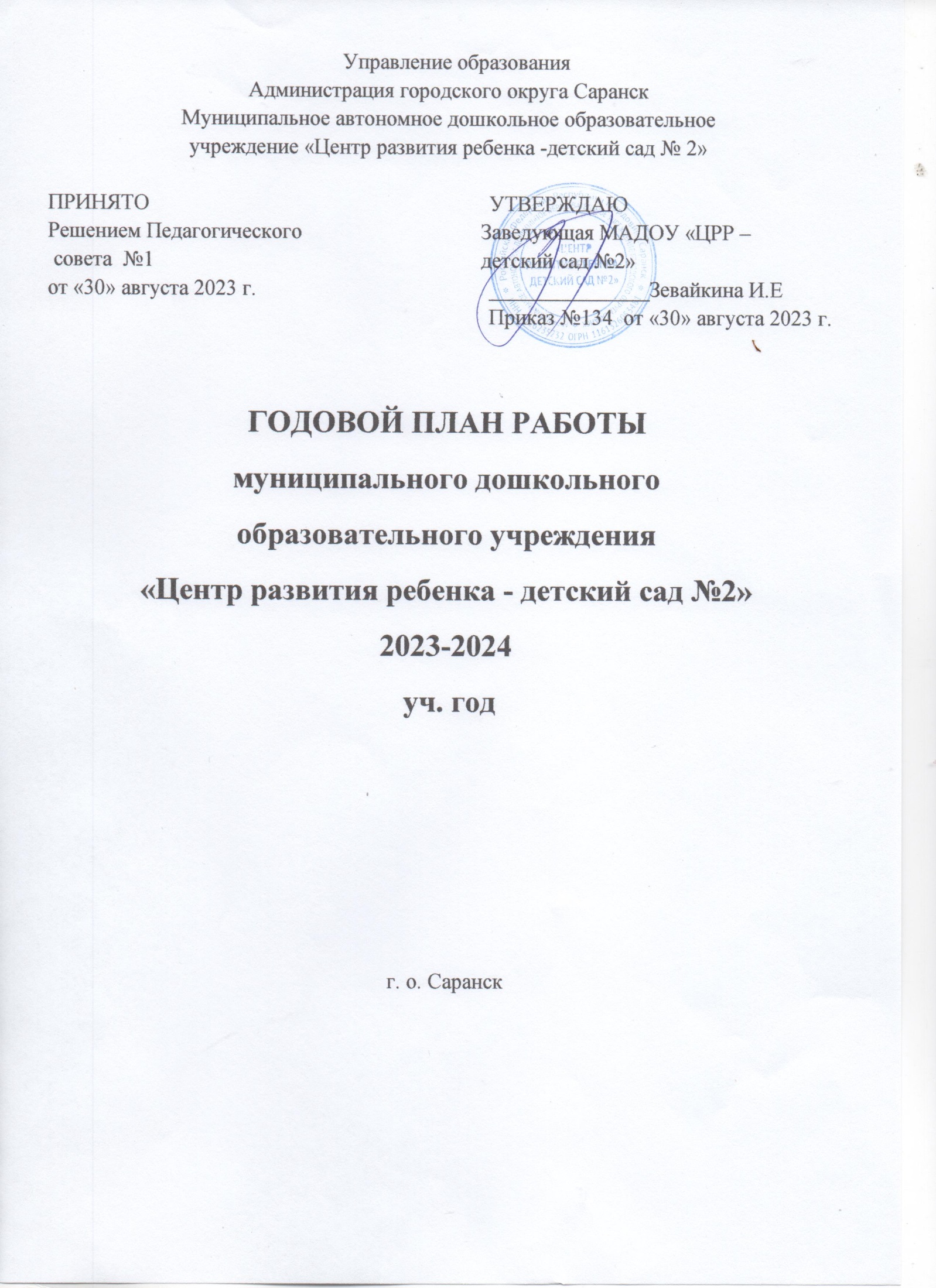 1 блокОбщие сведенияСодержание годового планирования1 блок. Общие сведения:1.Схема годового плана.2. Визитная карточка МАДОУ. Общие сведения.3. Аналитическая справка по организации воспитательно-образовательного процессаза учебный год.4. Сведения по итогам воспитательно-образовательной работы с детьми(сводная таблица педагогического мониторинга).5. Инновационное направление работы педагогического коллектива.6. Основные задачи работы педагогического коллектива на новый учебный год.2 блок. Работа с кадрами:1. Схема работы с кадрами.2. Сведения по кадрам.3. Темы профессионального самообразования педагогов.4. Перспективный план изучения передового педагогического опыта.5. Перспективный план повышения квалификации.6. Перспективный план работы по аттестации педагогических кадров.7. Открытые просмотры для воспитателей МАДОУ.8. Работа «Школы молодого воспитателя».9. План работы творческой и инициативной групп МАДОУ.Методическая работа:10. Циклограмма проведения основных мероприятий в течение года.11. Циклограмма заседаний педагогического Совета в течение учебного года.       Заседание педагогического Совета №1. Подготовка к педагогическому Совету.       Заседание педагогического Совета №2. Подготовка к педагогическому Совету.       Заседание педагогического Совета №3. Подготовка к педагогическому Совету.       Заседание педагогического Совета №4. Подготовка к педагогическому Совету.        Заседание педагогического Совета №5. Подготовка к педагогическому Совету.12. Семинары. Семинары –практикумы.13.  Консультации.14. План совещаний при старшем воспитателе.15. План работы ППк МАДОУ3 блок. Работа с детьми:1. Учебный план2. Календарный учебный график3. Расписание ООД4. Программы (комплексная, парциальные, технологии)5. Система дополнительного образования.6. Физкультурно-оздоровительная работа с детьми.7. Циклограмма мероприятий с детьми на учебный год.8. Внедрение национального компонента.4 блок. Контроль и руководство:1. Виды контроля. 2.Управленческая деятельность.3. Циклограмма мероприятий по осуществлению контроля.4. План тематического контроля.5. Циклограмма мероприятий по организации оперативного контроля.6. План сравнительного контроля.7. Предупредительный контроль.8. Смотры, конкурсы, выставки.5 блок. Работа с родителями:1. Программа изучения семьи воспитанника МАДОУ.2. Методы изучения семьи.3. Задачи работы с родителями.4. Циклограмма работы с родителями.5. План работы  родительского комитета6. План работы с родителями.7. План работы клуба «Будущий первоклассник».8. План работы клуба «Молодая семья».9. План работы бесплатного консультативного центра «Сотрудничество».10. Работа Совета по профилактике безнадзорности среди детей дошкольного возраста.План работы с неблагополучными семьями.6 блок. Лечебно-оздоровительная и профилактическая работа:1. План мероприятий по проведению санитарно-профилактической и санитарно- просветительской работы с сотрудниками ДОО.2. Работа семейного клуба здоровье.3. План работы по организации питания.4. График дежурства на пищеблоке.5. План мероприятий по улучшению условий и охраны труда.7 блок. Взаимодействие с общественными и государственными организациями1. Деловое сотрудничество. Сотрудничество с государственными, общественными и частными организациями (схема).2. План взаимодействия МАДОУ с государственными, общественными, культурно-досуговыми учреждениям города.3. План работы с общественными организациями.8 блок. Административно-хозяйственная работа:1. Схема структуры управления.2. График дежурства администрации. График приема населения.3. Циклограмма проведения инструктивных совещаний с сотрудниками.4. План работы хозяйственной группы ДОО.5. План проведения общих собраний трудового коллектива.6. Материально-техническое обеспечение и финансы.7. План работы профсоюзного комитета ДОО.Приложение:1.1. Схема годового плана1.2. Визитная карточкаВ настоящее время функционирует 29 возрастных групп,1.3. Аналитическая справка по организации воспитательно –образовательного процесса за 2022-2023 учебный годОценка образовательной деятельности.	Образовательная деятельность в МАДОУ «ЦРР - детский сад №2» организована в соответствии с Федеральным законом от 29.12.2012 № 273-ФЗ «Об образовании в Российской Федерации», ФГОС дошкольного образования (от 17.10.2013г. №1155), а так же следующими нормативно - правовыми и локальными документами:	- Приказом Министерства образования и науки РФ от 30 августа 2013г. №1014 «Об утверждении Порядка организации и осуществления образовательной деятельности по основным общеобразовательным программам – образовательным программам дошкольного образования»; - СанПин 2.3/2.4.3590-20 «Санитарно – эпидемиологические требования к организации питания населения»,  СП 3.1/2.4.3598-20 "Санитарно-эпидемиологические требования к организациям воспитания и обучения, отдыха и оздоровления детей и молодежи", СП 3.1/2.4.3598-20 «Санитарно – эпидемиологические требования к устройству, содержанию и организации работы образовательных организаций и других объектов социальной инфраструктуры для детей и молодежи в условиях распространения новой коронавирусной инфекции (COVID -19)».Образовательная деятельность ведется на основании утвержденной основной образовательной программы дошкольного образования, которая составлена в соответствии с ФГОС дошкольного образования с учетом примерной образовательной программы дошкольного образования, санитарно-эпидемиологическими правилами и нормативами.Программа определяет содержание и организацию образовательного процесса для детей дошкольного возраста и направлена на формирование общей культуры, развитие физических, интеллектуальных и личностных качеств, формирование предпосылок учебной деятельности, обеспечивающих социальную успешность, сохранение и укрепление здоровья детей дошкольного возраста, коррекцию речевых недостатков развития детей.Основные задачи деятельности учреждения в 2022-2023 году•Продолжать использовать современные игровые технологии, формировать экологическую культуру дошкольников, развивать познавательную активность, любознательность и бережного отношения  к окружающему миру в процессе исследовательской деятельности.•Повышать педагогическую компетентность педагогов в вопросах формирования и развития творческих способностей детей в процессе интеграции музыкально-театрализованной и изобразительной деятельности.•Совершенствовать работу педагогов по формированию у дошкольников связной речи, через ознакомление с историей, традициями культурой и природой Мордовии в процессе организации различных видов деятельности, через использование музейной педагогики.•Систематизировать работу ДОО по сохранению здоровья воспитанников посредством формирования культуры здоровья  и безопасного образа жизни у всех участников образовательного процесса.•Продолжать создавать оптимальные условия для эффективного сотрудничества педагогов и родителей с целью повышения их социально- педагогической компетентности. Условия осуществления воспитательно – образовательного процессаМатериально –техническое обеспечение.Детский сад имеет 3 корпуса, в которых сформирована материально-техническая база для реализации образовательных программ, жизнеобеспечения и развития детей. В детском саду оборудованы помещения:•	групповые помещения — 29;•	кабинет заведующего — 3;•	методический кабинет — 3;•	музыкальный зал — 3;•	физкультурный зал — 2;•	пищеблок — 3;•	прачечная — 3;•	медицинский кабинет — 3;изолятор – 3процедурный кабинет – 3бассейн – 2комнаты для специалистов - 8	В июле 2022 году в МАДОУ «ЦРР – детский сад №2»  построен и введен в эксплуатацию 2 корпус, проектная мощность 250 детей. С ноября 2022 года, согласно   Постановлению № 1036 от 22 июля 2022 года «О реорганизации муниципального автономного дошкольного образовательного учреждения городского округа Саранск «Центр развития ребенка - детский сад №2» и муниципального автономного дошкольного образовательного учреждения городского округа Саранск «Детский сад №47» в форме присоединения второго учреждения к первому» в детском  саду стало три  корпуса. При создании предметно-развивающей среды воспитатели учитывают возрастные, индивидуальные особенности детей своей группы. Оборудованы групповые комнаты, включающие игровую, познавательную, обеденную зоны. Материально-техническое состояние детского сада и территории соответствует действующим санитарным требованиям к устройству, содержанию и организации режима работы в дошкольных организациях, правилам пожарной безопасности, требованиям охраны труда.На территориях корпусов оборудованы: мини-огороды, цветники, «Зеленая аптека», «Уголок леса», «Уголок сада», «Метеостанция», «Экологические тропы», «Тропы здоровья».В дошкольном учреждении имеется все необходимые технические средства обучения:  В течение года систематически приобретались и изготавливались руками педагогов и родителей наглядные пособия, детская и методическая литература, игры и игрушки для детей.  Так приобретены картины для ознакомления с окружающим миром по темам: «Великая Отечественная война», «Государственные символы Российской Федерации», «Бытовая техника», «Грамматика в картинках», «Мой дом», «Защитники Отечества», «День Победы», «Грибы», «Мир животных», «Знакомим детей с живостью», «Беседы с детьми о Великой Отечественной войне», «Профессии», «Портреты детских писателей».	К летнему оздоровительному периоду оформлены участки, прогулочные веранды, спортивная площадка, цветники, мини-огороды. Завезен песок для игр с детьми.	В 2022- 2023 учебном  году дополнено оборудования для метеорологической станции, переносное оборудование для проведения опытно-экспериментальной работы на участке (дождемеры, термометры, солнечные часы и т.д.), пополнено игровое и спортивное  выносное оборудование для работы в летний и зимний период, а так же оборудование для площадки по изучению правил дорожного движения на участке ДОО.Материально-техническое обеспечение воспитательно- образовательного процесса находится в хорошем состоянии и  постоянно совершенствуется.Кадровый потенциал.Детский сад укомплектован педагогами на 80 процентов согласно штатному расписанию. Всего работают 96  человек. Педагогический коллектив Детского сада насчитывает 52 специалистов. Анализ кадрового состава МДОУ: Характеристика уровней образования(в процентном и количественном соотношении) Аттестация педагогических работниковХарактеристика квалификационных критериев педагогов МАДОУ(в процентном и количественном соотношении)За 2022- 2023 учебный год педагогические работники прошли аттестацию и получили:высшую квалификационную категорию — 7 воспитателей;первую квалификационную категорию — 3 воспитателя.Сведения о повышении квалификации педагогических работников, анализ возрастного состава педагогических работников .Курсы повышения квалификации в 2022- 2023 учебном  году прошли 30 работников детского сада, из них  30 педагога. На конец учебного года  4 педагога проходят обучение в ВУЗах по педагогическим специальностям.Возрастная характеристика педагогического состава(в процентном и количественном соотношении)Средний возраст педагогического коллектива составляет 37 лет.Педагоги ДОО имели возможность повышать свою квалификацию на проводимых МО города и в детском саду и в методических мероприятиях: семинарах, практикумах, педагогических советах, консультациях, открытых занятиях и т.д.Успешной реализации намеченных планов работы способствуют разнообразные методические формы работы с кадрами:- педсоветы,- теоретические и практические семинары,- дискуссии,- смотры-конкурсы,- творческие отчеты.Организация инклюзивного образования детей Характеристика групп компенсирующей направленности.В 2022-2023 уч.году в ДОО функционировала старшая группа компенсирующей направленности для детей с ОНР, направленных по рекомендации МУ «ТПМПК». Группа компенсирующей направленности для детей с тяжелым нарушением речи функционирует с целью коррекционноразвивающего обучения и воспитания детей с нормальным слухом и интеллектом, имеющих отклонения в речевом развитии. Цель коррекционного обучения - коррекция звуковой стороны речи, грамматического строя речи и фонематического недоразвития, воспитание у детей правильной, четкой, выразительной речи с соответствующим возрасту словарным запасом и уровнем развития связной речи с помощью специальных логопедических приемов и методов, подготовка воспитанников к обучению грамоте. Количество детей, посещающих группы компенсирующей направленности.В 2022-2023 учебном году в старшую группу компенсирующей направленности были зачислены 15 детей. Распределение детей по рекомендациям: 15 человек имеют заключение на обучение по адаптированной основной общеобразовательной программе для детей дошкольного возраста с тяжелыми нарушениями речи (ОНР) с сентября 2022 года.  Программное и методическое обеспечение работы.                Использование специального оборудования и учебно-методических комплексов.В группе компенсирующей направленности для детей с общим недоразвитием речи осуществляется квалифицированное коррекционно-развивающее обучение и воспитание детей в соответствии с «Адаптированной основной образовательной программы для дошкольников с ТНР» под редакцией профессора Л. В. Лопатиной.       Коррекционное воздействие осуществлялось на основе чётко запланированной работы. Целью работы являлось воспитание у детей правильной, чёткой речи с соответствующим возрасту словарным запасом и уровнем развития связной речи, что достигалось разноплановым систематическим воздействием, направленным на развитие речевых и неречевых процессов.Учебно – методический комплекс: Ткаченко Т. А. Учим ребенка говорить  правильно. Система коррекции общего недоразвития речи у детей 5 – 6 лет. М.: «Издательство ГНОМ и Д», 2001 г. Ефименкова Л.Н.  Формирование речи у дошкольников с ОНР.- М.: «Просвещение», 1981 г.Коррекция фонетической стороны речи и звукослоговой структуры  Каше Г.А. Подготовка к школе детей с недостатками речи. - М.: «Просвещение», 1986 г.Коноваленко В.В.,  Коноваленко С.В. Фронтальные логопедические занятия в подготовительной к школе группе для детей с ОНР. - М.: Изд. «Гном - Пресс», 1999 г.    .Коноваленко В.В., Коноваленко С.В. Фронтальные логопедические занятия в старшей группе для детей с ОНР.  - М.: «Гном - Пресс», «Новая школа», 2000 г.Комарова Л.А. Автоматизация звуков в игровых упражнениях. Альбомы для логопеда. – М.: Издательство ГНОМ и Д, 2009 г.                        (9 альбомов). Иншакова О.Б. Альбом для логопеда. Обследование речи. М.: Гуманит. изд. центр ВЛАДОС, 2000 г.Развитие психомоторных функцийТкаченко Т.А. Логические упражнения для развития речи. Альбом дошкольника / Т.А. Ткаченко. – М.: Книголюб, 2005 г.В ДОУ оборудован кабинет логопеда для проведения индивидуальной и подгрупповой работы, оснащенный  оборудованием, в соответствии с ФГОС ДО: двухместные столы и стулья в соответствии с росто-возрастными показателями по количеству детей, стол учителя логопеда, настенное зеркало для индивидуальной работы над звукопроизношением, зеркала по количеству детей, стол  возле настенного зеркала, магнитно-маркерная доска, настенные часы, перечень учебно-методического оборудования, материал для развития мелкой моторики и графомоторики, различные речевые игры, лото, счетный материал, мозайка, набор предметов разного цвета, величины, формы, стандартная таблица прописных и заглавных букв, лента букв, наглядно-иллюстративный материал по развитию речи.Условия беспрепятственного доступа  детям с ОВЗ и детям-инвалидам в здание ДООРабота с детьми с ОВЗ и инвалидами направляется на обеспечение условий, открывающих возможности усвоения окружающего мира, полноценного общения со сверстниками и взрослыми. Предметно-развивающая среда в ДОУ для детей с ОВЗ и инвалидов является   важным реабилитационным и социально-адаптивным средством воспитания и развития для детей с отклонениями в развитии и имеет существенное отличие предметно-развивающей среды в обычной группе, т.к. она решает задачи коррекционной помощи и организации условий соответствующих задачам образования и воспитания детей с ОВЗ и инвалидов. Важным является и то, что вся развивающая среда дошкольной организации образования коррекционного типа направлена на развитие обычных детей и на коррекцию и развитие детей с ограниченными возможностями здоровья.       Педагогами ДОУ проанализирована методическая   литература и опыт работы других образовательных организаций по вопросам организации инклюзивного образования в ДОУ. Разработаны:  - разработан план мероприятий («дорожная карта») по повышению показателей доступности для инвалидов МАДОУ «Центр развития ребенка-детский сад №2»;Дополнительное образование.Согласно Уставу МАДОУ «ЦРР - детский сад №2», удовлетворения спроса родителей на дополнительное образование детей, повышения качества дошкольного образования, расширение сферы образовательных и оздоровительных услуг в детском саду функционировали кружки по дополнительному образованию.Программы дополнительного образования Научно-методическая деятельность Реализация инновационной деятельности (тема, задачи, этапы реализации)	По приказу Управления образования Департамента по социальной политике Администрации городского округа Саранск № 01-02/125 от «27» мая  2019 г. «О присвоении статуса инновационной площадки муниципальным дошкольным образовательным организациям городского округа Саранск»  педагогический коллектив МАДОУ «ЦРР –детский сад №2» продолжил работу  по теме: «Формирование этнокультурной компетентности у детей дошкольного возраста средствами музейной  педагогики»Цель: Повысить уровень этнокультурного воспитания дошкольников посредством широкого использования музейной педагогики.Задачи инновационной деятельности:1.Создать систему работы по развитию у детей познавательной и проектно-исследовательской деятельности через организацию мини-музеев и интеграцию образовательного процесса в условиях современного дошкольного образовательного учреждения.2. Выявить эффективные формы и методы развития этнокультурной компетентности детей дошкольного возраста средствами музейной педагогики.3.Сконструировать модель формирования этнокультурной компетентности детей старшего дошкольного возраста в процессе работы в мини-музеях.4. Определить критерии, показатели и уровни сформированности этнокультурной компетентности детей  дошкольного возраста.5. Разработать и апробировать комплекс педагогических условий, обеспечивающих эффективность процесса формирования этнокультурной компетентности  детей  дошкольного возраста посредством  музейной педагогики.6. Построение эффективного взаимодействия с учреждениями города такими как: ГБУ ДПО «МРИО», детские сады города, «СОШ №9» ФГБОУ ВПО «МГПИ им. Евсевьева» МРКМ имени И.Д. Воронина, Мордовский республиканский музей изобразительных искусств имени С.Д. Эрьзи.	Коллектив корпуса № 3 МАДОУ «ЦРР –детский сад №2» в 2022 учебном году продолжил  работу по теме инновационного проекта  «Социально-личностное развитие дошкольников в процессе игровой деятельности».Цели инновационного проекта: создание в детском саду условий, способствующих социально-личностному развитию дошкольников посредством игровой деятельности; изучение  специфики использования игры как средства социально-личностного развития детей дошкольного возраста.Задачи инновационной деятельности:1. Развитие игровой деятельности у детей.2. Формирование и развитие умения общаться в паре, микро группе и коллективе.4. Развитие связной диалогической речи.5. Расширение и активизация словарного запаса.6.  Создание условий для активной, разнообразной, самостоятельной, творческой игровой деятельности. 2. Определение сущности и видов игровой деятельности и показать  ее значение для формирования взаимоотношений детей. 3. Систематизировать практический материал по проблеме исследования. Сроки реализации инновационных  программ 2019-2024г.г.На данном этапе (за 2022 -2023 учебный год ) было изучено  и проанализировано  нормативно-правовое,  научно-методическое, материально-техническое  обеспечение; выявлен  уровень педагогической компетентности педагогов и педагогической грамотности родителей по данному вопросу, разработаны педагогические проекты, проведены ООД, разработаны и реализованы педагогические проекты: «Хочу быть здоровым», «Что мы знаем про кашу?», «Овощи на грядке», «В здоровом теле здоровый дух», «Мой город –капелька России», «Заповедные места Мордовии».Проведен педагогический совет «Игровые технологии как средство коммуникативного развития дошкольника», семинар «Сотрудничество детей дошкольного возраста со сверстниками в совместной деятельности, педагогические принципы ее эффективной организации, консультации «Коммуникативные игры как средство социального развития детей дошкольного возраста», «Сюжетно –ролевая игра, как условие успешной социализации ребенка – дошкольника».Информация о публикациях педагогических работников (указать количество публикаций, название журналов, сборников)Участие педагогов в научно –практических конференциях, семинарах, мастер –классах и др разного уровня) Творческие достижения педагогического коллектива : Творческие достижения воспитанников в 2022-2023  учебном году: Система физкультурно-оздоровительной работы с детьми.	Цель физкультурно-оздоровительной работы в ДОО – сохранение и укрепление физического и психического здоровья детей, совершенствование их физического развития, приобщение к здоровому образу жизни.В систему физкультурно-оздоровительной работы МАДОУ «ЦРР -детский сад №2» входят: -создание материально-технических условий в ДОО;- выполнение санитарно-гигиенических требований;-организация полноценного питания и рационального режима дня;- создание оптимальной двигательной деятельности детей;- организация профилактических, оздоровительных и закаливающих мероприятий;- диспансеризация и медицинский контроль;- работа по формированию здорового образа жизни; -работа с родителями.	Работа по физическому воспитанию строится в соответствии с «Образовательной программой МАДОУ «ЦРР -детский сад №2», созданной на основе парциальных программ Л.И. Пензулаевой «Физическая культура в детском саду», Т.И. Осокиной, Е.А. Тимофеевой, Т.Л., регионального образовательного модуля дошкольного образования «Мы в Мордовии живем». Физкультурно –оздоровительная работа в ДОО строиться в соответствии с санитарно-эпидемиологическим требованиям  и содержит рекомендации по созданию наиболее благоприятных и оптимальных условий содержания и воспитания детей, направленных на сохранение и укрепление их здоровья. Физическое воспитание детей направлено на улучшение здоровья и физического развития, расширяет функциональные возможности детского организма, формирование двигательных навыков и двигательных качеств. 	Двигательный режим, физические упражнения и закаливающие мероприятия осуществляются  с учетом здоровья, возраста детей и времени года.В системе работы по данному направлению с воспитанниками используются различные формы двигательной деятельности: утренняя гимнастика, занятия физической культурой в помещении и на воздухе, физкультурные минутки, подвижные игры, спортивные упражнения, ритмическая  гимнастика, занятия на тренажерах и другие.Для реализации двигательной деятельности детей используются оборудование и инвентарь физкультурного зала, спортивных площадок в соответствии с возрастом и ростом ребенка.	В течение года осуществлялось  сотрудничество с Детской поликлиникой №1, 2.	В ДОО был проведен ряд открытых мероприятий по физкультурно-оздоровительному направлению: 1 Открытый просмотр ООД по формированию у детей здорового образа жизни.  (Лапина Е.Н)2. Консультация для воспитателей «Эффективность деятельности коллектива детского сада по формированию привычки к здоровому образу жизни у детей дошкольного возраста» (Галуенко И.М.)3. Семинар –практикум «Формирование здорового образа жизни у детей дошкольного возраста в условиях детского сада и семьи»В период подъема заболеваемости осуществлялась фитотерапия (лук, чеснок), утренний фильтр детей, режим проветривания и кварцевания помещений. Заболеваемость по итогам года составила: 6.1  детодня. Посещаемость: 61%.   Таким образом, рациональное сочетание разных видов занятий по физической культуре, утренней гимнастики, подвижных игр и физических упражнений во время прогулок, физкультминуток на занятиях с умственной нагрузкой, времени для самостоятельной двигательной активности воспитанников и активного двигательного отдыха создаёт определённый двигательный режим, необходимый для полноценного физического развития и укрепления здоровья детей.Работа по духовно-нравственному и патриотическому воспитанию детей дошкольного возраста.Дошкольный возраст – важнейший этап в развитии ребенка. Именно в этот период ребенок приобщается к миру общественных ценностей. Именно в этом возрасте ребенок входит в этот огромный, удивительный и прекрасный мир. Только в дошкольном возрасте закладывается основа системы патриотических и духовно-нравственных ценностей, которая будет определять отношение взрослого человека к миру и его проявлениям во всем его многообразии. У дошкольника формируются основы отношения к себе, к близкому окружению и к обществу в целом. В процессе духовнонравственного воспитания углубляются и расширяются понятия о родных людях в семье, прививаются навыки доброжелательного общения со сверстниками, даются представления о непосредственном (дом, двор, улица, город) и далеком окружении (край, страна).Нравственное воспитание дошкольника – это целенаправленное педагогическое воздействие по ознакомлению ребенка с нравственными нормами поведения в процессе различной деятельности.Цель духовно-нравственного воспитания в нашем детском саду – формирование нравственных качеств личности ребенка, накопление им духовного опыта, основанного на традициях православной культуры.Вся работа ведется по трем направлениям:1. самообразование педагогов;2. взаимодействие с родителями;3. совместная деятельность с детьми. Совместная деятельность с детьми самое обширное и самое благодатное направление в духовно-нравственном воспитании. Разнообразие форм позволяет нашим воспитанникам с большим интересом прикасаться к азам православной культуры.Праздники (традиционные «Рождество» и «Пасха»);- чтение детской православной литературы («Детская Библия»);- беседы на нравственно – патриотические темы («Урок доброты», «С чего начинается Родина», «Моя малая Родина», «Моя семья», «Родной свой край - люби и знай!» «День России», «День Победы», «День защитника отечества»;- слушание аудиозаписей (детские православные песни и сказки);- просмотр видеофильмов;- рассматривание книжных иллюстраций и фотографий;- продуктивная деятельность;- праздники (семейный праздник «Светлый праздник Пасхи», «Масенница» «Рождество Христово»). Духовно-нравственное воспитание процесс долговременный, предполагающий внутреннее изменение каждого участника, который может найти отражение не здесь и не сейчас, в дошкольном детстве, а гораздо позднее, что затрудняет оценку эффективности проводимой деятельности, но не уменьшает значимости нашей работы.Гражданско-патриотическое воспитание - как одно из направлений социальноличностного развития детей - мы считаем важной частью педагогической деятельности нашего дошкольного учреждения. В годовой план ДОО вносим участие детей в фольклорных и православных праздниках.Православные праздники и обряды - это источник познания народной души, мудрости, традиций и уклада жизни нашего народа. Они играют особую роль в качестве выражения национального характера, яркая форма отдыха детей и взрослых, объединенных совместными действиями.Народные и фольклорные праздники: Масленица, День защитника Отечества, Новый год, День Победы, День Космонавтики, День знаний, День города.Международные праздники - День защиты детей, День матери, Международный женский день.Православные праздники - Пасха, Рождество Христово.Бытовые и семейные праздники - выпуск в школу, дни рождения.Формирование патриотических чувств проходит эффективней, если установить тесную связь с семьей. Помощь родителей или совместная деятельность вызывает у детей чувство гордости, способствует развитию эмоций ребенка, его социальной восприимчивости. В процессе общения с родителями и другими членами семьи ребенок, подражая им, усваивает нормы, правила и формы социального поведения.
Реализация национально-регионального компонента всодержании дошкольного образования.Федеральные государственные образовательные стандарты дошкольного образования рассматривают учет регионального компонента, как необходимое условие вариативности дошкольного образования.С целью внедрения национально-регионального компонента в ДОО реализуется образовательный модуль «Мы в Мордовии живем» под редакцией О.В. Бурляевой, который направлена на воспитание гражданскопатриотических и духовно-нравственных чувств у детей 3-7 лет в условиях дошкольной общеобразовательной организации, с учетом специфики национальных и социокультурных условий.Осуществляя работу по формированию нравственно-патриотического отношения и чувства сопричастности к истории, природе и культуре родного края, воспитание чувства гордости за свою малую Родину, мы решаем комплекс задач: образовательных, развивающих, воспитательных.1. Формирование интереса к своей малой Родине, ее достопримечательностям, к прошлому, настоящему и будущему родного края.2. Расширение представлений детей об истории, символике, людях, культуре и традициях, социально-экономической значимости родного края.3. Формирование эмоционально – положительного и бережного отношения к красоте и богатству природы своей малой Родины.4. Физическое развитие и оздоровление ребёнка в системе краеведо-туристической работы, воспитание здорового образа жизни.5. -Воспитание у ребёнка любви и привязанности к семье, близким людям, своему дому, детскому саду, родной улице и городу;Основные направления деятельности ДОО по реализации  регионального компонента:изучение национальных традиций и обычаев,воспитание любви к природе родного края и его обитателям,уважения к прошлому своего народа,любви к родному слову,преодоление социальной незрелости,формирование толерантного отношения к другим.В МАДОУ «ЦРР -детский сад №2» созданы условия для организации образовательной деятельности с учетом регионального компонента:- мини-музей «Национальная изба», в котором собраны предметы быта предметы быта и домашнего обихода, постельные принадлежности, посуда, одежда, обувь.- уголки национальной культуры во всех возрастных группах, где дети могут ознакомиться с национальной культурой, традициями и обычаями своего народа, узнать его историческое прошлое. В уголках размещены:- материал по социально-нравственному воспитанию: дидактические игры, иллюстрации, тематические папки, фотографии, книги по темам: «Взрослые люди», «Семья», «Дом, в котором ты живешь», «Ребенок и сверстники», «Эмоциональное состояние», «Поведение детей»;- материал для знакомства детей с малой родиной: фотоматериалы, иллюстрации, подбор открыток, альбомов, тематических папок, макет детского сада;- материал по приобщению детей к истокам русской народной культуры – предметы русской старины, предметы народного декоративно прикладного искусства, куклы в национальных костюмах;- художественная литература по фольклору – песенки, потешки, сказки, поговорки;- элементы государственной, областной и муниципальной символики (флаг, герб города, области);- подобран материал для ознакомления с защитниками Отечества.Работа по данному вопросу велась по следующим направлениям:- Совершенствование предметно-развивающей среды по нравственно-патриотическому воспитанию (пополнение материалов в мини-музее ДОО, уголках народного быта, в методическом кабинете).- Повышение квалификации сотрудников по вопросам нравственно-патриотического воспитания детей дошкольного возраста и работы с семьями воспитанников (самообразование педагогов, консультации, педагогический совет).- Осуществление образовательно-воспитательной деятельности в соответствии с планом педагогической работы воспитателей и специалистов ДОО в ходе ООД и совместной деятельности педагога и детей.- Сотрудничество с организациями в вопросах нравственно-патриотического воспитания.- Участие в различных мероприятиях, конкурсах, проведение открытых занятий, мастер-классов, праздников, развлечений.          В течение года были проведены следующие мероприятия: 1. Тематические месячники: месячник пожилых людей, месячник по семейному воспитанию, месячник патриотического воспитания.Проведенные мероприятия в рамках месячника:-Концерт «Добрые дела мухоморки» (музыкальный руководитель, Лапина Е.Н., Анашкина А.А.).- Праздник ко дню матери «Будь, как мама, будь лучше мамы!» (Музыкальный руководитель, Лапина Е.Н.., Анашкина А.А.)., «Нам года не беда» (Костина Д.А., Лапштаева Е.В.), «День герба РФ», «День правовой помощи», развлечение «Рождество Христово», день защитника Отечества «Будем в армии служить, будем Родину любить», Лектории «Защитники Отечества», «Наш дом – планета Земля» - тематический день.Праздники и развлечения, посвященные Дню матери, Дню защитника Отечества, Дню космонавтики 12 апреля, празднику Пасхи, и другие.Во всех возрастных группах прошли тематические ООД по темам месячника (старшая группа «Наши родные бабушка и дедушка» Лапина С.В., подготовительная  группа «Открытка для бабушки» Костина Д.А.., ср.гр. «О милосердии, доброте, отзывчивости	» Макарова Ю.В..), Выставки рисунков «Нам года не беда» «Портрет моей мамы», «Наша здоровая семья», «Зимние забавы»	Педагоги, воспитанники и родители принимали активное участие в конкурсах внутри детского сада и в городских конкурсах, таких как «Природа и фантазия», «Мамы руки золотые», «Фабрика Деда Мороза», «Лучшая кормушка для птиц», «Экологическая копилка», «Пасхальная мастерская», «Волшебные поделки», «Новогодний венок», «Рождественское чудо», «Зимняя сказка» , фотоконкурс «Краски осени» в рамках экологического праздника «Синичкин день»,  выставках рисунков «Портрет мамы», выставка игрушек – самоделок «Парад военной техники», конкурс рисунков «Край мой родной», международный конкурс поделок из бросового материала «Сохраним природу».В течение года сотрудники детского сада, воспитанники и дети принимали участие в различных акциях, таких как:- «Синичкин день» (размещение на участке ДОО кормушек  и домиков для птиц), во Всероссийских акциях «День урожая», «Чистый город», «Окна Победы», «Судьба солдата»,  «Сбережем мордовские леса», «Читаем о космосе», всероссийский «День Эколят».Организация работы по детскому дорожно-транспортномутравматизму.В целях недопущения чрезвычайных ситуаций, фактов нарушения законных прав и интересов несовершеннолетних в МАДОУ «ЦРР -детский сад №2» организована работа по формированию попрофилактике детского дорожно – транспортного травматизма. В 2022 – 2023 учебном году были проведены следующие мероприятия:1. Разработан и утвержден план мероприятий в ДОО по профилактике ДДТТ на 2022 – 2023 учебный год.2. На начало 2022 - 2023 учебного года проведено ознакомление сотрудников с инструкциями: по предупреждению детского дорожно транспортного травматизма; по оказанию первой медицинской помощи при несчастных случаях; по охране жизни, здоровья воспитанников на прогулочных площадках, во время целевых прогулок и экскурсий; по охране труда при перевозке воспитанников автомобильным транспортом.3. Проанализирована детская художественная литература во всех возрастных группах по формированию основ безопасности в быту, на дорогах, в общении с незнакомыми людьми и т.д.4. Обновлены картотеки игр и бесед для дошкольников всех возрастных групп по основам безопасности жизнедеятельности и профилактике дорожно - транспортного травматизма. Обновленооборудования для организации сюжетно – ролевых игр по ПДД.5.  Обновлены центры безопасности дорожного движения в группах.Приобретены методические пособия. Плакаты по правилам дорожного движения, игровые карточкиВ МАДОУ «ЦРР -детский сад №2» в каждом корпусе оборудованы уголки по изучению детьми правил обучения безопасности дорожного движения, в которых размещены дидактические и наглядные пособия по деятельности с детьми (переносные светофоры, дорожные знаки, макеты зданий и др., используемыми при организации ООД, во время проведения игр по обучению правилам дорожного движения.На территориях корпусов имеются площадки для организации работы с детьми по данному направлению.6. Сформирована накопительная папка «Материалы по профилактике дорожно – транспортного травматизма».7. Во всех возрастных группах проведен смотр - конкурс детских рисунков Конкурс детских рисунков «Правила дорожные детям знать положено».8. Проведены акции с привлечением детей, родителе й и педагогов «Детское кресло», «Я изучаю ПДД».9. Подготовлены инструкции, памятки для родителей: «Почему дети попадают в ДТП?», «Безопасность на дороге. Опасные ситуации», «Зачем нужны светоотражающие элементы?», «Пример родителей», «Первый светофор», «Правила перевозки детей в автомобиле», «Мама за рулем», «Автокресло – это безопасность вашего ребенка!» и др.11. Проведены консультации на тему: «Как учить ребенка правилам поведения», «Безопасность на дорогах в зимний период», «Профилактика дорожно - транспортного травматизма в семье». Проведены групповые родительские собрания, на которых рассматривались вопросы воспитания удетей культуры поведения на дорогах.Кроме того, во всех возрастных группах в процессе совместной деятельности педагога с детьми проводились беседы и игровые ситуации: «Правила маленького пешехода», «Правила безопасного поведения на улице», «Помнить обязан любой пешеход», «Беззаботный зайка», «Вот эта улица, вотэтот дом», «Где должны играть дети», и др., направленные на формирование первоначальных навыков поведения на улице и в транспорте, где детям следует играть на улице, чтобы обезопасить свою жизнь, дать представление об улице.По итогам года ДТП с участием воспитанников не зарегистрировано.Работа по данному направлению в МАДОУ «ЦРР - детский сад №2» будет продолжена.
 Организация работы с родителями.Работе педагогов с родителями в МАДОУ «ЦРР –детский сад №2» уделяется большое внимание. Содержание работы с родителями реализовывалось через разнообразные формы.  Главным для нас было – раскрыть перед родителями важные стороны психического развития ребенка на каждой возрастной ступеньке дошкольного детства. В этом году нами отмечено активное участие родителей в жизни ДОО. Участие родителей в массовых мероприятиях детского сада, таких как: * Выставки декоративно – прикладного творчества; * Участие в городских, республиканских и всероссийских акциях; * Участие по благоустройству территории ДОО; * Участие в спортивных праздниках и досугах. Взаимодействие с родителями (законными представителями) является неотъемлемой частью воспитательно - образовательного процесса в нашем ДОО. Различные формы сотрудничества помогают педагогам в достижении поставленных целей и задач. В работе ДОО с родителями (законными представителями) решались следующие задачи: 1. Повышение педагогической культуры родителей (законных представителей). 2. Изучение и обобщение лучшего опыта семейного воспитания 3. Приобщение родителей (законных представителей) к участию в жизни детского сада через поиск и внедрение наиболее эффективных форм работы. 4. Создание условий для благоприятного климата взаимодействия с родителями (законными представителями). 5. Активизация и обогащение воспитательных и образовательных умений родителей (законных представителей). 6. Реализация единого подхода к воспитанию и обучению детей в семье и детском саду на основе ФГОС. В течение года велось активное сотрудничали с родителями (законными представителями) с использованием разных форм работы:  Нетрадиционные и традиционные родительские собрания;  Совместные праздники, досуги, развлечения («Масленица пришла, блинов принесла», «День здоровья»).  Участие родителей в семейных конкурсах, выставках, акциях (выставка поделок «Парад военной техники»,« День пожилого человека», «Мама –солнышко мое», фотоакция «Наша здоровая семья», конкурс «Птичий дом своими руками», «Окно Победы», «Письмо победы», «Судьба солдата», «Окна России», «Волшебные крышечки», «Чистый город»).  Организация совместной трудовой деятельности (подготовка игровых площадок к летнему оздоровительному периоду, организация тематических праздников и развлечений).  Фотовыставки «Нам года не беда», «Мой папа солдат Российской армии», «Наш семейный выходной».  Консультации («Адаптация ребенка в детском саду», «Почему дети попадают в ДТП?», «Безопасность на дороге», «Наше старшее поколение», «Правила поведения  в общественных местах», «Роль матери и отца в воспитании и развитии ребенка», «Формирование самостоятельности у детей», «Здоровые дети в здоровой семье», «Патриотическое воспитание дошкольников» и др.).  Анкетирование («Знаете ли Вы своего ребенка», «Готов ли Ваш ребенок к школе?», «Как вы относитесь к партиотическому воспитанию своего ребенка?», «Удовлетворенность работой ДОО»).  Соцопрос ("Социальный паспорт семьи»).  Индивидуальные беседы. В течение учебного года воспитателями групп было проведены практические занятия с детьми для родителей. Это способствовало активному включению основной массы родителей в воспитательно образовательный процесс детского сада, что, конечно же, повлияло на уровень знаний, умений и навыков дошкольников (т.к. дома родители осознанно занимались с детьми по закреплению и расширению знаний, полученных в детском саду). Такое творческое взаимодействие ДОО и семьи ведет к формированию у родителей опыта руководства детской деятельностью и общением, включению семьи в содержательную деятельность в системе «родитель – ребенок – воспитатели». Педагогический коллектив внимательно изучает и социокультурную среду семей воспитанников ДОО. В МАДОУ «ЦРР –детский сад №2» работает консультативный центр «Сотрудничество», на заседании которого родители детей, не посещающих дошкольное учреждение получают педагогические и психологические знания и консультации по интересующим их вопросам.Для молодых родителей работает клуб «Молодая семья», на заседаниях которого родители знакомились с нормативными документами, получали рекомендации по безопасности жизнедеятельности детей дошкольного возраста, проводили заседания круглого стола по интересующим их темам.Информация о работе с семьями, находящимися в социально опасном положении.   В октябре  2022 года на внутренний учет МАДОУ «ЦРР -детский сад №2»была поставлена семья Овчинниковой Дарьи, так как мама Овчинникова Н.В. ненадлежащим образом исполняла родительские обязанности по воспитанию и содержанию малолетних дочерей. разработан план индивидуальной работы с семьей данного ребёнка на 6 месяцев.В марте 2023 года данная семья снята с внутреннего учета детского сада.Сотрудничество с внешними организациями (полное наименование организаций, формы сотрудничества, совместные проведенные мероприятия). В течение года детский сад активно сотрудничал: - ГБУК «Мордовский республиканский объединенный краеведческий музей имени И.Д. Воронина»; - МБУК «Городской детский Центр театра и кино «Крошка»; - ГБУЗ РМ «Детская поликлиника №2»;  - ГБУЗ РМ «Детская поликлиника №1»;- ФГБОУ ВО «Мордовский государственный педагогический институт им. М.Е. Евсевьева»; - МОУ «Гимназия №20»; МОУ «СОШ № 9».- МУ «ТПМПК»; - Всероссийским добровольным пожарным обществомОрганизация психолого-педагогической практики студентов на базе МАДОУ «ЦРР – детский сад №2»  Сведения по итогам воспитательно – образовательной работы с детьми. (сводная таблица)Результаты проведения педагогической диагностики детей по основной общеобразовательной программе МАДОУ «ЦРР -детский сад №2» Сведения по итогам года по заболеваемости, посещаемости.Сравнительный график анализ заболеваемости за 3 учебных годаПерспектива развития на 2023 - 2024 учебный год.Основные задачи работы педагогического коллектива на 2023-2024 учебный год:Цель: создание благоприятных условий для совершенствования и повышения качества образовательного процесса в условиях реализации ФГОС ДО.Задачи:1.Совершенствовать систему взаимодействия педагогов и родителей по приобщению дошкольников к здоровому образу жизни, сохранение и укрепление здоровья детей, обеспечение физической и психической безопасности, формирование основ безопасной жизнедеятельности.2.Развивать речевую активность у дошкольников через использование всех компонентов устной речи в различных формах и видах детской деятельности, способствующей успешной социализации ребенка дошкольного возраста.3.Совершенствовать деятельность ДОО по созданию условий для формирования у детей целостной картины мира, воспитания патриотизма, основ гражданственности, через совместную деятельность ДОО и семьи.4.Продолжать формировать у педагогов профессиональную компетентность в организации и проведении воспитательно-образовательного процесса ДОУ путём внедрения инновационных технологий. 5. Обеспечить развитие кадрового потенциала через использование активных форм методической работы (консультации, обучающие семинары, вебинары, открытые просмотры, мастер-классы, «Творческие группы»), участие педагогов в конкурсах профессионального мастерства, повышение квалификации на курсах, прохождение процедуры аттестации.2 БЛОКРАБОТА С КАДРАМИ2.1. Система организации работы с кадрами2.2. СВЕДЕНИЯ ПО КАДРАМ2.3. Темы профессионального развития педагоговЦель: формирование у педагогов потребности в непрерывном профессиональном росте, постоянного самосовершенствования.2.4.Перспективный план изучения передового педагогического опыта2.5. Перспективный план повышения квалификациипедагогов МАДОУ «ЦРР -детский сад №2»на 2019-2024 год2.6.Перспективный план аттестации Педагогических кадров МАДОУ «ЦРР -детский сад №2»на 2019-2025 год2.7. Открытые просмотры педагогической деятельности на 2023-2024 учебный год2.8. План работы«Школы молодого воспитателя»Цель работы с молодыми педагогами:  Создание условий  для успешной профессиональной адаптации начинающих педагогов и овладения ими основами педагогического мастерства в детском саду в условиях реализации Федерального государственного образовательного стандарта дошкольного образования.Задачи:1. Выявление проблем, возникающими у начинающих педагогов при подготовке и проведении ООД, организации детской деятельности, работы с родителями и др.2. Повышение профессиональной компетентности начинающих педагогов посредством создание системы поддержки молодого специалиста в период его профессионального становления.3. Распространение передового педагогического опыта наставников-педагогов.4. Контроль за выполнением молодыми педагогами требований Образовательной программы дошкольного учреждения и Федерального государственного образовательного стандарта дошкольного образования.Педагогическое наставничество:	2.9. План работы творческой группы МАДОУ «ЦРР -детский сад №2»на 2023-2024 учебный год	Цель: Совершенствование методов и форм воспитания и обучения, использование вариативных подходов передового педагогического опыта в воспитательно-образовательном процессе в условиях реализации ФГОС дошкольного образования.Методическая работа2.10. Циклограмма проведения основных мероприятий в течение года2.11.Циклограмма заседаний педагогического Совета на 2023-2024 учебный годПедагогический совет №1Тема: « Организация деятельности педагогического коллектива в 2023-2024 учебном году»Цель:  Проанализировать летне-оздоровительную работу с дошкольниками. Определить основные направления деятельности детского сада на новый учебный год. (установочный)Форма проведения: устный журналДата проведения: август План проведения педсовета:Подготовка к педсовету №1Литература:Основная образовательная программа «От рождения до школы», авторы А.Н.Веракса, К.Ю.Белая«Подготовка и подведение итогов летней оздоровительной работы» ж. «Управление ДОО» №2 2004г. «Кружковая работа в ДОО», «Организация платных дополнительных образовательных  услуг в ДОО» ж. «Управление ДОО» №8 2007г.Федеральный государственный стандарт дошкольного образования. Приказ Министерства образования и науки РФ от 17.10.2013г. №1155. Организация развивающей предметно –пространственной среды в соответствии с ФГОС ДО. Карабанова О.А., Алиева Э.Ф.«О парадигмах дошкольного образования» ж. ДВ №8 2013г. с.Педагогический совет № 2Тема: «Использование инновационных технологий в образовательной деятельности по речевому развитию детей дошкольного возраста в контексте ФГОС ДО».Цель:  Способствовать формированию мотивации к использованию инноваций в развитии речи дошкольников.Задачи: 1) осознание педагогами необходимости расширять свои знания в области развития речи у детей;2) уточнить представления педагогов о педагогических технологиях, об инновационных технологиях обучения и воспитания в детском дошкольном учреждении;3) познакомить педагогов с современными технологиями дошкольного образования;4) создание в коллективе обстановки творческого поиска наиболее эффективных форм и методов в работе с детьми.Форма проведения: круглый столДата проведения: ноябрьПлан проведения педсовета:Подготовка к педагогическому совету №2Литература:1.Развитие речи и творчества дошкольников: Игры, упражнения, конспекты занятий/ Под ред. О.С. Ушаковой. 2.Справочник старшего воспитателя/ авт.-сост. Н.А. Кочетова. 3.Ушакова О.С. Методика развития речи детей дошкольного возраста/Образовательная область «Речевое развитие» Педагогический совет №3Тема: «Эффективные формы оздоровления и физического воспитания дошкольников»Цель:  Поиск эффективных форм использования инновационных подходов и новых технологий при организации физкультурно-оздоровительной работы в ДОО.Задачи:1. Проанализировать эффективность используемых форм и методов организации физкультурной и оздоровительной работы в ДОУ.2.Систематизировать физкультурно-оздоровительную работу, установить взаимодействие педагогов и медицинского работника ДОУ.2. Расширить знания педагогов с учетом современных требований и социальных изменений по формированию основ физического воспитания и здорового образа жизни. 3. Поиск эффективных форм, использование инновационных подходов и новых технологий при организации физкультурно-оздоровительной работы в ДОУ.Форма проведения: деловая игра Срок проведения: январьПлан проведения педсовета:Подготовка к педагогическому совету №3Литература:Федеральный государственный образовательный стандарт (ФГОС) дошкольногообразования. Приказ Министерства образования и науки РФ от 17 октября 2013 г. № 1155«Об утверждении Федерального Государственного образовательного стандарта дошкольного образования» «Физическое развитие и оздоровление детей 3-7 лет» С.С.Прищепа«Контроль физического состояния детей дошкольного возраста» Т.А.Тарасова«Организация двигательной деятельности в детском саду» Т.Е.ХарченкоПедагогический совет № 4 Тема: «Приобщение дошкольников к истокам национальной культуры, традиционным культурным ценностям как основа духовно- нравственного воспитания, через построение целостного педагогического процесса».Цель: Систематизировать знания педагогов об организации образовательной деятельности с детьми дошкольного возраста по вопросам духовно-нравственного воспитания, средствами народной культуры.
Зaдaчи:- Развитие творческой активности и инициативы педагогов;-Повышение интереса педагогов к расширению своих знаний о национальнойкультуреФорма проведения: круглый столСрок проведения: мартПлан проведения педсовета:Подготовка к педагогическому совету №4Литература:1. Дошкольникам  о  защитниках  отечества:  методическое  пособие  по патриотическому воспитанию в ДОУ /подред. Л. А. Кондрыкинской.  - Москва: ТЦ Сфера, 2006.2. Моя  страна.  Возрождение  национальной  культуры  и  воспитание нравственно-патриотических чувств у дошкольников: практическое пособие для воспитателей и методистов ДОУ/авт.-сост. В.И. Натарова и др.  - Воронеж: Учитель, 2005.3. Нравственно-патриотическое  воспитание  дошкольников.  Методическое пособие. /под ред. М.Д. Маханевой. –Москва: ТЦ Сфера, 2009.4. Зеленова, Н.Г. Мы живем в России. Гражданско-патриотическое воспитание дошкольников: Пособие для воспитателей ДОУ. –Москва: «Издательство Скрипторий 2003», 2008.Педагогический совет №5Анализ воспитательно-образовательной работы за 2023-2024 учебный год. Задачи работы в летний оздоровительный период 2023-2024 учебный год.Цель: Подведение итогов работы с детьми по всем направлениям и разделам реализуемых программ. Планирование работы в летний оздоровительный период.Срок проведения: май Форма проведения: традиционнаяПлан проведения педсовета:Подготовка к педагогическому совету №5Литература: «Работа с кадрами в летний период». ж. «Управление ДОО» №4 2007г.«Методические рекомендации для музыкальных руководителей на летний период» ж. «Управление ДОО» №2 2004г.«Солнышко свети и грей»  ж. ДВ №5 2006г. с 125 (материал для отчета)«План работы ДОО в летний период» ж. ДВ №4-2004 с.505..Белая К.Ю. Педагогический совет в дошкольном образовательном учреждении:Подготовка и проведение. – М.: ТЦ Сфера, 2004г.6. Давыдова О.И. , Майер А.А., Богословец Л.Г. Интерактивные методы в организациипедагогических советов в ДОУ (методика организации, сценарии, притчи, аффирмации). 2008г.7. Дуда О.В. Педсоветы в детском саду: Из опыта работы Автор-составитель: Дуда О.В2.12. Семинары.2.13. Консультации для педагогов2.14. План совещаний при старшем воспитателе2.15. ПЛАН  РАБОТЫ ПСИХОЛОГО-ПЕДАГОГИЧЕСКОГО КОНСИЛИУМА МАДОУ «ЦРР -ДЕТСКИЙ САД №2»Цель: Выявление дошкольников с нарушениями познавательной и речевой сферы. Оказание помощи воспитателям и родителям в выборе эффективных методов работы с обучающимися.Задачи:1 Мониторинг уровня развития детей, отслеживание динамики;2 Разработка и реализация планов коррекционной работы в соответствии с возможностями каждого ребенка.График проведения плановых заседаний ППк на 2023-24 учебный годСостав ППк:.председатель ППкзаместитель председателя ППкпедагог-психолог ППк, член ППкучитель логопед ППк, член ППкЛукашина А.Н., секретарь, член ППк3. БЛОКРАБОТА С ДЕТЬМИ3.1.Учебный план по образовательной программе дошкольного образования  МАДОУ «ЦРР -детский сад №2»на 2023-2024 учебный год.3.2. Календарный учебный графикМАДОУ  «ЦРР -детский сад №2»на 2023– 2024 учебный годРегламентирование образовательного процессав МАДОУ «ЦРР -детский сад №2»Календарный учебный график разработан в соответствии с:- Федеральным законом от 29.12.2012 № 273-ФЗ «Об образовании в Российской Федерации» с изменениями и дополнениями;-Федеральным государственный образовательный стандарт дошкольного образования (утв. приказом Министерства образования и науки РФ от 17 октября 2013 г. N 1155);- Приказом Минпросвещения России от 31.07.2020 N 373 «Об утверждении Порядка организации и осуществления образовательной деятельности по основным общеобразовательным программам - образовательным программам дошкольного образования»;-с учетом: СП 2.4.3648-20 «Санитарно-эпидемиологические требования к организациям воспитания и обучения, отдыха и оздоровления детей и молодежи», утвержденных постановлением Главного санитарного врача от 28.09.2020 № 28; санитарно-эпидемиологических правил СП 3.1/2.4.3598-20 - Методические рекомендации MP 3.1/2.4.0178/1-20 - СанПиН 1.2.3685-21 «Гигиенические нормативы и требования к обеспечению безопасности и (или) безвредности для человека факторов среды обитания», утвержденных постановлением главного санитарного врача от 28.01.2021- Федеральной образовательной программой МАДОУ «Центр развития ребенка – детский сад №2»;- Уставом Учреждения3.3. Расписание ООД МАДОУ «ЦРР -детский сад № 2» на 2023-2024 учебный год3 корпус3.4. Программы (комплексная, парциальные, технологии)3.5. Система дополнительного образованияМАДОУ «ЦРР -детский сад №2» на 2023-2024 учебный годРасписание дополнительно - образовательных услуг (платных)МАДОУ «ЦРР -детский сад №2» на 2023-2024 учебный год3 корпусРасписание дополнительно - образовательных услуг (бесплатных)МАДОУ «ЦРР -детский сад №2» на 2023-2024 учебный год3.6. ФИЗКУЛЬТУРНО-ОЗДОРОВИТЕЛЬНАЯ РАБОТА С ДЕТЬМИМодель физического развитияСистема закаливающих мероприятий в МАДОУ «ЦРР -детский сад №2» 3.7. Циклограмма мероприятий с детьми на учебный год.План проведения праздников, развлечений на 2023-2024 учебный год 3 корпус3.8. Внедрение национального компонентаЦели и задачи реализации национально-регионального компонента-воспитывать чувства  гражданина и патриота, знающего и любящего свою малую Родину, свой край, город, где человек родился и живёт;-формировать бережное отношение к историческому наследию народов Мордовии;-воспитать уважение к людям разных национальностей, к их традициям и обычаям, языку и культуре;- расширять кругозор педагогов, детей, родителей о спортивных достижениях, истории физкультуры и спорта в республике Мордовия;-формировать бережное отношение к природе,  желание охранять её от разрушений, а при необходимости восстанавливать;-воспитывать у детей эмоциональную отзывчивость, умение видеть и понимать красоту родной природы; формировать эстетические чувства..4 БЛОКУПРАВЛЕНИЕ, КОНТРОЛЬ И РУКОВОДСТВО4.1. Виды контроля.4.2. Управленческая деятельность МАДОУ «ЦРР - детский сад № 2»на 2023-2024 учебный год.	Управление ДОО осуществляется в соответствии с действующим законодательством Российской Федерации: Законом РФ «Об образовании», Приказом Министерства образования и науки РФ от17.10.2013 г. №1155 г. Москва «Об утверждении ФГОС ДО». В ДОО разработан пакет документов, регламентирующих деятельность: Устав ДОО, локальные акты. Управление в ДОО строится на принципах единоначалия и самоуправления, обеспечивающих государственно-общественный характер управления. Формами самоуправления являются: Общее собрание трудового коллектива, Педагогический совет, Совет Учреждения, Родительский комитет. Порядок выборов в органы самоуправления и их компетенции определяются Уставом ДОО.Органы управления, действующие в детском саду84.3.Циклограмма мероприятий по осуществлению контроля в 2023-2024 учебного года.4.4. План тематического контроля4.5.  Циклограмма мероприятий по организации оперативного контроля на 2023-2024 учебный год4.6. План сравнительного контроля4.7.Предупредительный контрольПо итогам контроля составляются отчеты, аналитические справки. Информация доводится до сотрудников ДОО в ходе педагогических советов, совещаний, педагогических часов.4.8. Смотры, выставки, конкурсына 2023-2024 учебный год   5 БЛОКРАБОТА С РОДИТЕЛЯМИ5.1. ПРОГРАММА ИЗУЧЕНИЯ СЕМЬИ.Современные условия деятельности ДОО выдвигают взаимодействие с семьёй на одно из ведущих мест. Общение педагогов и родителей базируется на принципах открытости, взаимопонимания и доверия. Родители являются основными социальными заказчиками ДОО, поэтому взаимодействие педагогов с ними просто невозможно без учёта интересов и запросов семьи.Эффективно организованное сотрудничество может дать импульс построения взаимодействия с семьёй на качественно новой основе, предполагающей не просто совместное участие в воспитании ребёнка, но и осознание общих целей, доверительное отношение и стремление к взаимопониманию.Педагогической теорией и практикой выработано большое количество разнообразных форм работы с семьёй. Часть из них успешно используется в нашем ДОО. Таковы, например, дни открытых дверей, консультации, семинары, папки – передвижки, выставки совместного творчества и т.д.Цель работы с родителями: возрождение традиций семейного воспитания и вовлечение родителей в единое образовательное пространство.Совместная работа с семьями воспитанников ДОО строиться на основных положениях, которые определяют её содержание, организацию и методику. К ним относятся:- единство, которое достигается, если цели и задачи развития ребёнка хорошо поняты не только воспитателям, но и родителям, когда семья знакома с основным содержанием, методами и приёмами работы в детском саду, а педагоги используют лучший опыт семейного воспитания;- систематичность и последовательность работы (в соответствии с конкретным планом) в течение всего года и всего периода пребывания ребёнка в детском саду;- индивидуальный подход к каждой семье на основе учёта её интереса;- взаимное доверие и взаимопомощь воспитателей и родителей на основе доброжелательной критики и самокритики. Укрепление авторитете воспитателя в семье, а авторитете родителей – в детском саду.Система работы с семьёй обязательно включает:- Ознакомление родителей с результатами диагностики развития ребёнка;- Целенаправленную работу, пропагандирующую общественное дошкольное воспитание в его разных формах;- Ознакомление родителей с содержанием работы в детском саду, направленной на физическое, психическое и социально – эмоциональное развитие ребёнка;- Обучение конкретным приёмам и методам развития ребёнка в разных видах детской деятельности.В этих целях мы с пользуем следующие формы организации работы с родителями:- Общие и групповые родительские собрания- консультации- устные журналы- семинары– практикумы- деловые игры и тренинги- дни открытых дверей- вернисажи- совместные досуги и праздники и т.д.5.2. Методы изучения семьи1. Анкетирование родителей (не реже 2 раз в год)2. Беседы с родителями.3. Беседы с детьми.4. Наблюдение за детьми.5. Посещение семей воспитанников.6. Обследование семьи с помощью проектных методик.7. Клубы по интересам: традиции семьи, молодая семья, профессиональные интересы.8. Дни открытых дверей, презентация дошкольного учреждения, группы.5.3.Задачи работы с родителями1. Повышение педагогической грамотности родителей;2. Повышать активность и ответственность родителей и педагогов в решении задач социального развития;3. Способствовать активности вовлечению семей воспитанников в образовательное пространство детского сада и привлечению их к сотрудничеству в вопросах развития детей.4. Способствовать развитию толерантности сознания родителей, педагогов и детей.5. Способствовать выработке у педагогов уважительного отношения к традициям семейного воспитания детей и признания приоритетности родительского права в вопросах воспитания ребенка.6. Определить и удовлетворенность потребностей семей воспитанников МАДОУ.5.4. Циклограмма работы с родителями.5.5. План работы  родительского комитета.5.6. План работы с родителями на 2023-24 учебный годОБЩИЕ РОДИТЕЛЬСКИЕ СОБРАНИЯГРУППОВЫЕ РОДИТЕЛЬСКИЕ СОБРАНИЯ5.7. План заседаний работы клуба «Будущий первоклассник» на 2023-2024 учебный год5.8. План работы клуба «Молодая семья» Совет клуба «Молодой семьи»:1.Зевайкина И.Е. – заведующая МАДОУ2. Пугачева И.В. – старший воспитатель3.  Юртаева Т.И. –старший воспитатель4. Лапштаева Е.В. – воспитатель5. 5.9. План работы консультационного центра  «Сотрудничество», созданного на базе МАДОУ «Центр развития ребенка - детский сад №2»в рамках реализации мероприятийрегиональной службы оказания психолого-педагогической, методической иконсультативной помощи гражданам, имеющим детей, которые не посещают дошкольное учреждение на 2023-2024 учебный год5.10. Работа Совета по профилактике безнадзорности среди детей дошкольного возраста на 2023-2024 учебный год6 БЛОКЛЕЧЕБНО-ОЗДОРОВИТЕЛЬНАЯ И ПРОФИЛАКТИЧЕСКАЯ РАБОТА6.1.План мероприятий по проведению санитарно-профилактической и санитарно-просветительской работы.6.2. Работа семейного клуба «Здоровье» .Литература:1. «Новые подходы к взаимодействию ДОО и семьи в приобщении дошкольников к здоровому образу жизни» ж. «Дошкольная педагогика» № 1 2008г.2. « Как сформировать у ребенка навыки здорового питания» ж. ДП №4 - 2009 с 3. «Питание дошкольников. Психолого-педагогические аспекты его реализации»  ж. ДВ №10 - 2004г. с 1144. «Организация питания детей в дошкольных учреждениях» ж. ДВ №12 - 2003г. с 926.3. Циклограмма по организации питания.Планработы по организации питания6.5. Графикдежурства администрациина пищеблоке3 корпусПЛАНмероприятий по улучшению условий и охраны труда в  МАДОУ «ЦРР -детский сад №» на 2023 – 2024 учебный годЦели:- приведение состояния условий и охраны труда в ДОО, в соответствие с требованиями законодательства РФ об охране труда,  национальными законами и правилами;- непрерывное совершенствование и повышение эффективности работы по охране труда;- обеспечение безопасности и охраны здоровья работников;- предотвращение (профилактики) случаев производственного травматизма и профессиональной заболеваемости.7 БЛОКВЗАИМОДЕЙСТВИЕ С ОБЩЕСТВЕННЫМИ И ГОСУДАРСТВЕННЫМИ ОРГАНИЗАЦИЯМИ7.1. Деловое сотрудничество МАДОУ «ЦРР - детский сад №2»7.2. План взаимодействия МАДОУ «ЦРР - детский сад №2» с государственными, общественными, культурно-досуговыми учреждениями города.7.3.  План работы с общественными организациями.План работы со школой МОУ  «Гимназия №20».ПЛАН СОВМЕСТНОЙ РАБОТЫС ГИБДД ПО ПРОФИЛАКТИКЕ ДЕТСКОГОДОРОЖНО-ТРАНСПОРТНОГО ТРАВМАТИЗМАЗадачи.1. Продолжить работу педагогического коллектива по профилактике ДТП, ознакомлению детей с правилами дорожного движения.2. Продолжать развивать у детей элементарные навыки самостоятельного и безопасного поведения на дороге и в транспорте.ПЛАНвзаимодействия с КПДН №3 УМВД России по г.о. Саранск8 БлокАдминистративно-хозяйственная работа 8.1. Схема структуры управления МАДОУ «ЦРР – детский сад №2»Учредитель образовательного учрежденияАдминистрация городского округа Саранск Департамент по социальной политике городского округа Саранск Управление образования городского округа.Структура органов управления учреждениемУправление Учреждением осуществляется в соответствии с Федеральными законами, нормативными правовыми актами и Уставом ДОУ. Заведующая ДООЯвляется единоличным исполнительным органом дошкольной образовательной организации, назначенная на должность Учредителем и прошедшая соответствующую аттестацию. Заведующая обеспечивает открытость ДОО социальной среде, эффективное взаимодействие и сотрудничество с органами местного самоуправления, предприятиями и организациями, надзорными органами, образовательными организациями по вопросам управленческой деятельности. Формами самоуправления Учреждением являются: Совет Учреждения  Педагогический совет  Общее собрание Учреждения  Родительский комитет Совет образовательного учреждения:  разрабатывает и утверждает основные направления деятельности Учреждения, в том числе и финансово-экономическое;  принимает локальные акты;  определяет порядок и условия оказания дополнительных образовательных услуг;  определяет порядок поступления и расходования средств;  участвует в создании положительного имиджа в городе;  рассматривает вопросы охраны жизни и здоровья воспитанников  вносит Руководителю предложения по совершенствованию воспитательной, образовательной, хозяйственной деятельности Учреждения;  рассматривает вопросы соблюдения прав участников педагогического процесса (детей и родителей (законных представителей), педагогов);  участвует в разработке Программы развития Учреждения, программы Учреждения «Здоровье»;  принимает Положение «О совете Учреждения», «О педагогическом совете», Положение «О родительском комитете Учреждения», Положение «О дополнительных образовательных услугах в Учреждении», решения Совета Учреждения. Педагогический совет: определяет направление образовательной деятельности Учреждения;  отбирает и утверждает образовательные для использования в Учреждении, учебные планы;  обсуждает вопросы содержания форм и методов образовательного процесса;  организует выявление, обобщение, распространение, внедрение педагогического опыта;  рассматривает вопросы повышения квалификации и переподготовки кадров;  заслушивает отчёты старшей медицинской сестры об эффективности лечебнопрофилактической и оздоровительной работы;  заслушивает отчёты старшего воспитателя о создании научно-методических условий для реализации образовательных программ;  утверждает кандидатуры педагогических работников на представление к различного рода поощрениям, наградам, представления педагогических работников, подавших заявления на аттестацию;  принимает основную общеобразовательную программу дошкольного образования, Годовой план Учреждения, Программу развития Учреждения, программу «Здоровье», Положения о смотрах-конкурсах, проводимых в Учреждении, «Положение о психолого-медико-педагогическом консилиуме Учреждения», решения Педагогического совета Учреждения. Общее собрание Учреждения: определяет основные направления деятельности Учреждения;  избирает органы управления (Совет Учреждения);  утверждает кандидатуры работников на представление к различного рода поощрениям, наградам;  определяет порядок и условия предоставления социальных гарантий и льгот: - длительный отпуск (сроком до одного года) педагогическим работникам, - удлиненный отпуск, - сокращённую рабочую неделю лицам, имеющим детей-инвалидов до 18 лет;  рассматривает вопросы трудовой дисциплины. Родительский комитет: организует выполнение всеми родителями обязанностей по отношению к Учреждению, определенных Уставом Учреждения и Договором между Учреждением и родителями (законными представителями);  организует педагогическую пропаганду среди родителей, воспитанников детского сада, среди населения микрорайона;  оказывает помощь в организации родительских собраний и конференций;  оказывает помощь в установлении связи педагогов с семьями;  оказывает помощь в организации ремонта здания Учреждения, в благоустройстве и озеленении участков;  вносит предложения по улучшению работы педагогического, медицинского и обслуживающего персонала.  руководитель Учреждения рассматривает предложения Совета родителей и ставит его в известность о принятом решении.  устанавливает связи с администрацией города, общественными частными организациями, частными лицами по вопросам оказания материальной, финансовой помощи Учреждению.  заслушивает Руководителя Учреждения по вопросам функционирования и развития Учреждения;  разрешает вопросы, связанные с семейным воспитанием детей.  в случае невыполнения родителями своих обязанностей по воспитанию детей принимает меры по созданию нормальных условий жизни детей в семье, вплоть до обращения в комиссию по делам несовершеннолетних;  присутствует по приглашению на заседаниях Педагогического совета, производственных совещаниях.8.2. График дежурства администрации МАДОУ «ЦРР -детский сад №2»на 2023-2024 учебный год3 корпусГрафик приема населенияадминистрацией МАДОУ «ЦРР -детский сад №2»на 2023-2024 учебный год8.3. Циклограмма проведения инструктивных совещаний с сотрудникамиПЛАН ПРОВЕДЕНИЯ ИНСТРУКТИВНЫХ СОВЕЩАНИЙ 8.4. План работы хозяйственной группы МАДОУ «ЦРР - детский сад №2»на 2023-2024 учебный год8.5. План проведения общих собранийтрудового коллектива МАДОУ «ЦРР- детский сад №2»8.6. Материально-техническое обеспечение Детский сад имеет 3 корпуса, в которых сформирована материально-техническая база для реализации образовательных программ, жизнеобеспечения и развития детей. В детском саду оборудованы помещения:•	групповые помещения — 29;•	кабинет заведующего — 3;•	методический кабинет — 3;•	музыкальный зал — 3;•	физкультурный зал — 2;•	пищеблок — 3;•	прачечная — 3;•	медицинский кабинет — 3;изолятор – 3процедурный кабинет – 3бассейн – 2комнаты для специалистов - 8	В дошкольном учреждении имеется современная информационно–техническая база: электронная почта, доступ к сети Интернет с помощью флеш-модема, технические средства обучения, музыкальный центр, магнитофоны, телевизоры, видеокамера, копировальная техника. В МАДОУ имеются компьютеры, ноутбуки, дающие возможность выполнения современных требований по делопроизводству, документоведению, организации педагогической деятельности. Разносторонне используются возможности  мультимедиа и слайд проектирования.Все эксплуатируемые помещения соответствуют требованиям СанПиН, охраны труда, пожарной безопасности, защиты от чрезвычайных ситуаций, антитеррористической безопасности учреждения дошкольного образования.Предметно-развивающая среда помещений и групповых комнат МАДОУ8.7. План работы профсоюзной организацииМАДОУ «ЦРР –детский сад №2» на 2023-2024 учебный годПриложения.1. Итоги работы педагогического коллектива за учебный год.Приложение №22. Схема анализа годового планирования.Причины невыполнения запланированных мероприятий: Чрезмерная загруженность работников	Болезнь сотрудников, отпуск сотрудников	Недостаточный уровень квалификации	сотрудниковОтпала необходимость в проведении мероприятий	Недисциплинированность ответственного работника	Другие причины (указать, какие).Причина необходимости проведения незапланированных мероприятий:	Появление новых нормативных документов, распоряжений.Выявление нарушений в работе ДОО.Смена кадрового состава.Внеплановое мероприятие ГУО, МРИО, других организаций.Внеплановый контроль работы ДОО.Другие причины (указать, какие).______________________________________________________________________________________________________________________________________________________________________________________________________________________________________________________________________________________________________________________________________________________________________________________________________________________________________________________________________________________________________________________________________________________________________________________________________________________________________________________________________________________________________________________________________________________________________________________________________________________________________________Общий вывод:________________________________________________________________________________________________________________________________________________________________________________________________________________________________________________________________________________________________________________________________________________________________________________________________________________________________________________________________________________________________________________________________________________________________________________________________________________1 блок2 блок3 блок4 блок5 блок6 блок7 блок8 блок Общие сведенияРабота с кадрамиРабота с детьмиКонтроль и руководствоРабота с родителямиЛечебно-профилактическая работаРабота в микросоциумеАдминистративно-хозяйственная работасхема годового планаСхема работы с кадрамиУчебный планВиды контроляПрограмма изучения семьи воспитанниковПлан оздоровительно –профилактической работы.Деловое сотрудничество. Сотрудничество с государственными, общественными и частными организациями (схема).Структура управлениясхема годового планаСведения по кадрамиУчебный планВиды контроляПрограмма изучения семьи воспитанниковПлан оздоровительно –профилактической работы.Деловое сотрудничество. Сотрудничество с государственными, общественными и частными организациями (схема).Схема делегирования полномочий.Визитная карточка Общие сведения о МАДОУСведения по кадрамиКалендарный учебный графикУправленческая деятельностьПрограмма изучения семьи воспитанниковПлан оздоровительно –профилактической работы.Деловое сотрудничество. Сотрудничество с государственными, общественными и частными организациями (схема).Схема делегирования полномочий.Визитная карточка Общие сведения о МАДОУТемы профессионального самообразования педагоговКалендарный учебный графикУправленческая деятельностьПрограмма изучения семьи воспитанниковПлан оздоровительно –профилактической работы.Деловое сотрудничество. Сотрудничество с государственными, общественными и частными организациями (схема).Схема делегирования полномочий.Визитная карточка Общие сведения о МАДОУТемы профессионального самообразования педагоговКалендарный учебный графикУправленческая деятельностьМетоды изучения семьиПлан оздоровительно –профилактической работы.Деловое сотрудничество. Сотрудничество с государственными, общественными и частными организациями (схема).Схема делегирования полномочий.Визитная карточка Общие сведения о МАДОУТемы профессионального самообразования педагоговКалендарный учебный графикУправленческая деятельностьМетоды изучения семьиПлан мероприятий по проведению санитарно-профилактической и санитарно- просветительской работы с сотрудниками ДОО,Деловое сотрудничество. Сотрудничество с государственными, общественными и частными организациями (схема).График дежурства администрации. График приема населения.Визитная карточка Общие сведения о МАДОУТемы профессионального самообразования педагоговРасписание ООДЦиклограмма мероприятий по осуществлению контроля, виды контроляМетоды изучения семьиПлан мероприятий по проведению санитарно-профилактической и санитарно- просветительской работы с сотрудниками ДОО,Деловое сотрудничество. Сотрудничество с государственными, общественными и частными организациями (схема).График дежурства администрации. График приема населения.Анализ работы педагогического коллектива за истекший годПерспективный план изучения передового педагогического опытаРасписание ООДЦиклограмма мероприятий по осуществлению контроля, виды контроляЗадачи работы с родителямиПлан мероприятий по проведению санитарно-профилактической и санитарно- просветительской работы с сотрудниками ДОО,Деловое сотрудничество. Сотрудничество с государственными, общественными и частными организациями (схема).График дежурства администрации. График приема населения.Анализ работы педагогического коллектива за истекший годПерспективный план изучения передового педагогического опытаПрограммы (комплексные, парциальные)Циклограмма мероприятий по осуществлению контроля, виды контроляЗадачи работы с родителямиПлан мероприятий по проведению санитарно-профилактической и санитарно- просветительской работы с сотрудниками ДОО,Деловое сотрудничество. Сотрудничество с государственными, общественными и частными организациями (схема).График дежурства администрации. График приема населения.Анализ работы педагогического коллектива за истекший годПерспективный план изучения передового педагогического опытаПрограммы (комплексные, парциальные)Циклограмма мероприятий по осуществлению контроля, виды контроляЦиклограмма работы с родителямиПлан мероприятий по проведению санитарно-профилактической и санитарно- просветительской работы с сотрудниками ДОО,Деловое сотрудничество. Сотрудничество с государственными, общественными и частными организациями (схема).График дежурства администрации. График приема населения.Анализ работы педагогического коллектива за истекший годПерспективный план повышения квалификацииПрограммы (комплексные, парциальные)Циклограмма мероприятий по осуществлению контроля, виды контроляЦиклограмма работы с родителямиПлан мероприятий по проведению санитарно-профилактической и санитарно- просветительской работы с сотрудниками ДОО,План взаимодействия МАДОУ с государственными, общественными, культурно-досуговыми учреждениям города. Циклограмма проведения инструктивных совещаний с сотрудникамиАнализ работы педагогического коллектива за истекший годПерспективный план повышения квалификацииПрограммы (комплексные, парциальные)Циклограмма мероприятий по осуществлению контроля, виды контроляПлан работы родительского комитетаПлан мероприятий по проведению санитарно-профилактической и санитарно- просветительской работы с сотрудниками ДОО,План взаимодействия МАДОУ с государственными, общественными, культурно-досуговыми учреждениям города. Циклограмма проведения инструктивных совещаний с сотрудникамиСведения по итогам воспитательно –образовательной работы с детьми.Перспективный план работы по аттестации пед. кадровПрограммы (комплексные, парциальные)Циклограмма мероприятий по осуществлению контроля, виды контроляПлан работы родительского комитетаПлан мероприятий по проведению санитарно-профилактической и санитарно- просветительской работы с сотрудниками ДОО,План взаимодействия МАДОУ с государственными, общественными, культурно-досуговыми учреждениям города. Циклограмма проведения инструктивных совещаний с сотрудникамиСведения по итогам воспитательно –образовательной работы с детьми.Перспективный план работы по аттестации пед. кадровСистема дополнительного образованияПлан тематического контроляПлан работы родительского комитетаПлан мероприятий по проведению санитарно-профилактической и санитарно- просветительской работы с сотрудниками ДОО,План взаимодействия МАДОУ с государственными, общественными, культурно-досуговыми учреждениям города. Циклограмма проведения инструктивных совещаний с сотрудникамиСведения по итогам воспитательно –образовательной работы с детьми.Перспективный план работы по аттестации пед. кадровСистема дополнительного образованияПлан тематического контроляПлан работы с родителямиПлан мероприятий по проведению санитарно-профилактической и санитарно- просветительской работы с сотрудниками ДОО,План взаимодействия МАДОУ с государственными, общественными, культурно-досуговыми учреждениям города.План работы хозяйственной группы ДОО.Сведения по итогам воспитательно –образовательной работы с детьми.Открытые просмотры для воспитателей МАДОУСистема дополнительного образованияЦиклограма мероприятий по организации оперативного контроляПлан работы с родителямиПлан мероприятий по проведению санитарно-профилактической и санитарно- просветительской работы с сотрудниками ДОО,План взаимодействия МАДОУ с государственными, общественными, культурно-досуговыми учреждениям города.План работы хозяйственной группы ДОО.Сведения по итогам воспитательно –образовательной работы с детьми.Открытые просмотры для воспитателей МАДОУСистема дополнительного образованияЦиклограма мероприятий по организации оперативного контроляПлан работы с родителямиШкола здоровья для родителейПлан взаимодействия МАДОУ с государственными, общественными, культурно-досуговыми учреждениям города.План работы хозяйственной группы ДОО.Инновационное (приоритетное направление работы МАДОО(дата, № утвержденОткрытые просмотры для воспитателей МАДОУСистема дополнительного образованияЦиклограма мероприятий по организации оперативного контроляПлане работы клуба молодой семьиШкола здоровья для родителейПлан взаимодействия МАДОУ с государственными, общественными, культурно-досуговыми учреждениям города.План работы хозяйственной группы ДОО.Инновационное (приоритетное направление работы МАДОО(дата, № утвержденОткрытые просмотры для воспитателей МАДОУФизкультурно-оздоровительная работаЦиклограма мероприятий по организации оперативного контроляПлане работы клуба молодой семьиШкола здоровья для родителейПлан взаимодействия МАДОУ с государственными, общественными, культурно-досуговыми учреждениям города.План работы хозяйственной группы ДОО.Инновационное (приоритетное направление работы МАДОО(дата, № утвержденШкола молодого воспитателяФизкультурно-оздоровительная работаЦиклограма мероприятий по организации оперативного контроляПлане работы клуба молодой семьиШкола здоровья для родителейПлан взаимодействия МАДОУ с государственными, общественными, культурно-досуговыми учреждениям города.План проведения общих собраний трудового коллектива.Инновационное (приоритетное направление работы МАДОО(дата, № утвержденШкола молодого воспитателяФизкультурно-оздоровительная работаЦиклограма мероприятий по организации оперативного контроляПлане работы клуба молодой семьиЦиклограмма по организации питания, охране труда, оздоровлению.План работы с общественными организациями.План проведения общих собраний трудового коллектива.Инновационное (приоритетное направление работы МАДОО(дата, № утвержденРабота творческих группФизкультурно-оздоровительная работаЦиклограма мероприятий по организации оперативного контроляПлане работы клуба молодой семьиЦиклограмма по организации питания, охране труда, оздоровлению.План работы с общественными организациями.План проведения общих собраний трудового коллектива.Инновационное (приоритетное направление работы МАДОО(дата, № утвержденРабота творческих группФизкультурно-оздоровительная работаЦиклограма мероприятий по организации оперативного контроляПлан работы клуба «Будущий первоклассник»Циклограмма по организации питания, охране труда, оздоровлению.План работы с общественными организациями.План проведения общих собраний трудового коллектива.Инновационное (приоритетное направление работы МАДОО(дата, № утвержденЦиклограмма Проведения основных мероприятийЦиклограмма мероприятий с детьми на учебный годПлан сравнительного контроляПлан работы клуба «Будущий первоклассник»Циклограмма по организации питания, охране труда, оздоровлению.План работы с общественными организациями.План проведения общих собраний трудового коллектива.Задачи на новый уч. го дЦиклограмма Проведения основных мероприятийЦиклограмма мероприятий с детьми на учебный годПлан сравнительного контроляПлан работы клуба «Будущий первоклассник»Циклограмма по организации питания, охране труда, оздоровлению.План работы с общественными организациями.Материально-техническое обеспечение и финансы.Задачи на новый уч. го дЦиклограмма Проведения основных мероприятийЦиклограмма мероприятий с детьми на учебный годПлан сравнительного контроляПлан работы клуба «Будущий первоклассник»План работы по питанию, контроль организации питанияПлан работы с общественными организациями.Материально-техническое обеспечение и финансы.Задачи на новый уч. го дЦиклограмма заседаний пед. советовЦиклограмма мероприятий с детьми на учебный годПлан сравнительного контроляПлан работы клуба «Будущий первоклассник»План работы по питанию, контроль организации питанияПлан работы с общественными организациями.Материально-техническое обеспечение и финансы.Задачи на новый уч. го дЦиклограмма заседаний пед. советовЦиклограмма мероприятий с детьми на учебный годПредупредительный контрольПлан работы клуба «Будущий первоклассник»План работы по питанию, контроль организации питанияПлан работы с общественными организациями.Материально-техническое обеспечение и финансы.Задачи на новый уч. го дЦиклограмма заседаний пед. советовЦиклограмма мероприятий с детьми на учебный годПредупредительный контрольПлан работы консультативного центра  «Сотрудничество»План работы по питанию, контроль организации питанияОснащение педагогического процесса.Задачи на новый уч. го дСеминары. практикумыВнедрение национального компонентаПредупредительный контрольПлан работы консультативного центра  «Сотрудничество»План работы по питанию, контроль организации питанияОснащение педагогического процесса.Задачи на новый уч. го дСеминары. практикумыВнедрение национального компонентаПредупредительный контрольПлан работы консультативного центра  «Сотрудничество»График дежурства на пищеблокеОснащение педагогического процесса.Задачи на новый уч. го дКонсультацииВнедрение национального компонентаПредупредительный контрольПлан работы консультативного центра  «Сотрудничество»График дежурства на пищеблокеОснащение педагогического процесса.Задачи на новый уч. го дПлан совещаний при старшем воспитателеВнедрение национального компонентаПредупредительный контрольПлан работы консультативного центра  «Сотрудничество»График дежурства на пищеблокеПлан работы профсоюзного комитета ДООЗадачи на новый уч. го дПлан совещаний при старшем воспитателеВнедрение национального компонентаПредупредительный контрольРабота Совета по профилактике безнадзорностиГрафик дежурства на пищеблокеПлан работы профсоюзного комитета ДООЗадачи на новый уч. го дПлан работы ППк МАДОУВнедрение национального компонентаПредупредительный контрольРабота Совета по профилактике безнадзорностиГрафик дежурства на пищеблокеПлан работы профсоюзного комитета ДООНазвание учреждения  Муниципальное автономное дошкольное образовательное учреждение «Центр развития ребенка-детский сад №2»РуководительЗевайкина Ирина ЕвгеньевнаАдрес430005,  Республика Мордовия, г. Саранск,  1 корпус ул. Мордовская, д. 1; 2 корпус ул. Кирова, д. 33; 3 корпус  ул. Маринина, д.34А, Телефон8 (342) 54-60-90                 8(342)54-69-60Электронный адресds.sar.2@e-mordovia.ruАдрес сайтаhttp://ds2sar.schoolrm.ruЛицензия№ЛО35-01278-13/00248497 Дата выдачидата выдачи  16.09.2022 г.,срок действия бессрочно,выдана: Министерство образования РМНачало функционирования2016 год 1 корпус,2022 год введен в эксплуатацию 2 корпус,2022 год присоединён  3 корпусХарактеристика зданийЗдания детского сада построены по типовым проектам. Проектная наполняемость на 600 мест. Общая площадь зданий: 1 корпус 5195 кв. м., 2 корпус 5120 кв. м. , 3 корпус 855,5 кв. м.Тип учреждениядошкольное образовательное учреждение.Организационно-правовая формамуниципальное автономное дошкольное образовательное учреждениеУчредитель:Администрация городского округа Саранск.  Режим работы  12 часов с 7.00 до 19.00 5 дней в неделю, суббота, воскресенье -  выходные дни. В предпраздничные дни продолжительность рабочего времени сокращается на 1 час.Педагогический коллектив состоит из 52 педагогов, среди нихСтарший воспитатель2Педагогический персонал:Воспитатели40Музыкальный руководитель4Инструктор по физкультуре2Учитель логопед1Педагоги - психологи2Педагоги дополнительного образования1Высшее4892%Средне-специальное46%Высшая категория1121%Первая категория1835%Соответствие занимаемой должности47%Без категории1937%%Наименование программы КПКСроки прохожденияКоличество слушателей№ приказа«Дополнительное образование детей в контексте требований ФГОС»06.02.2023-27.02.202330Удостоверение о повышении квалификацииСанитарно –просветительская программа «Основы здорового питания для детей дошкольного возраста»23.03.2023 -01.04.202310Сертификат20-30 лет917%30-40 лет2344%40-50 лет1325%50 и более лет714%Характеристика организации дополнительных образовательных услуг  в 2022 – 2023 учебном году.При включении дополнительных услуг в режим работы детского сада были учтены возрастные и индивидуальные особенности детей, норма числа занятий в течение дня и их длительность.1. Художественно – эстетическое: «Ритмика»  (хореография, возраст детей 5-7 лет); «Забавные пальчики» (возраст детей 2-3 года); «Мукосолька» (возраст  детей 4-5 лет); «Маленькие фантазеры» (возраст детей 3-4 года); 
«Топотушки» (хореография, возраст 4-5 лет); «Пластилиновая ворона» (возраст  детей 4-5 лет); «Домисолька» (возраст  детей 4-5 лет); «Веселый каблучок» (возраст детей 5-6 лет); «Акварелька» (возраст  детей 3-4 года); «Радуга цветов»  (возраст детей 2-3 года); «Мастерилка» (возраст детей 6-7 лет); «Город мастеров» (возраст детей 5-6 лет);2.Социально –педагогическое: «Обучение грамоте» (возраст детей 4-7 лет); «Английский для малышей» (возраст детей 5-6 лет); «Юный математик» ( возраст детей 5-6 лет); «Считайка» (возраст детей 4-5 лет); «Логоритмика» (возраст детей 3-7 лет); «Звуковой калейдоскоп» (возраст детей 6-7 лет); «Наураша в стране Наурандии» (возраст детей 6-7 лет); «Мультикид» (возраст детей 5-6 лет); «Веселый язычок» (возраст детей 6-7 лет); «Математические ступеньки» (возраст детей 6-7 лет);  «Мир сенсорики» (возраст детей 2-3 года); «АВВГдейка» (возраст детей 5-6 лет); «Развивайка» (возраст детей 3-4 года); «Говорушки» (возраст детей 3-4 года);  «Ладушки» (возраст детей 2-3 года); «С чего начинается Родина»  (возраст детей 5-6 лет); «Добрый мир» (возраст  детей 4-5 лет); «Веселый счет» (возраст  детей 4-5 лет);  «Юный краевед» (возраст детей 5-6 лет); «Капелька»   (возраст детей 6-7 лет);  «Речевичек» (возраст детей 6-7 лет); «Веселая клеточка» (возраст детей 6-7 лет);  3. Физкультурно – спортивные: «Детский фитнес» (возраст детей 4-5 лет);Наименование дополнительной программыРуководительКоличество и возраст детей, посещающих кружокНаименование проведенных отчетных мероприятий кружка с указанием даты«Забавные пальчики» (художественно-эстетическое развитие)Васина А.А.15 (2-3 года)14.05.202 Итоговое занятие «Пальчиковые игры с Машей»«Юный математик» познавательное развитиеАнашкина А.А.25 (3-4 года)29.04.2022 Итоговое занятие «Клуб юных знатоков»«Логоритмика» Речевое развитие детей посредством сочетания слова и движения.Лапштаева Е.В.18 (6-7лет)28.04.2022 Итоговое занятие «Два клена»«Обучение грамоте»Формирование основ обучения грамоте, подготовка к школе.Мосевнина Л.В.21 (4-5 лет)26 (5-6 лет)26 (6-7 лет)27.04.202227.04.202227.04.2022 Итоговое занятие «В стране Грамматики»«Маленькие фантазеры»(художественно-эстетическое развитие)Ивенина Л.В.18 (2-3 года)28.04.2022 Итоговое занятие «Маленький теремок»«Мукосолька» (художественно-эстетическое развитие)Макарова Ю.В.25 (4-5 лет)27.04.2022 Итоговое занятие «Путешествие во дворец фантазии»ФИО педагогаТемаместо выступления, публикацииРадайкина О.А.	«Современные технологии реализации ФГOC дошкольного образования»ГБУ ДПО PM «ЦНППМ «Педагог 13.ру»	Круглый столГришина В.И.«Конструирование из деревянного конструктора»,  публикация«Моя безопасность в моих руках», публикацияFgosonline.ru Nspartal.ruШурыгина С.Н.	Публикация материала: Материал «Картотека игр по речевому развитию»  Публикация материала: Проект на тему:  «Культуре моего края посвящается»Интернет сайт Арт – талантСуркова С.В.	Педагог 13. Лучшие практики: сборник: выпуск 2ЦНППМ «Педагог 13.ру»Малышева Н.В.«Современные технологии реализации ФГOC дошкольного образования»«Экологические акции как активная форма работы по формированию экологического сознания дошкольников»ГБУ ДПО PM «Центр непрерывного повышения профессионального мастерства педагогических работников — «Педагог 13.ру»	Круглый столМалышева Н.В.	«Экологические акции в ДОУ как активная форма работы по формированию экологического сознания дошкольников»Консультация «Возможность воспитания сочувствия у современных дошкольников»Международный образовательный порталMAAM RU Образовательная социальная сеть nsportal.ruКостина Д. А.	«Психолого-педагогические основы развития представлений о числе у детей старшего дошкольного возраста»Образовательный портал «nsportal»Костина Д. А.	«Формирование навыков безопасного поведения старших дошкольников через игровую деятельность». Сборник из опыта работы молодых педагогов.Лаборатория проектной деятельности ГБУ ДПО РМ «ЦНППМ «Педагог 13.ру»Макарова Ю.В.«Современные подходы к нравственно – патриотическому воспитанию дошкольников через игровую деятельность»Образовательный портал PRODLENKAАнашкина А.А.			Публикация статьи «Математическое развитие детей младшего дошкольного возраста через развивающие игры в ДОУ и семье»Всероссийский портал Академия развития творчества «Арт-талант»Пугачева И.В.Сборник материалов научно –практической конференции «Нам слово русское дано» ЦНППМ «Педагог 13. ру»Наименование конференции, семинараКоличество участниковДата проведенияВебинары «Воспитатели России» по вопросам развития и воспитания дошкольников1017.10.2022-31.11 2022Республиканская консультационная онлайн площадка для родителей и педагогов «Ищем таланты, развиваем способности»824.10.2022II Всероссийская научно практическая конференция «Дети и детство в современном провинциальном социуме» 427.10.2022Семинар-практикум «Физкультурно-оздоровительная работа в ДОО в условиях пандемии»Доклад « Организация двигательной активности детей дошкольного возраста в режиме в условиях пандемии»1декабрь 2022 гРегиональная служба консультирования на базе ЦНППМ пед. Раб.-«Педагог 13ру», «Все о здоровом питании ребенка»3май 2023Сертификат слушателяНаименование конкурсаСроки проведенияРезультатФамилия педагогаМеждународный творческий конкурс "Престиж"Номинация Конспекты занятий, уроков название работы: Беседа на тему "Правила поведения на воде весной"28.03.2023Диплом 2 степениИвенина Л.В.Интернет олимпиада «Мнемотехника – техника для быстрого запоминания информации»февраль 2023Диплом I степениКостина Д. А. ФГБОУ ВО «Мордовский государственный педагогический университет имени М. Е. Евсевьева» «Воспитываем новое поколение»Апрель 2023УчастиеКостина Д. А. Наименование конкурсаСроки проведенияРезультатКоличество детей, принявших участие в данном конкурсеЗаповедная Мордовия Акция «Подкорми зубра»СентябрьДиплом Иванова А.А.Пилюк Виталина	Высшая школа делового администрированияКонкурс «Волшебное лукошко»СентябрьДиплом 1 место Диплом 2 местоКурников Матвей Лияскина ТатьянаВсероссийский детский творческий конкурс «Пластилиновые чудеса»ОктябрьДиплом, 2 местоЛитяйкина СофьяДК «Луч» Фоточеллендж  «Люблю бабулю, люблю дедулю»ОктябрьБлагодарностьНораев АртемСайт «Совушка» Международная викторина для дошкольников Народы РоссииОктябрьДиплом 2 степениКузнецов ИванДК с.Зыково	Творческий марафон «Осень прекрасная пора»ОктябрьДипломБогдашкин БогданВДПО	Всероссийская электронная олимпиада по пожарной безопасности, посвященная 130-летию пожарной службыОктябрьСертификатКияниченко Олег, Щанкина Полина, Тимонина МирославаМБУК «ДК г.о.Саранск «Дом культуры Луч»Онлайн-конкурс рисунков «С днем воспитателя!»ОктябрьДиплом первой степениЩукарев Михаил, Щанкина ПолинаВиртуальный интерактивный обучающий комплекс «Пожарно-техническая выставкаВсероссийская электронная олимпиада по пожарной безопасностиОктябрьСертификатСёмина Алиса Черашев Александр Пилюк ВиталинаВсероссийский конкурс детских творческих работ «Пернатые непоседы»НоябрьДиплом, 2 местоЕфремова Кристина	Сайт «Совушка» Международная викторина для дошкольниковНоябрьДиплом 1 степениНикишов ЯрославСайт «Апрель» Республиканский конкурс «Золотое сердце осени»НоябрьДипломКлючникова СофияИнтернет-портал СовушкаМеждународная викторина для дошкольников «Красная книга России»НоябрьДиплом первой степениАдушева ЕвгенияКБУК «Мордовская республиканская детская библиотека»	Городской конкурс чтецов, посвященный 135-летию с дня рождения С.Я. Маршака «Наш добрый друг поэт Маршак»НоябрьДипломГлухова ВикторияСоюз охраны птиц РоссииИнтернет-конкурс кормушекНоябрьДипломКумакшев НикитаМеждународный конкурс детско-юношеского творчества «Начинает сказка сказываться» номинация «Рисунок»  «Двенадцать месяцев»НоябрьДипломПрокина Елизавета Акция «Подкорми зубра»	Дмитриевич	НоябрьГрамотаХрамов МатвейФотоконкурс «Краски осени» в рамках экологического праздника «Синичкин день», Диплом участника III местоКузьмина КсенияЛяпин Тимофей,Интернет-портал Совушка. Международная викторина для дошкольников «Строение тела человека»ДекабрьДиплом первой степениТюркин ВладимирМУ «Информационно-методический центр» Городской конкурс «Символ года»ДекабрьСертификат СертификатКозырева Степана Лияскина ЛиянаФБГУ «Мордовский государственный природный заповедник им П.Г. Смидовича» Республиканский конкурс  «Новогодний венок»ДекабрьДиплом Грамота1 место1 местоБражников Демид Казакова АннаНовикова АлисаГулькина СофияВсероссийский конкурс детских рисунков «Зимний спорт!»ДекабрьДиплом, 2 местоИвкина Ника	ГБУК «Мордовская республиканская детская библиотека»	Городской конкурс чтецов «Наш добрый друг поэт Маршак»ДекабрьСертификатКиревичев ОлегВДПО	Всероссийская электронная олимпиада по пожарной безопасности ДекабрьСертификатКузнецов ИванВПО Доверие Республиканский конкурс для детей «Страна талантов»ДекабрьДипломТалалаева София	Городской конкурс новогодних елочных игрушек  «Время сказочных знаний»ДекабрьГрамота,2  местоБорисов Илья«Информационно-методический центр» г. Саранск	городской конкурстворческих работ    «Новогодняя  фантазия»ЯнварьСертификат участника.Кайкин ВладиславИнформационно-методический центр» г. Саранск	городской конкурстворческих работ  «Новогодняя  фантазия»ЯнварьСертификат участника.Герасимов ГлебБлаготворительный фонд поддержки детей пострадавших в ДТП имени «Наташи Едыкиной»	VI Всероссийский конкурс рисунков по ПДД «Мой папа и я за безопасные дороги» приуроченного ко Дню Защитника ОтечестваЯнварьДиплом 1 степениСоколов ПлатонМОП «Престиж» 	Всероссийская олимпиада "День Победы"			ЯнварьДиплом 1 степениПетрова ПолинаВсероссийская онлайн викторина для дошкольников "Игра в числа"ФевральДиплом 1 степениПетрова ПолинаМОП «Престиж»Всероссийская олимпиада "По сказке Чуковского	ФевральДиплом 1 степениЕгор ЛазаревВсероссийский образовательный портал «Завуч» Всероссийская интернет викторина по ПДД «ПДД знай – на дороге не гуляй!МартДиплом об участииАртур БазеевВсероссийский образовательный портал «Завуч» «Золотые руки моей мамы»МартСертификат участникаРоманчев ИльяФедеральное агентство «Образование РУ» Международный конкурс поделок из бросового материала «Сохраним природу»МартДиплом участникаНаливайко НазарМОП «Престиж»Всероссийская онлайн-викторина для дошкольников «Россия –родина моя»МартДиплом 1 степениЛюбавцев Максим	ФГБОУ ВО МГПУ им. М.Е.ЕвсевьеваVI Всероссийский с международным участием этноконкурс «Панжема (Открытие) – 2023», посвящённый Году педагога и наставника. Номинация - творческая работа. Рисунок «Мордовочка»АпрельДиплом дипломанта II степени	Шулугина ДарьяСроки прохождения практикиОснованиеКоличество студентов, прошедших практикуФормы работы со студентами10.04.2023-30.04.2023Приказ 571-сот 31.03.20236Наблюдение, анализ,беседа, консультирование14.04.2023-23.04.2023Приказ 568- с от 31.03.20232Наблюдение, анализ,беседа, консультированиеФ.И.О.Дата рожденияДолжностьОбразованиеЧто и когда окончилОбщий стажПед.стажСтаж в дан. учрежд..Аттестация, год, разрядКурсыНаградыПугачева Ирина Викторовна24.04.1965СтаршийвоспитательВысшее    2002 г., МГПИ им. М.Е.Евсевьева Квалификация: Педагог дошкольного образования. Педагог –психолог.. Специальность «Педагогика и методика дошкольного образования с дополнительной специальностью «Психология»41393высшаяПриказ 462 от 17.05.2022 г. ГБУДПО РМ«ЦНППМПР «Педагог 13.ru»Почетная Грамота Управления образования Администрации г. о. Саранск, 2012г.,Юртаева Татьяна Ивановна05.07.1989СтаршийвоспитательВысшее2012 г. г. Москва «Российский университет кооперации». Квалификация Экономист по специальности «Финансы и кредит». 08.02.Профессиональная переподготовка 2016  по программе «Дошкольное образование»  1171Первая 2022 г.2023 г. ГБУ ДПО РМ  «Педагог 13.ру»Анашкина Анастасия Александровна24.06.1986ВоспитательВысшее    1991г., МГПИ имени М.Е.Евсевьева. Квалификация: педагог-психолог и учитель-олигофренопедагог. Специальность "Педагогика и психология", с дополнительной специальностью «Олигофренопедагогика» Профессиональная переподготовка:    2016 г. - по программе "Технологии дошкольного образования1488перваяПриказ 462 от 17.05.2022 г.ООО «Импульс» 2023 г.Каштанова Елена Петровна18.02.1981ВоспитательВысшее2005г.  МГУ им. Огарева Филолог, преподаватель. Профессиональная переподготовка 2015г."Педагогика и методика дошкольного образования""Мордовский республиканский институт образования" по программе 2370ПерваяПриказ № от  25. 11. 2022г2020г. ГБУ -"Педагог 13.ру"Лапштаева Евгения Владимировна10.01.1990ВоспитательВысшее2012 гг., МГПИ им. М.Е.Евсевьева. Квалификация: Организатор-методист дошкольного образования и педагог-психолог. Специальность "Педагогика и методика дошкольного образования"" с дополнительной специальностью "Педагогика и психология"2высшаяПриказ 286 от 21.03.2023ООО «Импульс» 2023 г.Лапина Елена Николаевна14.12.1978ВоспитательВысшее2000 г., МГУ имени Н.П.Огарева. Квалификация: преподаватель, геоэколог. Специальность "Геоэкология".Профессиональная переподготовка: 2017 г. - по программе "Педагог дошкольного и дополнительного образования" в ФГБОУВО "МГПИ имени М.Е.Евсевьева".2377высшая Приказ 160 от 22.02.2023ООО «Импульс» 2023 г.Мосевнина Людмила Викторовна26.03.1974ВоспитательВысшее2002 г., ФГБОУ ВПО "МГПИ имени М.Е.Евсевьева, Квалификация «Олигофренопедагог, логопед», специальность «Олигофренопедагогика с дополнительной специальностью «Логопедии»Профессиональная переподготовка:    2021 г. - по программе "Педагогика и методика дошкольного образования" МРИО г. Саранск19192первая, приказ №428 от 22.05.2019ООО «Импульс» 2023 г.Макарова Юлия Вячеславовна09.04.1985ВоспитательВысшее2012 г., ФГБОУВПО "МГПИ имени М.Е.Евсевьева". Квалификация: учитель-логопед. Специальность "Логопедия". Профессиональная переподготовка: 2020 г. - по программе "Педагогика и методика дошкольного образования», МРИО г. Саранск996высшая Приказ 160 от 22.02.2023ООО «Импульс» 2023 г.Ивенина Лариса Вячеславовна09.02.1977ВоспитательВысшее2010 г, ФГБОУ ВПО "МГПИ имени М.Е.Евсевьева. Квалификация: Организатор-методист дошкольного образования и педагог-психолог. Специальность ""Педагогика и методика дошкольного образования"" с дополнительной специальностью "Педагогика и психология".17172первая, приказ № 462 от 17.05.2022ООО «Импульс» 2023 г.Костина Дарья Александровна04.06.1990ВоспитательВысшее2013 г., ФГБОУ ВПО «МГПИ имени М.Е.Евсевьева. Квалификация: Организатор-методист дошкольного образования и педагог-психолог. Специальность «»Педагогика и методика дошкольного образования»» с дополнительной специальностью «Педагогика и психология».855высшая 602 от 23.05.2023ООО «Импульс» 2023 г.Васина Алена АлексеевнаВоспитательВысшее2013 г., «Российский университет кооперации». Профессиональная переподготовка: 2021 г. - по программе "Педагогика и методика дошкольного образования», МРИО г. Саранск661нетООО «Импульс» 2023 г.Шестакова Елена ЮрьевнаМузыкальный руководительСредне профессиональное 2021 г., Музыкальное училище Им Кирюкова, дерижирование111нетООО «Импульс» 2023 г.№Ф.И.О. педагогаДолжностьТема самообразованияФорма предоставления1Анашкина А.А.воспитательМатематическое  развитие детей дошкольного возраста через развивающие игры.Подборка методического материала, консультации. Презентация деятельности.2Васина А.А.воспитательРазвитие речи детей младшего дошкольного возраста через игровую деятельность.Подборка методического материала, консультации. Презентация деятельности.3Ивенина Л.В.воспитательПодборка методического материала, консультации4Костина Д.А.воспитательРазвитие мелкой моторики у младших дошкольников через дидактические игры»Подборка методического материала, консультации. Презентация деятельности.5Лапина Е.Н.воспитательРоль народных праздников в формировании основ гражданско - патриотических чувств дошкольников.Подборка методического материала, консультации6Лапштаева Е.В.воспитательСказка, как средство развитие речи у детей младшего дошкольного возраста.Подборка методического материала, консультации. Презентация деятельности.7Макарова Ю.В.воспитатель  Нравственно патриотическое воспитание детей дошкольного возраста посредством игровой деятельности.Оформление развивающей среды в соответствие с тематикой. Открытый просмотр.8Мосевнина Л.В.воспитательСоциализация детей младшего дошкольного возраста через игровую деятельность.Подборка методического материала, консультации.9Пугачева И.В.старший воспитательСовершенствование эффективных форм методического сопровождения педагогов в целях повышения их профессионального уровня.Презентации, выступления, печать в сборниках. Шестакова Е.Ю.Музыкальный руководительРазвитие танцевально-игрового творчества детей дошкольного возраста в процессе музыкальной деятельности.Подборка методического материала, консультации.Форма работыФИО педагогаТемадолжностьРезультатИзучениеВасина А.А.  «Развитие речи детей младшего дошкольного возраста через игровую деятельность».воспитатель Анализ и накопление материала, подготовка материала к обобщению опыта.ОбобщениеМосевнина Л.В. «Социализация детей младшего дошкольного возраста через игровую деятельность.»воспитательОписание педагогическогоопыта, подготовка. Презентация,  портфолио к аттестации.РаспространениеКостина Д.А. «Формирование  навыков безопасного поведения старших дошкольников через игровую деятельность».Лапштаева Е.В. «Игра, как средство общения дошкольников».Лапина Е.Н.	«Роль народных праздников в формировании основ гражданско - патриотических чувств дошкольников».Макарова Ю.В. «Познавательное развитие детей дошкольного возраста через игровую деятельность».воспитательвоспитательвоспитатель воспитательМастер-класс, открытый просмотр ООД, выступление на конференции (семинаре, педагогическом совете), публикация, интернет-публикация и др.№п\ пФ.И.О.ФИОЗанимаемая должностькурсы МРИО/МГПИпереподготовкаПланируемое повышение квалификации  (1 раз в 3 года)Планируемое повышение квалификации  (1 раз в 3 года)Планируемое повышение квалификации  (1 раз в 3 года)Планируемое повышение квалификации  (1 раз в 3 года)Планируемое повышение квалификации  (1 раз в 3 года)Планируемое повышение квалификации  (1 раз в 3 года)Планируемое повышение квалификации  (1 раз в 3 года)№п\ пФ.И.О.ФИОЗанимаемая должностькурсы МРИО/МГПИпереподготовка20192020202120222023202420251Анашкина  А.А.воспитатель27.02.20232016+++2Васина А.А.воспитатель27.02. 20232021++3Ивенина Л.В.воспитатель27.02. 2023д/о++4Костина  Д.А.воспитатель27.02.2023д/о+++5Лапина  Е.Н.воспитатель27.02.20232020+++6Лапштаева Е.В.воспитатель27.02.2023д/о+++7Макарова Ю.В.воспитатель27.02.20232021+++8Мосевнина Л.В.воспитатель27.02.20232021+++9Пугачева И.В.старший воспитатель27.02.2023д/о+++10Шестакова Е.Ю.муз. руководитель27.02.2023д/о+№Ф.И.О.Занимаемая должностькатегория/на01.09.2022г./№ приказа, дата последней аттестации Планируемая аттестация /год, месяц подачи документов, категория/Планируемая аттестация /год, месяц подачи документов, категория/Планируемая аттестация /год, месяц подачи документов, категория/Планируемая аттестация /год, месяц подачи документов, категория/Планируемая аттестация /год, месяц подачи документов, категория/Планируемая аттестация /год, месяц подачи документов, категория/Планируемая аттестация /год, месяц подачи документов, категория/№Ф.И.О.Занимаемая должностькатегория/на01.09.2022г./№ приказа, дата последней аттестации 20192020202120222023202420251Анашкина А.А.воспитательI№25 от 15.11.2020СДI2Васина А.А.воспитатель--С3Ивенина Л.В.воспитательI№462 от 17.05.2022I4Костина Д.А.воспитательВ№ 602 от 23.05.2023IВ5Лапина Е.Н.воспитательВ№ 160 от 22.02.2023IВ6Лапштаева Е.В.воспитательВ№ 286 от 21.03.2023IВ7Макарова Ю.В.воспитательВ№  160 от 22.02.2023IВ8Мосевнина Л.В.воспитательI№428 от 22.05.2019IВ9Пугачева И.В.старший воспитательВ№462 от 17.05.2022ВВ10Шестакова Е.Ю.муз. руководитель--С№п/пТемаСрокиОтветственныеОтметка о выполнении1 Мастер – класс: «Методика развития навыков рассказывания у детей дошкольного возраста».октябрьАнашкина А.А.2Организация посещений молодыми воспитателями педагогических мероприятий опытных педагогов.(сюжетно – ролевая игра, организация подвижной игры)НоябрьИвенина Л.В.Мосевнина Л.В.3Организация посещений молодыми воспитателями педагогических мероприятий опытных педагогов  (утренняя гимнастика, ООД по физ. развитию)декабрьянварьМакарова Ю.В.Лапина Е.Н.4Мастер-класс для педагогов ДОУ по нравственно-патриотическому воспитанию «Патриотизм начинается с детства»февральКостина Д.А.5«Неделя молодого педагога». Открытые просмотры и анализ ООД молодых специалистов.мартСтарший воспитатель,воспитатели6Проведение недели контрольно-учетной ООД.  Интеграция образовательных областей.апрель-майвоспитатели, специалисты7Проведение отчетных занятий в кружках. Анализ выполнения Основных общеобразовательных (общеразвивающих) программ дополнительного образования.апрель-майруководители кружков№Тема содержанияФорма работыСрок проведенияОтветственныйОтметка о выполнении1.Приказ о назначении наставников. Определение педагогов наставников для молодых специалистов. Разработка программы наставничества.Методическая поддержкаСентябрьЗаведующая Старший восп.Педагоги -наставники2.Создание банка молодых педагогов. Мониторинг возможностей и затруднений.Наблюдение, беседы, опрос.  Сентябрьстарший воспитательПедагоги-наставники 3.Собеседование с молодыми педагогами по теме самообразования.Педчас. Сентябрьстарший воспитатель 4.Помощь молодым специалистам в разработке плана по самообразованию.Методическая поддержка.Август -сентябрьСтарший воспитатель5.Наблюдение и анализ воспитательно –образовательной работы.Посещение занятийЕжемесячно в течение учебного годаСтарший воспитатель6.Разработка индивидуального плана профессионального развития по результатам анкетирования.Собеседование.Ежемесячно в течение учебного годастарший воспитательПедагоги-наставники 7. «Методы и приемы организации детей на занятиях»КонсультацияСентябрьМосевнина Л.В.8.1. «Календарное планирование образовательной работы с детьми» (педагогические мероприятия, совместная деятельность)2. «Контроль за планированием образовательной работы в группах молодых специалистов»Круглый столОктябрьСтарший воспитатель, Педагоги наставники9.1.Изучение методических разработок «Как подготовить конспект ООД».2. Мастер – класс: «Методика развития навыков рассказывания у детей дошкольного возраста».Практическая консультациямастер -классыОктябрь Макарова Ю.В.Анашкина А.А.10Организация посещений молодыми воспитателями педагогических мероприятий опытных педагогов.ВзаимопосещениеНоябрьИвенина Л.В.Мосевнина Л.В.11 «Мнемотехника, как средство развития связной речи детей дошкольного возраста»КонсультацияНоябрьКостина Д.А.12«Руководство развитием игровой деятельности детей»Круглый столДекабрьСт. воспитатель, педагоги наставники, молодые педагоги.13Участие начинающего педагога в проведение праздников, досугов, развлечений.Групповая консультация ДекабрьСтарший воспитатель14Использование ИКТ в воспитательно образовательном процессе.Практическая консультацияЯнварьСтарший воспитатель15Открытый показ совместной деятельности  воспитанниками внутри ДОО; совместный анализ, обмен мнениями и пожеланиями коллег.Обмен опытом в форме взаимопосещений.В течение учебного года.Старший воспитатель, педагоги наставники.16«Взаимодействие ДОУ и семьи в духовно –нравственном воспитании детей дошкольного возраста»Рекомендации ФевральЛапштаева Е.В.17Организация посещений педагогами наставниками педагогических мероприятий молодых педагогов.Анализ деятельностиФевральСтарший воспитатель, педагоги наставники.18Организация и проведение прогулки с детьми. Контроль за организацией и проведением прогулки с детьми.МартСтарший воспитатель19Формы взаимодействия с родителями.Круглый стол.МартСтарший воспитатель.20Подготовка итоговых мероприятий с учетом интеграции образовательных областей. Подготовка годового отчета.Индивидуальные консультации, практическая помощь.Апрель.Старший воспитатель, педагоги наставники.21Организация и проведение мониторинга качества освоения образовательной программы.Консультация.Апрель.стар. воспитатель22 Подготовка и организация воспитательно образовательной работы с детьми в ЛОП.Педчас. МайСтарший восп., педагоги наставники.23 Итоги работы школы молодого педагога.Круглый столМайСтарший воспит., педагоги ФИО молодого специалистаФИО педагога-наставникаВасина Алена АлексеевнаКостина Дарья АлександровнаТема, содержание. Форма проведенияСроки проведенияОтветственныйОтметка о выполненииАнализ номенклатуры дел специалистов и воспитателей ДОО Систематизация методического материала Составление плана работы по месячнику Совершенствование физкультурно –оздоровительной среды ДОО.Подготовка к открытым просмотрам Анализ материалов к конкурсам Помощь в подготовке   накопительного портфолио  к аттестацииСентябрь октябрьСт. воспитательРазработка плана месячника. Оказание помощи при составлении инновационного проекта. Помощь при составлении творческой презентации.Корректировка сценариев новогодних утренников. Подготовка к конкурсу «Воспитатель года-2024».Ноябрь декабрьСт. воспитательПодведение итогов работы за первое полугодие. Разработать план мероприятий на зимние каникулы. Разработать план мероприятий месячника. Подготовка к открытым просмотрам. Анализ родительских уголков в группах. Систематизация методического материала по работе с родителями в ДОО. Подготовка к конкурсу «Воспитатель года-2024».Январь февральСт. воспитательАнализ обобщения опыта работы. Систематизация методического материала по педагогическому мониторингу. Обсуждение конспектов итоговых ООД. Подготовка сценариев выпускных утренников. март, апрельСт. воспитательПодготовка к итоговым ООД. Анализ выполнения плана работы обсуждение мероприятий на летний оздоровительный период. Разработка проекта годового плана на 2024-2025г.гМайСт. воспитатель№Мероприятиямесяцымесяцымесяцымесяцымесяцымесяцымесяцымесяцымесяцымесяцымесяцымесяцы№Мероприятия9101112123456781Консультации++++++++++++2Семинары+++3Педагогические советы+++++4Педагогические часы++++++++++++5Неделя молодого педагога++6Заседания творческой группы++++7Заседания КПДН++++8Итоговые контрольно-учетные занятия+9Педагогический мониторинг++10Аттестация педагогов++11Конкурсы педагогического мастерства+++++++++№Наименование мероприятийСрокОтветственныеОтметка о выполн.1.Педсовет №1 (установочный)Тема: « Организация деятельности педагогического коллектива в 2023-2024 учебном году»Цель:  координация деятельности педагогического коллектива в предстоящем году.Форма проведения: устный журналавгустЗаведующая,старший воспитатель, воспитатели2.Педсовет №2Тема: «Использование инновационных технологий в образовательной деятельности по речевому развитию детей дошкольного возраста в контексте ФГОС ДО».Цель:  Способствовать формированию мотивации к использованию инноваций в развитии речи дошкольников.Форма проведения:  круглый столноябрьЗаведующая,старший воспитатель, воспитатели3.Педсовет №3Тема: «Эффективные формы оздоровления и физического воспитания дошкольников»Цель:  Поиск эффективных форм использования инновационных подходов и новых технологий при организации физкультурно-оздоровительной работы в ДОО.Форма проведения: в форме конференцииянварьЗаведующая,старший воспитатель, воспитатели4.Педсовет №4 Тема: «Приобщение дошкольников к истокам национальной культуры, традиционным культурным ценностям как основа духовно- нравственного воспитания, через построение целостного педагогического процесса».Цель: Систематизировать знания педагогов об организации образовательной деятельности с детьми дошкольного возраста по вопросам духовно-нравственного воспитания, средствами народной культуры.Форма проведения:  круглый столмарт Заведующая,старший воспитатель, воспитатели5.Педсовет №5 (итоговый)Тема: «Итоги воспитательно-образовательного процесса за 2023– 2024 учебный год».Цель: Подведение итогов работы педагогического коллектива за год.Форма проведения традиционнаямай  Заведующая,старший воспитатель, воспитатели, муз. руководительСодержание работыОтветственныйI. Аналитическая часть1. Анализ работы ДОО в летне – оздоровительный период (итоги физкультурно – оздоровительной работы, итоги воспитательной работы в соответствии с Рабочей программой воспитания и календарным планом воспитательной работы).2. Анализ готовности ДОО к учебному году.II. Информационная часть1. Рассмотрение и утверждение годового плана работы ДОО, федеральной образовательной программы ДОО, режима работы, учебного плана ДОО (расписания ООД, плана работы дополнительного образования, плана по инновационной деятельности на 2023-2024 учебный год).2. Совершенствование системы комплексно –тематического планирования образовательного процесса с учетом содержания образовательных областей (согласно ФГОС ДОО, ФОП ДОО) и Примерного календарного плана воспитательной работы на 2023-2024 учебный год (утвержден Заместителем министра просвещения РФ от 10.06.2022 N ДГ -120/06вн).III. Практическая часть.1. Рефлексия.2. Обсуждение и принятие решения.ЗаведующаяСтарший воспитательЗаведующая, старший воспитатель, педагогиСтарший воспитатель, педагоги.№мероприятиясрокОтветственный1.Составление Годового плана работы на 2023-2024 учебный год.Июньстарший воспитатель2.Внести изменения в образовательную программу в соответствии с ФОП ДОО.июль-август творческая группа3.Разработка перспективных планов и рабочих программ воспитателями, руководителями кружков, специалистамииюнь-августсотрудники ДОО4.Составление учебного плана, расписания ООД на 2023- 2024 учебный годавгустстарший воспитатель4.Участие в конкурсах «Лучшая организация работы ДОО в летний период», «Лучшая организация предметно-развивающей среды в летний период в ДОО»июнь-июльВоспитатели ДОО5.Проверка и утверждение педагогической документации  на 2023-2024 учебный годавгустстарший воспитатель6.Подготовка отчета о работе Комиссии по профилактике ранней детской безнадзорности МАДОУ «ЦРР -детский сад №2»августпредседатель комиссии7.Подготовка отчетов о работе в летний оздоровительный период августсотрудники ДОО9.Подготовка отчета о заболеваемости и посещаемости за 2022-2023  учебный год и летний оздоровительный период.августмедсестра10.Обновление информационных стендов и интернет-материалов  о работе ДОО к новому учебному году.июль-августтворческаягруппа11.Вводный педагогический мониторинг на начало 2023-2024 учебного годасентябрьстарший воспитатель, воспитатели, муз. руковод.Содержание работыОтветственныйI. Аналитическая часть 1. Анализ выполнения решения педагогического совета №2.2.  Вступительное слово. Условия успешного речевого развития детей дошкольного возраста.3. Итоги тематического контроля «Организация воспитательно-образовательной работы по речевому развитию  детей в ДОУ».II. Информационная часть1. «Методики и технологии успешного речевого развития».2.1. «Игра как средство активизации речевого развития детей»;2.2. Взаимодействие ДОУ с семьей по проблеме речевого развития детей» (из опыта работы).2.3. Развитие речи дошкольников посредством различных видов музыкальной деятельности.2.4 Практическое применение инновационных технологий в образовательной деятельности по речевому развитию детей: - с ОНРIII. Практическая часть. 1.Деловая игра «Технологии, игры и творческие задания, направленные на развитие умственных способностей и создание творческого продукта в речевой деятельности»V. Заключительная часть.Подведение итогов. Принятие решенияСтарший воспитательЗаведующаяСтарший воспитательСтарший воспитательКостина Д.А.Лапштаева Е.В.Шестакова Е.Ю.ЛогопедСтарший воспитатель№мероприятиясрокответственный1Выставка научно-методической литературы по теме речевого развития  детей дошкольного возраста.сентябрь-октябрьстарший воспитатель2Анкетирование родителей «Речь моего ребенка»сентябрьвоспитатели групп3Семинар - практикум для педагогов «Театрализованная деятельность в детском саду – путь к развитию речи дошкольников»сентябрьстарший воспитатель4Консультации для педагогов «Инновационные формы работы по речевому развитию дошкольников»октябрьИвенина Л.В.5 Домашнее задание: Разработать и составить мнемотаблицы для  работы с детьми дошкольного возраста по развитию речи.октябрьвоспитатели групп6Мастер- класс «Методика развития навыков рассказывания у детей дошкольного возраста» октябрьАнашкина А.А.7Тематический контроль «Организация воспитательно-образовательной работы по речевому развитию  детей в ДОУ».ноябрь старший воспитатель8Рекомендации молодым воспитателям  «Мнемотехника, как средство развития связной речи детей дошкольного возраста»ноябрьКостина Д.А.9Размещение материалов по итогам работы на сайте ДОО, публикация лучших методических разработок.ноябрьстарший воспитательСодержание работыОтветственныйI. Аналитическая часть1. Анализ выполнения решения педагогического совета №1.2. Вступительное слово «Притча о здоровье»3. Итоги тематического контроля «Организация работы по здоровьезбережению в ДОО»II. Информационная часть1) Двигательная активность – средство физического и психического развития детей2) Физкультурно-оздоровительная работа в контексте ФГОС ДО3) Использование здоровьесберегающих технологий при проведении ООД (опыт работы).4. Презентация проектов по теме «Физкультурно – оздоровительная работа в ДОО»III. Практическая часть.Деловая игра «Всё о физической культуре дошкольников»IV. Заключительная частьПринятие решения педсоветаСтарший воспитательЗаведующаяСтарший воспитательКостина Д.А.Васина А.А.Макарова Ю.В.ПедагогиСтарший воспитатель№мероприятиясрокОтветственный1Выставка методической литературы по тематике педагогического совета.декабрь-январьстарший воспитатель2Консультация для воспитателей 1.Безопасность жизнедеятельности ребенка дошкольного возраста, как одно из направлений здоровьесберегающих технологий.2. Необходимость и условия формирования культуры здорового образа жизни у дошкольников в условия ДОО и семьи.декабрь январьАнашкина А.А.Лапштаева Е.В.3Школа молодого воспитателя: открытый просмотр «Организация и проведение режимных моментов»(утренняя гимнастика, занятие по физкультуре)декабрьянварьМакарова Ю.В.Ивенина Л.В.4Семинар  «Соблюдение двигательного режима как одно из условий физического развития детей дошкольного возраста».декабрьстарший воспитатель5Тематический контроль ««Организация    работы по здоровье сбережению в ДОО»январьстарший воспитатель6Разработка и защита проектов по теме педсовета.январьвоспитатели групп7Размещение материалов по итогам педагогического совета на сайте ДОО, представление  лучших методических разработок на конференции в МГПИ.декабрь -январьстарший воспитательСодержание работыОтветственныйI. Аналитическая часть 1. Анализ выполнения решений Педагогического совета №3 2.  Итоги тематического контроля : «Анализ состояния воспитательно - образовательной работы по приобщению детей к истокам национальнойкультуры».3. Анализ обследования предметно-развивающей среды по нравственно-патриотическому воспитанию во всех возрастных  группах. II. Информационная часть1.Актуальность темы педсовета «Формирование у детей основ духовности и патриотизма средствами народной культуры».
 2. Музейная педагогики как средство патриотического воспитания дошкольников.3. Народные праздники, как средство формирования основ гражданско –патриотических чувств старших дошкольников.III. Практическая часть.Презентация педагогических проектов «Воспитание патриотизма через совместную деятельность с семьей»IV. Заключительная частьПодведение итогов. Принятие решенияАнашкина А.А.Ивенина Л.В.Лапина Е.Н.№мероприятиясрокОтветственный1Выставка методической литературы по тематике педагогического совета.февраль - мартстарший воспитатель2Школа молодого воспитателя «Взаимодействие ДОУ и семьи в духовно-нравственном воспитании детей дошкольного возраста»февральМосевнина Л.В.3Мастер-класс для педагогов ДОУпо нравственно-патриотическому воспитанию«Патриотизм начинается с детства»февральКостина Д.А.4Анализ анкет для родителей «Патриотическое воспитание ребенка в семье и детском саду»февраль воспитатели групп5Консультация для воспитателей «Духовно-нравственное воспитание дошкольников на основе праздников и культурных традиций»мартмуз руководитель6Тематический контроль : «Анализ состояния воспитательно - образовательной работы по приобщению детей к истокам национальной культуры».мартстарший воспитатель7Использование проектного метода в нравственно-патриотическом воспитании дошкольников: педагогические проекты «Воспитание патриотизма через совместную деятельность с семьей»мартвоспитатели8«Неделя молодого педагога» открытый просмотр.март.Васина А.А.9Теоретический семинар:«Современные подходы к организации нравственно - патриотическому воспитанию  дошкольников»мартстарший воспитатель10Размещение материалов по итогам педагогического совета на сайте ДОО, представление  лучших методических разработок на конференции в МГПИ.март -февральстарший воспитательСодержание работыОтветственныйI. Аналитическая часть1. Анализ выполнения решений Педагогического совета №4.2.Анализ итогов работы МАДОУ «ЦРР -детский сад №2» за 2023-2024 уч. год.3.О реализации образовательной программы      МАДОУ «ЦРР - детский сад №2».  Результаты мониторинга образовательного процесса в ДОО в 2023-2024 учебном году.4. Итоги выполнения программы по музыкальному и физическому развитию детей. 5. Отчет педагога – психолога. Результаты анализа психологической готовности детей к обучению в школе.6.Итоги воспитательно-образовательной работы в группах.7. Итоги реализации программ дополнительного образования. 8.Анализ заболеваемости.9. Утверждение работы в летний оздоровительный период, плана на ЛОП 2023-2024 учебный год. 10. Представление проектов по организации работы с детьми в летний период11.Выставка выносного материала12. Подведение итогов, принятие решения педагогического совета.старший воспитательЗаведующая Старший воспитатель Специалисты  Воспитатели групп.Руководители кружков№мероприятиясрокОтветственный1Проведение результатов педагогического мониторинга детского развития и анализ работы по «Образовательной программе МДОУ «ЦРР -детский сад №2»майвоспитатели, ст. воспитатель2Проведение недели контрольно-учетной ООД.  Интеграция образовательных областей.апрель-майвоспитатели, специалисты3Проведение отчетных занятий в кружках. Анализ выполнения Основных общеобразовательных (общеразвивающих) программ дополнительного образования.апрель-майруководители кружков4Проведение обследования уровня физического развития. Заполнение «Паспортов здоровья».апрель-майВоспитатели групп 5Анализ выполнения Годового плана работы на 2023-2024 учебный год.майст. воспитатель6Составление плана летней оздоровительной работы на 2023-2024 учебный год.майстарший воспитатель7Составление планов работы по музыкальному, физическому воспитанию, физкультурно-оздоровительной работе на летний период 2023-2024 учебного года.май-июньвоспитатели групп, муз. и физ. руководитель12Составление и утверждение планов работы с родителями, планов проведения праздников и развлечений и др. документации  на летний оздоровительный период 2023 -2024 учебный год.майстарший воспитатель, музыкальный руководитель, воспитатели групп№ФормаСодержаниеСрок Ответсвен-ные Отметка о выполнении1.Семинар - практикум Тема: «Театрализованная деятельность в детском саду – путь к развитию речи дошкольников»Цель: повышение профессиональной компетентности, мастерства педагогов ДОУ по развитию речи детей в театрализованной деятельности.сентябрьСтарший воспитатель2Семинар –практикум. Цель:  «Соблюдение двигательного режима как одно из условий физического развития детей дошкольного возраста». Цель: Повышать уровень знаний и степень ответственности педагогов по соблюдению двигательного режима детей в условиях образовательного учреждения.	декабрьСтарший воспитатель3Теоретический семинар. «Современные подходы к организации нравственно  патриотическому воспитанию дошкольников»	Цель: повысить образовательные, профессиональные, теоретические и практические знания педагогов по проблеме нравственно патриотического воспитания дошкольников, систематизировать знания и умения педагогов по данной проблеме.мартСтарший воспитатель№ТЕМАОтветственныйСрокОтметка о выполнении1.Федеральная образовательная программа дошкольного образованияСтарший воспитательавгуст2.Методы и приемы организации детей на занятиях.Мосевнина Л.В.сентябрь3.Как подготовить конспект ООД.Макарова Ю.В.сентябрь4. Инновационные формы работы по речевому развитию дошкольников.Ивенина Л.В.октябрь5.Мнемотехника, как средство развития связной речи детей дошкольного возраста.Лапина Е.Н.ноябрь   6.Безопасность жизнедеятельности ребенка дошкольного возраста, как одно из направлений здоровьесберегающих технологий.Анашкина А.А.декабрь7.Необходимость и условия формирования культуры здорового образа жизни у дошкольников в условия ДОО и семьи.Лапштаева Е.В.январь8.Взаимодействие ДОУ и семьи в духовно –нравственном воспитании детей дошкольного возраста.Мосевнина Л.В.февраль9.Консультация для воспитателей «Духовно-нравственное воспитание дошкольников на основе праздников и культурных традиций»Шестакова Е.Ю.март10.Ознакомление детей с природой родного края через разные виды детской деятельностиВасина А.А.апрель11.Организация активного отдыха детей влетний периодСтарший воспитательмай№мероприятиясрокОтветственныйОтметка о выполнении1.Готовность воспитателей и специалистов к новому учебному году. августстарший воспитатель2.Оформление документов на аттестациюпедагогических работников: обобщение педагогического опыта, создание портфолио документов.Сентябрьстарший воспитатель3.Анализ социального состава семей. Организация работы с родителями.Работа с семьями группы риска и стоящими на учете в КПДН.сентябрьпредседатель комиссии ПДН4.Организация работы по дополнительному образованию. Составление договоров, оформление документации по дополнительному образованию.сентябрьзаведующая, старший воспитатель5.Обеспечение безопасности воспитанников в детском саду. октябрьстарший воспитат.,6.О подведении итогов работы по реализации инновационногопроектаоктябрьстарший воспитатель7.Подготовка к мероприятиям «Дня правовой защиты детей», «Дня матери»ноябрьстарший воспитатель 8.Организация профилактической работы по снижению заболеваемости в осенне-зимний период.ноябрьстар воспитат., медсестра9.Подготовка к участию в конкурсе МАДОУ на лучший  зимний участок.декабрьстарший воспитатель10.Организация работы с семьями воспитанников. Координация работы комиссии по профилактике ранней детской безнадзорности.февральст воспитат., председатель комиссии11.Подготовка к праздникам 8 марта и 23 февраля.февральмуз руковод.,воспитатели12.Анализ выполнения  Индивидуальных планов профессионального развития  педагогов ДОО, Основных общеобразовательных (общеразвивающих) программ дополнительного образования.апрельстарший воспитатель, руководители кружков13.Анализ проведения контрольно-учетных ООД.майстар воспитат.14.Подготовка к летнему оздоровительному периоду 2024г. майстар. воспитатель, 15.Работа творческой группы по разработке  документации на период 2024-2025уч. год.июньстарший воспитатель16.Организация оздоровительно-профилактической работы в летний периодиюньстар воспитат., медсестра17.Обеспечение безопасности детей в летний период.июльстар.воспитат., медсестра18.Подготовка к смотру дошкольных учреждений к новому учебному году.июльзаведующаястар воспитат.19.Подготовка к итоговому педагогическому совету №5августст воспитатель№МероприятияСрокиОтветственРабота с детьмиРабота с детьмиРабота с детьмиРабота с детьми11. Плановое медицинское обследование: антропометрия, определение групп здоровья, осмотр детей специалистами. 2. Организационное заседание. Утверждение плана и графика работы ППк на 2022– 2023 уч. г3.Диагностика: нарушение звуковой и слоговой структуры речи, словарный запас, речевое общение, фонематическое восприятие, связная речь.СентябрьоктябрьМедсестраПредседательППк.Ст. восп.Члены ППквоспитатели21.Индивидуальная диагностика по заявкам воспитателей и родителей.2. Плановое обследование детей логопедом для уточнения диагноза3.Профилактические лечебные мероприятия.Январь -февральПредседатель,Члены ППкППк.31.Плановая диагностика: познавательная сфера, эмоциональноеблагополучие, проверка готовности к школьному обучению; выявление утомления и уровня работоспособности детей старшей и подготовительной групп.2.Выявление факторов риска в развитии детей, прогнозирование школьных трудностей (по запросам родителей).3.Итоговая диагностика.Май Председатель ППкРабота с педагогамиРабота с педагогамиРабота с педагогамиРабота с педагогами1Индивидуальное консультирование по вопросам воспитания и обучения детей, создания здоровьесберегающей среды в группе (по запросам).в течениигодаПредседательППк, члены ППк2Семинары и психологические тренинги для педагогического коллектива.Втечение годаПредседательППк31.Методическая и практическая помощь в организации и проведении открытых занятий, семинаров2.Пополнение знаний воспитателей и педагогов о развитии детей, их психофизиологических особенностях.3.Рекомендации для дифференцированного подхода к детям по результатам диагностики: логопедической, психологической, физиолого-гигиенической.ВтечениегодаПредседательППк, члены ППк,Работа с родителямиРабота с родителямиРабота с родителямиРабота с родителями1Социологическое анкетирование родителей (по классическим методикам); анкетирование по различным темам; адаптация детей к детскому саду;медицинское анкетирование; выявление факторов риска в развитии детей. Анкетирование родителей (анамнез, раннее речевое развитие детей)Сентябрь- октябрьПредседательППк21.Углубленная диагностика развития детей по запросам родителей.2.Индивидуальные рекомендации для родителей.3.Консультационная работа специалистов ППк.В течение годаПредседательППк31.Выявление факторов риска в развитии детей, прогнозирование школьных трудностей (по запросам родителей).2. Рекомендации специалистов по оздоровлению детей в летний период.МайПредседательППк, члены ППк№Мероприятия по подготовке первичных документовСрок ОтветственныйIПодготовка первичных документов:1.Приказ о создании ППк с утвержденным составомспециалистов ППк;2.Положение ППк;3.График проведения плановых заседаний ППк на учебный год;4.Журнал учета заседаний ППк;5.Журнал регистрации коллегиальных заключений ППк;6.Протоколы заседания ППк;7.Карта развития обучающегося;8.Журнал направлений обучающихся на ПМПК.Сентябрь, 2023ПредседательЧлены ППк ДООII.Тема заседания, содержаниеТема заседания, содержаниеТема заседания, содержание1Заседание ППК№1Тема: «Установочное заседание ППк»Цель: определение задач на новый учебный год.1. Ознакомление членов консилиума с приказом заведующей об организации и работе ППк в ДОО.2. Обсуждение и утверждение плана работы консилиума на 2023-24 учебный год.3. Распределение обязанностей, освещение нормативно-правовой базы ППк ДОО.4. 4. Сбор информации об обучающихся имеющими трудности в усвоении программы обучения и проблемы в поведении. Составление предварительного списка детей с проблемами вразвитии для обследования на ППк.5. 5. Обсуждение сроков обследования обучающихся средних групп (4-5 лет) с целью выявления обучающихся с речевыми нарушениями, направление их на в МУ «ТПМПК» г. Саранска.Октябрь, 2023ПредседательЧлены ППкДОО2Заседание ППК №2Тема: Итоги сбора информации о воспитанниках, нуждающихся в психолого-педагогическом сопровождении.Цель: результаты обследования детей, нуждающихся в коррекционной помощи и определение путей коррекционного воздействия.1. Результаты психолого-педагогической диагностики средних групп и 2 младших групп на начало года.2. Составление списка обучающихся для дополнительного обследования логопедом детской поликлиники №13. Формирование списка обучающихся для направления в МУ «ТПМПК» г.о. Саранск.4. Оформление документации по ППК: логопедического, психологического, педагогического и медицинского обследования детей.5. Разработка рекомендаций воспитателям по работе с детьми с низкой динамикой развития.6. Разработка индивидуального образовательного маршрута для детей с ОВЗ.7. Направление воспитанников в ТПМПК.Ноябрь,2023гПредседательЧлены ППк ДОО3Заседание ППК №3Тема: «Динамика развития детей»Цель: оказание углубленной помощи детям, имеющимпроблемы в развитии по индивидуальным программамсопровождения.1. Обсуждение результатов индивидуальной работы.2. Изменение и дополнение индивидуальных программ сопровождения.Март , 2024ПредседательЧлены ППк ДОО4.Тема: «Итоги работы ППк за учебный год»Цель: Оценка диагностики обучения и коррекции ППк.Планирование коррекционной помощи детям на летний период.1. Анализ выполнения индивидуальных программ сопровождения воспитанников.2. Анализ диагностики готовности к обучению в школе воспитанников подготовительной группы.3. Разработка рекомендаций родителям на летний период.Май, 2024ПредседательЧлены ППк ДООIII.1. Внеплановые заседания (по мере поступления запросов от воспитателей и родителей)2. Консультирование родителей и воспитателей о работе ППк ДОО (цели и задачи), о раннем выявлении отклонений в развитие детей.3. Обследование уровня психического развития детей по запросам воспитателей и родителей, а так же детей старших и подготовительных групп.4. Обследование уровня развития детей, по запросам воспитателей и родителей, а так же детей старших и подготовительных групп.5.Индивидуальные консультации родителей и воспитателей по психолого-педагогическому сопровождению детей (по запросам родителей)В течение годаПредседательЧлены ППк ДООБазовая частьБазовая частьБазовая частьБазовая частьБазовая частьБазовая частьБазовая частьБазовая частьОбразовательные областиВиды организованной деятельности1 младшая группа2 младшая группасредняя группастаршая группастаршая группаподг. к школе группаФизическое развитиеФизическая культура в помещении222222Физическое развитиеФизическая культура (на воздухе)1,2 корпус/3 корпус1/11/1-/1-/1-/1-/1Физическое развитиеОбучение плаванию1,2 корпус/3 корпус-/--/-1/-1/-1/-1/-Познавательное развитиеОзнакомление с окружающим миром111111Познавательное развитиеФормирование элементарных мат. представлений111112Речевое развитиеРазвитие речи111111Речевое развитиеОбучение грамоте--1111Художественно – эстетическое развитиеРисование111222Художественно – эстетическое развитиеЛепка10,50,50,50,50,5Художественно – эстетическое развитиеАппликация -0,50,50,50,50,5Художественно – эстетическое развитиеКонструктивно-модельная деятельностьОбогащенная игра 1 раз в неделю. Взаимодействие взрослого с детьми в различных видах деятельности.Обогащенная игра 1 раз в неделю. Взаимодействие взрослого с детьми в различных видах деятельности.Обогащенная игра 1 раз в неделю. Взаимодействие взрослого с детьми в различных видах деятельности.Обогащенная игра 1 раз в неделю. Взаимодействие взрослого с детьми в различных видах деятельности.Обогащенная игра 1 раз в неделю. Взаимодействие взрослого с детьми в различных видах деятельности.Обогащенная игра 1 раз в неделю. Взаимодействие взрослого с детьми в различных видах деятельности.Художественно – эстетическое развитиеМузыка222222Социально – коммуникативное развитиеСоциализацияВ совместной деятельности взрослых и детей и самостоятельной деятельностьВ совместной деятельности взрослых и детей и самостоятельной деятельностьВ совместной деятельности взрослых и детей и самостоятельной деятельностьВ совместной деятельности взрослых и детей и самостоятельной деятельностьВ совместной деятельности взрослых и детей и самостоятельной деятельностьВ совместной деятельности взрослых и детей и самостоятельной деятельностьСоциально – коммуникативное развитиеТруд В совместной деятельности взрослых и детей и самостоятельной деятельностьВ совместной деятельности взрослых и детей и самостоятельной деятельностьВ совместной деятельности взрослых и детей и самостоятельной деятельностьВ совместной деятельности взрослых и детей и самостоятельной деятельностьВ совместной деятельности взрослых и детей и самостоятельной деятельностьВ совместной деятельности взрослых и детей и самостоятельной деятельностьСоциально – коммуникативное развитиеБезопасностьВ совместной деятельности взрослых и детей и самостоятельной деятельностьВ совместной деятельности взрослых и детей и самостоятельной деятельностьВ совместной деятельности взрослых и детей и самостоятельной деятельностьВ совместной деятельности взрослых и детей и самостоятельной деятельностьВ совместной деятельности взрослых и детей и самостоятельной деятельностьВ совместной деятельности взрослых и детей и самостоятельной деятельностьИТОГОИТОГО101011121213Вариативная частьВариативная частьВариативная частьВариативная частьВариативная частьВариативная частьВариативная частьВариативная частьДополнительное образованиеДополнительное образование112334ИТОГО (СанПин)ИТОГО (СанПин)111113151517Взаимодействие взрослого с детьми в различных видах деятельностиВзаимодействие взрослого с детьми в различных видах деятельностиВзаимодействие взрослого с детьми в различных видах деятельностиВзаимодействие взрослого с детьми в различных видах деятельностиВзаимодействие взрослого с детьми в различных видах деятельностиВзаимодействие взрослого с детьми в различных видах деятельностиВзаимодействие взрослого с детьми в различных видах деятельностиВзаимодействие взрослого с детьми в различных видах деятельностиЧтение художественной литературыЧтение художественной литературыежедневноежедневноежедневноежедневноежедневноежедневноИгровая деятельностьИгровая деятельностьежедневноежедневноежедневноежедневноежедневноежедневноОбщение при проведении режимных моментовОбщение при проведении режимных моментовежедневноежедневноежедневноежедневноежедневноежедневноДежурстваДежурства-ежедневноежедневноежедневноежедневноежедневноПрогулкиПрогулкиежедневноежедневноежедневноежедневноежедневноежедневноСамостоятельная деятельность детейСамостоятельная деятельность детейСамостоятельная деятельность детейСамостоятельная деятельность детейСамостоятельная деятельность детейСамостоятельная деятельность детейСамостоятельная деятельность детейСамостоятельная деятельность детейСамостоятельная играСамостоятельная играежедневноежедневноежедневноежедневноежедневноежедневноПознавательно-исследовательская деятельностьПознавательно-исследовательская деятельностьежедневноежедневноежедневноежедневноежедневноежедневноСамостоятельная деятельность детей в центрах (уголках) развитияСамостоятельная деятельность детей в центрах (уголках) развитияежедневноежедневноежедневноежедневноежедневноежедневноОздоровительная работаОздоровительная работаОздоровительная работаОздоровительная работаОздоровительная работаОздоровительная работаОздоровительная работаОздоровительная работаУтренняя гимнастикаУтренняя гимнастикаежедневноежедневноежедневноежедневноежедневноежедневноГимнастика после дневного снаГимнастика после дневного снаежедневноежедневноежедневноежедневноежедневноежедневноКомплекс закаливающих процедурКомплекс закаливающих процедурежедневноежедневноежедневноежедневноежедневноежедневноГигиенические процедурыГигиенические процедурыежедневноежедневноежедневноежедневноежедневноежедневноРежим работы5 дней в неделю (понедельник – пятница) 12 часов (с 7.00 - 19.00)Режим работыПредпраздничный день 11 часов (с 7.00 – 18.00)ВыходныеСуббота, воскресенье.Праздничные выходные, установленныезаконодательством Российской Федерации 4 ноября, 30декабря – 8 января, 23 февраля, 8 марта, 1–2 мая, 9 мая, 12 июняПродолжительность учебного года с 01.09.2023 г. по 31.05.2024 г.Продолжительность образовательного процесса  в том числе продолжительностьI полугодиеII полугодиеЛетний оздоровительный периодс 01.09.2023 по 31.05.2024 г.  34 неделис 01.09.2023 по 31.12.2023 г. 17 недельс 09.01.2024 по 31.05.2024 г. 17 недель с 01.06.2024 по 30.08.2024 г.  13 недельПродолжительность учебной недели5 днейГрафик каникулс 1 по 9 января 2023 годаРабота муниципального консультативного центра Региональной службы оказания психологопедагогической, методической и консультативной помощи гражданам, имеющим детейПостоянноДень открытых дверей1 раз в кварталПамятные даты:День ЗнанийДень знаний правил дорожного движенияДень работников дошкольного образованияМеждународный День пожилых людей День отца в России Праздник «Осенины»День народного единства День Матери в РоссииДень Государственного герба РФДень Конституции Российской Федерации; «Сияй огнями, Новый год!»«Рождественские встречи»День снятия блокады Ленинграда;День Защитника ОтечестваМеждународный Женский деньВсемирный день театра.День космонавтики Праздник Весны и труда День Победы Всемирный День Земли Выпускной бал День Защиты детей День города.День России;День памяти и скорби.День семьи, любви и верности. День физкультурникаДень Государственного флага Российской Федерации;01 сентября 2023 г.21 сентября 2023 г.27 сентября 2023 г.1 октября 2023 г.22 октября 2023 г с 21 октября по 31 октября 202 г. 4 ноября 2023 г.26 ноября 2023 г.30 ноября 2023 г.12 декабря 2023 г.с 25 декабря по 30декабря 2023г.с 10 января - 13 января 2024г.27 января 2024 г.с 19 февраля -22 февраля 2024г.с 01 марта по 07 марта 2024 г.27 марта 2024 г.12 апреля 2024 г.1 мая 2024 г.с 06 мая по 11 мая 2024 г. 22 апреля 2024 г. с 20 мая по 24 мая 2024 г. 01 июня 2024 г.с 10  июня  по 14 июня 2024 г12 июня2024 г. 22 июня 2024г . 8 июля 2024 г.12 августа 2024 г.22 августа 2024 г.День здоровья1 раз в кварталМониторинг качества освоения программногоматериала воспитанникамис 01.09.20223 г. – 14.09.2023 г.Итоговый мониторинг качества освоенияпрограммного материала воспитанникамиС16.05.2024г. – 27.05.2024 гЛетний оздоровительный периодс 1 июня по 31 августа 2024 проводится воспитательно-образовательная работаэстетически –оздоровительного цикла.2 группа раннего возраста2 -3годаВторая младшая3 – 4годаСредняя4 – 5 летСтаршая5-6 летПодготовительная к  школе группа 6-7 летПодготовительная к школе группа (компенсирующего вида)6-7 летКоличество  возрастных групп в параллели11111Максимальное количество ООД в течение недели101010131515Продолжительность ООД согласно возраста10 мин.15 мин.20 мин.25 мин.30 мин.30 минПродолжительность ООД согласно возраста в день10 мин. первая половина дня 10 мин. вторая половина дня30 мин. первая половина дня	40 мин.первая половина дня50 мин.первая половина дня 25 мин. вторая половина дня90 мин.первая половина дня вторая половина дня90 мин.первая и вторая половина дняПерерыв между ООД10 минут10 минут10 минут10 минут10 минут10 минутНедельная дополнительная нагрузка (совместная деятельность с педагогом)1 раз в неделювторая половина дня10 минут1 раз в неделювторая половина дня10 минут2 раза в неделювторая половина дня40 мин3 раза в неделювторая половина дня 75 мин.4 раза в неделювторая половина дня90 мин.4 раза в неделювторая половина дня 90 минОбъем недельной нагрузки по образовательной деятельности1 час 30 мин.2 часа 30 мин.3 часа 20 мин.6 часов 15 мин.7 часов 30 мин.7 часов 30 мин.Гр. № Понедельник Вторник Среда Четверг Пятница 2 группа раннего возрастаРисование(по подгруппам)9.00-9.30 ФЭМП (по подгруппам)9.00-9.30 Музыка9.00-9.10Развитие речи(по подгруппам)9.00-9.30Музыка9.00-9.10 2 группа раннего возрастаФизическая культура (на улице) 16.00-16.30Физическая культура(по подгруппам)16.00-16.30Лепка (по подгруппам)16.00-16.30Физическая культура(по подгруппам)16.00-16.30Ознакомление с окружающим(по подгруппам)16.00-16.30II младшая группаФизическая культура9.00-9.15Ознакомление с окружающим9.40-9.55Развитие речи9.00-9.15Музыка9.30- 9.45ФЭМП9.00-9.15 Физическая культура9.25-9.40Лепка/Аппликация9.00-9.15Физическая культура (на улице)Рисование9.00-9.15Музыка9.25-9.40Средняя  группаОзнакомление с окружающим 9.00-9.20Музыка9.30-9.50Физическая культура9.00-9.20Лепка/Аппликация9.40-10.00ФЭМП9.00-9.20Музыка9.50-10.10Физическая культура9.00-9.20Развитие речи9.40-10.00 Рисование 9.00-9.20Физическая культура (на улице) Старшая группаЛепка/Аппликация9.00-9.25Физическая культура10.00-10.25ФЭМП9.00-9.25Ознакомление с окружающим9.35-10.00Музыка10.10-10.35Развитие речи9.00-9.25Рисование9.35-10.00Физическая культура (на улице)Рисование 9.00-9.25Физическая культура9.45-10.10Развитие речи9.00-9.25Музыка9.50-10.15Конструирование10.30-10.55Подготовительная  к школе группаОзнакомление с окружающим 9.00-9.30Рисование9.40-10.10Физическая культура10.30-11.00ФЭМП9.00-9.30Конструирование9.40-10.10Музыка 10.40-11.10Развитие речи9.00-9.30Физическая культура10.20-10.50 ФЭМП9.00-9.30Рисование 9.40-10.10Физическая культура (на улице)Развитие речи 9.00-9.30Лепка/Аппликация 9.40-10.10Музыка 10.20-10.50№ п/пНаименование программы, авторНаименование программы, авторКоличество программКоличество групп1От рождения до школы: Иновационная программа  дошкольного образования / под ред. Н.Е.Вераксы, Т.С., Комаровой, М.А.Васильевой.- 6-е изд., исп. и доп – М.: МОЗАИКА-СИНТЕЗ,2022.-368с.От рождения до школы: Иновационная программа  дошкольного образования / под ред. Н.Е.Вераксы, Т.С., Комаровой, М.А.Васильевой.- 6-е изд., исп. и доп – М.: МОЗАИКА-СИНТЕЗ,2022.-368с.1Все группы2Мы в Мордовии живем: региональный модуль дошкольного образования / О.В. Бурляева, [и др.] – Саранск: Мордов. гос.пед.ин-т, 2015г. Хрестоматия к примерному региональному модулю программы «Мы в Мордовии живем» /Составитель Е.Н.Киркина – Саранск: Морд. кн. изд-во, 2015Мы в Мордовии живем: региональный модуль дошкольного образования / О.В. Бурляева, [и др.] – Саранск: Мордов. гос.пед.ин-т, 2015г. Хрестоматия к примерному региональному модулю программы «Мы в Мордовии живем» /Составитель Е.Н.Киркина – Саранск: Морд. кн. изд-во, 20152Все группыПарциальные программыПарциальные программыПарциальные программыПарциальные программыПарциальные программыПрограммы по физическому направлениюПрограммы по физическому направлениюПрограммы по физическому направлениюПрограммы по физическому направлениюПрограммы по физическому направлению1.«Физическая культура - дошкольникам» /автор Л.Д. Глазырина. «Физическая культура - дошкольникам» /автор Л.Д. Глазырина. 5Программы речевого направленияПрограммы речевого направленияПрограммы речевого направленияПрограммы речевого направленияПрограммы речевого направления2«Развитие речи детей дошкольного возраста» В.В.Гербова«Развитие речи детей дошкольного возраста» В.В.Гербова5 Программы познавательного направленияПрограммы познавательного направленияПрограммы познавательного направленияПрограммы познавательного направленияПрограммы познавательного направления1«Занятия по ознакомлению с окружающим миром». Дыбина О.В.  Юный эколог. Программа экологического воспитания в детском саду. Николаева С.Н.«Занятия по конструированию из строительного материала» Л.В. Куцакова«Занятия по ознакомлению с окружающим миром». Дыбина О.В.  Юный эколог. Программа экологического воспитания в детском саду. Николаева С.Н.«Занятия по конструированию из строительного материала» Л.В. Куцакова1Программы социально-коммуникативного направленияПрограммы социально-коммуникативного направленияПрограммы социально-коммуникативного направленияПрограммы социально-коммуникативного направленияПрограммы социально-коммуникативного направления2«Основы безопасности жизнедеятельности детей дошкольного возраста» / Р.Б. Стеркина, Н.Н. Авдеева «Приобщение детей к истокам русской народной культуры». О. Л. Князева, М. Д. Маханева«Основы безопасности жизнедеятельности детей дошкольного возраста» / Р.Б. Стеркина, Н.Н. Авдеева «Приобщение детей к истокам русской народной культуры». О. Л. Князева, М. Д. Маханева1Программы художественно-эстетического направленияПрограммы художественно-эстетического направленияПрограммы художественно-эстетического направленияПрограммы художественно-эстетического направленияПрограммы художественно-эстетического направления33«Театр – творчество - дети» / автор Н.Ф. Сорокина«Изобразительная деятельность в детском саду: планирование, конспекты занятий, методические рекомендации.» / Лыкова И.А./1название и цель кружкаРабочая программаруководитель, должность, возраст детейк-водетейвремяработы«Английский для малышей»Познакомить детей дошкольного возраста с английским языком»Рабочая программа дополнительного образования «Английский язык» Утверждена на педсовете № 1 от 30.08.2023старшая,подготовительнаясреда,10.20-10.45пятница: 11.00-11.25среда, 9.40-10.10пятница: 10.20-10.50«Забавные пальчики»Развитие мелкой моторики рук у детей младшего возраста через продуктивную деятельность.Рабочая программа дополнительного образования «Забавные пальчики»Утверждена на педсовете № 1 от 30.08.20231 младшая группаКостина Д.А.Среда, пятница16.40-16.50«Юный математик»Развивать познавательную активность детей, математические способности и умение решать логические задачи.Рабочая программа дополнительного образования «Юный математик». Утверждена на педсовете № 1 от 30.08.2023старшая группаМосевнина Л.В.Вторник, пятница15.20.15.50«Считайка»Развивать интеллектуальные способности, познавательную активность детей среднего дошкольного возраста.Рабочая программа дополнительного образования «Считайка». Утверждена на педсовете № 1 от 30.08.2023средняя группасреда, пятница 15.20-15.40«Логоритмика»Речевое развитие ребенка младшего дошкольного возраста посредством сочетания слова и движения.Рабочая программа дополнительного образования «Логоритмика»Утверждена на педсовете № 1 от 30.08.20232 младшая  группа.Понедельник, среда15.50.16.05«Логоритмика»Речевое развитие ребенка младшего дошкольного возраста посредством сочетания слова и движения.Рабочая программа дополнительного образования «Логоритмика»Утверждена на педсовете № 1 от 30.08.2023Подготовительная группавторник, четверг15.40-16.10«Мукосолька»Овладение детьми навыками с техникой тестопластики для самостоятельного и творческого создания композиций.Рабочая программа дополнительного образования «Мукосолька»Утверждена на педсовете № 1 от 30.08.2023средняя группа.понедельник15.30-15.50«Маленькие фантазеры»Способствовать развитию представлений детей младшего дошкольного возраста о сенсорных эталонах (величины, цвета, формы) в процессе проведения дидактических игр.	Рабочая программа дополнительного образования «Маленькие фантазеры Утверждена на педсовете № 1 от 30.08.20232 младшая группа Вторник, четверг15.30-15.45название и цель кружкаРабочая программаруководитель, должность, возраст детейк-водетвремяработы«Юные волшебники»(конструирование)Рабочая программа дополнительного образования «Юные волшебники»Утверждена на педсовете № 1 от 30.08.20231 младшая группачетверг 9.30-9.40«Умелые ручки»(конструирование)Рабочая программа дополнительного образования «Умелые ручки»Утверждена на педсовете № 1 от 30.08.20232 младшая  группаВторник15.50.16.00«Самоделкин»(конструирование)Рабочая программа дополнительного образования «Самоделкин»Утверждена на педсовете № 1 от 30.08.2023средняя группаЧетверг10.10-10.25«Мастерилка»(конструирование)Рабочая программа дополнительного образования «Мастерилка». Утверждена на педсовете № 1 от 30.08.2023старшая группаСреда 15.30-15.45,«Город мастеров»(конструирование)Рабочая программа дополнительного образования «Город мастеров». Утверждена на педсовете № 1 от 30.08.2023подготовительная группаЧетверг 10.25-10.50«Я человек» Социальное развитие ребенка, овладение социальными нормами, формирование представлений о строении своего организма, развитие интереса к миру взрослых.Рабочая программа дополнительного образования «Я человек». Утверждена на педсовете № 1 от 30.08.2023подготовительнаяПятница16.10.16.40«Спортивная гимнастика»Физическое развитие детей дошкольного возраста.Рабочая программа дополнительного образования «Спортивная гимнастика»Утверждена на педсовете № 1 от 30.08.2023старшая группаподготовительная группасреда, пятница15.30-16.00ФормыорганизацииМладшая группаСредняя группаСтаршая группаПодгот. группа1. Физкультурно-оздоровительные мероприятия в ходе выполнения режимных моментовдеятельности детского сада1. Физкультурно-оздоровительные мероприятия в ходе выполнения режимных моментовдеятельности детского сада1. Физкультурно-оздоровительные мероприятия в ходе выполнения режимных моментовдеятельности детского сада1. Физкультурно-оздоровительные мероприятия в ходе выполнения режимных моментовдеятельности детского сада1. Физкультурно-оздоровительные мероприятия в ходе выполнения режимных моментовдеятельности детского сада1.1.УтренняягимнастикаЕжедневно 5-6минутЕжедневно 6-8минутЕжедневно 8-10минутЕжедневно 10 - 12минут1.2.Самостоятельнаядвигательная деятельностьфизкультурными пособиями: утромЕжедневно 10минутЕжедневно 10 -15минутЕжедневно 10 -15минутЕжедневно 15 - 20 минут1.3.Физкультминутки,динамические паузыВо время проведения ООД, по необходимости в режимных моментах (до 3- 4-х минут)Во время проведения ООД, по необходимости в режимных моментах (до 3- 4-х минут)Во время проведения ООД, по необходимости в режимных моментах (до 3- 4-х минут)Во время проведения ООД, по необходимости в режимных моментах (до 3- 4-х минут)1.4. Игры и физические упражнения на прогулкеЕжедневно 8-10 минутЕжедневно 10-15 минутЕжедневно 15-20минутЕжедневно 20- 30 минут1.5.Игры и физические упражнения после сна, на вечерней прогулкеЕжедневно 15-минутЕжедневно 10-15 минутЕжедневно 15-20минутЕжедневно 20- 30 минут1.6. Закаливающие процедурыЕжедневно после дневного снаЕжедневно после дневного снаЕжедневно после дневного снаЕжедневно после дневного сна1.7.ДыхательнаягимнастикаЕжедневно после дневного снаЕжедневно после дневного снаЕжедневно после дневного снаЕжедневно после дневного сна1.8. Упражнения натренажерах, спортивныеупражнения1-2 раза внеделю по 15минут1-2 раза в неделюпо 20 минут1 раз в неделюпо 25 минут1 раз в неделюпо 30 минут1.9. Плавание1 раз в неделюпо 30 минут1 раз в неделюпо 30 минут2. Физкультурные занятия2. Физкультурные занятия2. Физкультурные занятия2. Физкультурные занятия2. Физкультурные занятия2.1.Физкультурныезанятия в спортивном  зале2 раза в неделюпо 15 минут2 раза в неделюпо 20 минут2 раза в неделюпо 25 минут2 раза внеделю по 30минут2.2.Физкультурныезанятия на воздухе1 раз в неделюпо 15 минут1 раз в неделюпо 20 минут1 раз в неделюпо 25 минут1 раз в неделюпо 30 минут2.3. Ритмическаягимнастика1 раз в неделюпо 10 минут1 раз в неделю по 15 минут1 раз в неделюпо 20минут1 раз в неделюпо 25 минут3. Спортивный досуг3. Спортивный досуг3. Спортивный досуг3. Спортивный досуг3. Спортивный досуг3.1.СамостоятельнаядвигательнаядеятельностьЕжедневно под руководством воспитателя (продолжительностьопределяется в соответствии с индивидуальными особенностями ребенка)Ежедневно под руководством воспитателя (продолжительностьопределяется в соответствии с индивидуальными особенностями ребенка)Ежедневно под руководством воспитателя (продолжительностьопределяется в соответствии с индивидуальными особенностями ребенка)Ежедневно под руководством воспитателя (продолжительностьопределяется в соответствии с индивидуальными особенностями ребенка)3.2. Спортивныепраздники-Летом 1 раз в год 2 раза в год 2 раза в год2 раза в год 2 раза в год3.3. Физкультурныедосуги и развлечения1 раз в квартал 1 раз в месяц 1 раз в месяц1 раз в месяц3.4. Дни здоровья 1 раз в квартал1 раз в квартал1 раз в квартал1 раз в кварталСодержаниеВозрастные группыВозрастные группыВозрастные группыВозрастные группыВозрастные группыСодержание2-я младшаясредняясредняястаршаяподготовительная1.Элементы повседневного закаливанияВоздушно – температурный режим:В холодное время года допускаются колебания температуры воздуха в присутствии детейВ холодное время года допускаются колебания температуры воздуха в присутствии детейВ холодное время года допускаются колебания температуры воздуха в присутствии детейВ холодное время года допускаются колебания температуры воздуха в присутствии детейВ холодное время года допускаются колебания температуры воздуха в присутствии детей1.Элементы повседневного закаливанияВоздушно – температурный режим:От +210 до +19 0СОт +200до+180СОт +200до+180СОт +20 0 до +18 0СОт +20 0 до+180С1.Элементы повседневного закаливанияВоздушно – температурный режим:Обеспечивается рациональное сочетание температуры воздуха и одежды детейОбеспечивается рациональное сочетание температуры воздуха и одежды детейОбеспечивается рациональное сочетание температуры воздуха и одежды детейОбеспечивается рациональное сочетание температуры воздуха и одежды детейОбеспечивается рациональное сочетание температуры воздуха и одежды детейОдностороннее проветривание  (в присутствии детей)В холодное время года  –  кратковременно –    5-10минДопускается снижение температуры до 1-2 0СВ холодное время года  –  кратковременно –    5-10минДопускается снижение температуры до 1-2 0СВ холодное время года  –  кратковременно –    5-10минДопускается снижение температуры до 1-2 0СВ холодное время года  –  кратковременно –    5-10минДопускается снижение температуры до 1-2 0СВ холодное время года  –  кратковременно –    5-10минДопускается снижение температуры до 1-2 0ССквозное проветривание  (в отсутствии детей)В холодное время года –  кратковременно –   5-10минКритерием прекращения проветривания помещения является температура, сниженная на 2-30СВ холодное время года –  кратковременно –   5-10минКритерием прекращения проветривания помещения является температура, сниженная на 2-30СВ холодное время года –  кратковременно –   5-10минКритерием прекращения проветривания помещения является температура, сниженная на 2-30СВ холодное время года –  кратковременно –   5-10минКритерием прекращения проветривания помещения является температура, сниженная на 2-30СВ холодное время года –  кратковременно –   5-10минКритерием прекращения проветривания помещения является температура, сниженная на 2-30СУтром перед приходом детейК моменту прихода детей температура воздуха восстанавливается до нормальной.К моменту прихода детей температура воздуха восстанавливается до нормальной.К моменту прихода детей температура воздуха восстанавливается до нормальной.К моменту прихода детей температура воздуха восстанавливается до нормальной.К моменту прихода детей температура воздуха восстанавливается до нормальной.Перед возвращением детей с дневной прогулкиВ теплое время года проводится в течение всего периода отсутствия детей в помещенииВ теплое время года проводится в течение всего периода отсутствия детей в помещенииВ теплое время года проводится в течение всего периода отсутствия детей в помещенииВ теплое время года проводится в течение всего периода отсутствия детей в помещенииВ теплое время года проводится в течение всего периода отсутствия детей в помещенииПеред возвращением детей с дневной прогулки+21 0С+20 0С+20 0С+20 0С+20 0СВо время дневного сна+19 0С+19 0С+19 0С+19 0С+19 0С2. Воздушные ванныПрием детей на воздухеНе ниже 0оСНе ниже 0оСНе ниже 0оСНе ниже 0оСНе ниже 0оСУтренняя гимнастикаВ холодное время года проводится ежедневно в группе, одежда облегченная   -    +18 0С. В  теплое время года  -   на участке детского садаВ холодное время года проводится ежедневно в группе, одежда облегченная   -    +18 0С. В  теплое время года  -   на участке детского садаВ холодное время года проводится ежедневно в группе, одежда облегченная   -    +18 0С. В  теплое время года  -   на участке детского садаВ холодное время года проводится ежедневно в группе, одежда облегченная   -    +18 0С. В  теплое время года  -   на участке детского садаВ холодное время года проводится ежедневно в группе, одежда облегченная   -    +18 0С. В  теплое время года  -   на участке детского садаФизкультурные занятия   +18 0С+18 0С+18 0С+18 0С+18 0С                Физкультурные занятияОдно занятие в группе. Форма спортивная.Одно занятие  на воздухе.  Одежда облегченная.Одно занятие в группе. Форма спортивная.Одно занятие  на воздухе.  Одежда облегченная.Одно занятие в группе. Форма спортивная.Одно занятие  на воздухе.  Одежда облегченная.Одно занятие в группе. Форма спортивная.Одно занятие  на воздухе.  Одежда облегченная.Одно занятие в группе. Форма спортивная.Одно занятие  на воздухе.  Одежда облегченная.ПрогулкаОдежда и обувь соответствует метеорологическим условиям в холодное время годаОдежда и обувь соответствует метеорологическим условиям в холодное время годаОдежда и обувь соответствует метеорологическим условиям в холодное время годаОдежда и обувь соответствует метеорологическим условиям в холодное время годаОдежда и обувь соответствует метеорологическим условиям в холодное время годаПрогулка-5 0С-5 0С-5 0С-10 0С-10 0СХождение босикомЕжедневно в теплое время года при температуре воздуха от +20 0С  и вышеВ холодное время года в помещении на физкультурном занятии при соблюдении нормативных температур, но не менее  +180СЕжедневно в теплое время года при температуре воздуха от +20 0С  и вышеВ холодное время года в помещении на физкультурном занятии при соблюдении нормативных температур, но не менее  +180СЕжедневно в теплое время года при температуре воздуха от +20 0С  и вышеВ холодное время года в помещении на физкультурном занятии при соблюдении нормативных температур, но не менее  +180СЕжедневно в теплое время года при температуре воздуха от +20 0С  и вышеВ холодное время года в помещении на физкультурном занятии при соблюдении нормативных температур, но не менее  +180СЕжедневно в теплое время года при температуре воздуха от +20 0С  и вышеВ холодное время года в помещении на физкультурном занятии при соблюдении нормативных температур, но не менее  +180СДневной сонОбеспечивается состояние теплового комфорта, соответствие одежды; Температура воздуха в помещении не менее +18 0 СОбеспечивается состояние теплового комфорта, соответствие одежды; Температура воздуха в помещении не менее +18 0 СОбеспечивается состояние теплового комфорта, соответствие одежды; Температура воздуха в помещении не менее +18 0 СОбеспечивается состояние теплового комфорта, соответствие одежды; Температура воздуха в помещении не менее +18 0 СОбеспечивается состояние теплового комфорта, соответствие одежды; Температура воздуха в помещении не менее +18 0 СПосле дневного снаВ помещении группы температура на 1-2 0С  ниже нормыВ помещении группы температура на 1-2 0С  ниже нормыВ помещении группы температура на 1-2 0С  ниже нормыВ помещении группы температура на 1-2 0С  ниже нормыВ помещении группы температура на 1-2 0С  ниже нормыГигиенические процедурыУмывание, мытье рук до локтя водой комнатной температурыУмывание, мытье рук до локтя водой комнатной температурыУмывание, обтирание шеи, мытье рук до локтя водой комнатной температурыУмывание, обтирание шеи, мытье рук до локтя водой комнатной температурыУмывание, обтирание шеи, мытье рук до локтя водой комнатной температуры3.Специальные закаливающие    воздействияЗакаливание проводится на фоне теплового комфорта для организма ребенка, что достигается рациональным сочетанием метеорологических факторов среды, теплозащитных свойств одежды детей и уровня их двигательной активности. Закаливание проводится на фоне теплового комфорта для организма ребенка, что достигается рациональным сочетанием метеорологических факторов среды, теплозащитных свойств одежды детей и уровня их двигательной активности. Закаливание проводится на фоне теплового комфорта для организма ребенка, что достигается рациональным сочетанием метеорологических факторов среды, теплозащитных свойств одежды детей и уровня их двигательной активности. Закаливание проводится на фоне теплового комфорта для организма ребенка, что достигается рациональным сочетанием метеорологических факторов среды, теплозащитных свойств одежды детей и уровня их двигательной активности. Закаливание проводится на фоне теплового комфорта для организма ребенка, что достигается рациональным сочетанием метеорологических факторов среды, теплозащитных свойств одежды детей и уровня их двигательной активности. Водный душЕжедневно перед обедом в летне-оздоровительный периодЕжедневно перед обедом в летне-оздоровительный периодЕжедневно перед обедом в летне-оздоровительный периодЕжедневно перед обедом в летне-оздоровительный периодЕжедневно перед обедом в летне-оздоровительный периодИгры с водойВо время прогулки в летне-оздоровительный периодВо время прогулки в летне-оздоровительный периодВо время прогулки в летне-оздоровительный периодВо время прогулки в летне-оздоровительный периодВо время прогулки в летне-оздоровительный периодДыхательная гимнастика в игровой форме3 раза в день: на зарядке, на прогулке, после сна3 раза в день: на зарядке, на прогулке, после сна3 раза в день: на зарядке, на прогулке, после сна3 раза в день: на зарядке, на прогулке, после сна3 раза в день: на зарядке, на прогулке, после сна№Наименование   мероприятийМесяцМесяцМесяцМесяцМесяцМесяцМесяцМесяцМесяцМесяцМесяцМесяц№Наименование   мероприятий091011120102030405060708Месячники1.По профилактике дорожных происшествий «Месячник безопасности»*2.Месячник пожилых людей*3.Месячник  по семейномувоспитания*4.Месячник «Волшебный новый год»*5.Месячник «Январь спортивный»*6.Месячник по патриотическомувоспитанию «Растим патриотов»*7.Месячник  по  национальнойкультуры*8.Месячник по экологическомувоспитанию «Здоровье планеты в наших руках»*9.Акция «И помнит мирспасенный!»*10.Конкурсы   *****11.Выставки*****12.Праздники*****13.Музыкальные развлечения, досуги************14.Спортивные развлечения,досуги************15.Лектории******МесяцГруппыГруппыГруппыГруппыГруппыМесяц1-я младшая2-я младшаяСредняяСтаршаяПодготовительнаяСентябрьЗабава «Музыкальные игрушки».Забава «Рыжие листья»Развлечение «Мой любимый детский сад».День знаний «День знаний»-досугДень знаний «Шапокляк в гостях у ребят»Концерт «День дошкольного работника»ОктябрьПраздник Осени «Осенний праздник»Праздник Осени «Волшебница осень»Праздник Осени «Осень - славная пора»Праздник осени «Волшебная кисточка осени»Праздник Осени «Осень- чудная пора»Развлечение «День пожилого человека»НоябрьРазвлечение «Игрушки» по стихотворениям А. БартоРазвлечение«Мои любимые игрушки»Досуг «Любимые песни»Праздник«Мамин день»Развлечение «День Синички»Праздник«Мамин день»Развлечение «День Синички»Музыкально-литературная композиция «Мы вместе»ДекабрьНовогодний праздник«Веселый Снеговик».Новогодний праздник  «В гости к Деду Морозу»Новогодний праздник«Здравствуй, ёлка!»Новогодний праздник «Волшебные часы»Новогодний праздник« Зимушка-зима»ЯнварьЗабава « Где ты, елочка?»Развлечение «Бабушка Зима»Развлечение «Чудеса в лесу Зимой»Развлечение«Зима – волшебница»Развлечение«Забавы Зимушки – Зимы»ФевральЗабава « Голубые санки», театрализованное представление«Теремок»Праздник « Забавы Масленицы»Праздник « Забавы Масленицы», праздник « Мы-солдаты»Музыкально-спортивный праздник «День защитника Отечества»Развлечение«Веселая масленица»Музыкально-спортивный праздник «День защитника Отечества»Развлечение«Веселая масленица»МартРазвлечение « Чок, чок, каблучок, развеселый гопачок», досугРазвлечение « Кошки-мышки», праздник « Мамина сказка»Развлечение «Очень маму я люблю»Концертно-развлекательная  программа  к 8 марта «Мамочки любимые…».Концертно-развлекательная  программа к 8 марту « Мой подарок мамочке…»АпрельЗабава «Петрушка в гостях у ребят».Праздник «Птички, солнышко, весна».Развлечение «Пасха»Дискотека «Праздник непослушания» (к 1апреля)Развлечение «День эколят»Музыкально-спортивное развлечение «День космонавтики»Развлечение «День эколят»МайЗабава «Лесные музыканты», досуг « День рождения  ребят отмечает детский сад»Театрализованное представление«Теремок», развлечение « Скоро лето»Театрализованное представление« Репка», развлечение «Здравствуй, лето»Концерт «Победой кончилась война» досуг « Любимые песни из сказок»Музыкально-литературное развлечение «День Победы»Выпускной балРабота по реализации регионального образовательного модуля дошкольного образования «Мы в Мордовии живемРабота по реализации регионального образовательного модуля дошкольного образования «Мы в Мордовии живемРабота по реализации регионального образовательного модуля дошкольного образования «Мы в Мордовии живемРабота по реализации регионального образовательного модуля дошкольного образования «Мы в Мордовии живемРабота по реализации регионального образовательного модуля дошкольного образования «Мы в Мордовии живемРабота по реализации регионального образовательного модуля дошкольного образования «Мы в Мордовии живемРабота по реализации регионального образовательного модуля дошкольного образования «Мы в Мордовии живемРабота по реализации регионального образовательного модуля дошкольного образования «Мы в Мордовии живем№ п/пМероприятиеМероприятиеДатапроведенияДатапроведенияОтветственныеОтветственныеОтметка овыполн.Работа в методическом кабинетеРабота в методическом кабинетеРабота в методическом кабинетеРабота в методическом кабинетеРабота в методическом кабинетеРабота в методическом кабинетеРабота в методическом кабинетеРабота в методическом кабинете1Пополнить кабинет справочной, художественной, методической литературойПополнить кабинет справочной, художественной, методической литературойВ течениегодаВ течениегодаСт. воспитатель,воспитателиСт. воспитатель,воспитатели2Пополнить методическую копилкудетского сада сценариями, конспектами ООД и развлечений по данной тематикеПополнить методическую копилкудетского сада сценариями, конспектами ООД и развлечений по данной тематикеВ течениегодаВ течениегодаСт. воспитатель,воспитателиСт. воспитатель,воспитатели3Пополнить фонотеку детского сада записями музыкального фольклора, народными песнямиПополнить фонотеку детского сада записями музыкального фольклора, народными песнямиВ течениегодаВ течениегодаМузыкальныеруководителиМузыкальныеруководители4Переработать перспективные планы по знакомству детей дошкольного возраста с родным городом согласно ФОП ДОПереработать перспективные планы по знакомству детей дошкольного возраста с родным городом согласно ФОП ДОСентябрь,октябрьСентябрь,октябрьСт. воспитатель,воспитателиСт. воспитатель,воспитатели5Разработать материалы по ознакомлению дошкольников с мордовской игрушкой, мордовской народной культурой, традициями и обычаямиРазработать материалы по ознакомлению дошкольников с мордовской игрушкой, мордовской народной культурой, традициями и обычаямиВ течениегодаВ течениегодаСт. воспитатель,воспитателиСт. воспитатель,воспитателиРабота с кадрамиРабота с кадрамиРабота с кадрамиРабота с кадрамиРабота с кадрамиРабота с кадрамиРабота с кадрамиРабота с кадрами6Разработать проекты по теме инновацииРазработать проекты по теме инновацииВ течениегодаВ течениегодаВоспитателиВоспитателиРабота с детьмиРабота с детьмиРабота с детьмиРабота с детьмиРабота с детьмиРабота с детьмиРабота с детьмиРабота с детьми7Тематические выставки книг мордовских писателейТематические выставки книг мордовских писателейПо тем. плануПо тем. плануВоспитателиВоспитатели8Конкурс рисунков «Мой любимый город», «Край мой родной»Конкурс рисунков «Мой любимый город», «Край мой родной»Октябрь, март Октябрь, март ВоспитателиВоспитателиРабота с социумомРабота с социумомРабота с социумомРабота с социумомРабота с социумомРабота с социумомРабота с социумомРабота с социумом9Взаимодействие: с Республиканским краеведческим музеем им. И.Д. Воронина;Мордовским Республиканским музеем изобразительных искусств им. С.Д. Эрьзи;Мордовским музеем им. Полежаева , МБУК «Мемориальный музей военного и трудового подвига 1941-1945 гг»Взаимодействие: с Республиканским краеведческим музеем им. И.Д. Воронина;Мордовским Республиканским музеем изобразительных искусств им. С.Д. Эрьзи;Мордовским музеем им. Полежаева , МБУК «Мемориальный музей военного и трудового подвига 1941-1945 гг»В течениегодаВ течениегодаЗаведующаяСт. воспитательЗаведующаяСт. воспитатель10Сотрудничество: ГБУК «Государственный театр кукол Республики Мордовия», Городской центр театра и кино «Крошка»Сотрудничество: ГБУК «Государственный театр кукол Республики Мордовия», Городской центр театра и кино «Крошка»В течениегодаВ течениегодаЗаведующаяСт. воспитательЗаведующаяСт. воспитатель11Взаимодействие: ГБУК «Мордовская Республиканская детская библиотека»Взаимодействие: ГБУК «Мордовская Республиканская детская библиотека»В течениегодаВ течениегодаЗаведующаяСт. воспитат.ЗаведующаяСт. воспитат.Работа с родителямиРабота с родителямиРабота с родителямиРабота с родителямиРабота с родителямиРабота с родителямиРабота с родителямиРабота с родителями13Привлечение родителей к совместным мероприятиямВ теч. годаВ теч. годаВоспитателиВоспитателиВиды контроляпо содержаниюСодержание контроляЦелиФронтальныйВыполняется с цельюполучения первичных сведений о функционированиидетского сада в целом, работе отдельных подразделений илипедагогических сотрудников.Актуален при смене руководящего составаучреждения, определениитактики методической работы с новыми сотрудниками.1. Получение первичных данных о кадровом и материально-техническом обеспечении ДОУ.2. Определение сформированностипедагогического процесса по отдельному направлению или комплексно.3. Выявление профессиональной компетентности нового сотрудника.4. Определение соответствия реализации образовательных услуг актуальным нормативным требованиям.ТематическийТематический контроль,отражаемый в годовых планах ДОУ, осуществляется всоответствии с целями вразных возрастных группах для систематической актуализации вниманияна отдельных аспектахвоспитательной работы.1. Привлечение внимание воспитателей на ключевых задачах дидактического, развивающего и методического характера.2. Предупреждение неэффективнойдеятельности педработников по одному из направлений реализации рабочей программы. 3. Оценивание результатов педагогической работы за контрольный период (месяц, полугодие, год). 4. Распространение инновационногоопыта ведения педпрактики.ОперативныйНаправлен на выявлениестадии работы сотрудников ДОУ над реализацией заданнойпроблемы. Оперативныйконтроль проводитсятолько после предупреждения со стороны проверяющеголица.1. Предупреждение нарушений вработе педагогического коллектива по вопросам организации воспитательного процесса.2. Оперативное выявление несоответствия психофизического уровня развития воспитанников программных требованиям, а также определения круга причин возникновения такой ситуации.СравнительныйМожет реализоватьсяпредставителямиадминистративного состава при проверке двух воспитателей илипроводиться двумя педработниками привзаимоконтроле.1. Сопоставление результатов профессиональной деятельности воспитателей параллельных возрастных групп.2. Определение отличий в работе педагогов ДОУ, ответственных за ведение воспитательного процесса в одной группе.3. Распространение передового опытаведения педпрактики.СамоконтрольПредусматриваетсистематическоепроведение сотрудникамисамоанализа и самокоррекциидеятельности.Развитие у педагогических сотрудников (руководителя, заместителей руководителя,воспитателей) умения адекватно оценивать успешность реализации намеченных профессиональных целей.Наименование органа ФункцииЗаведующая- Контролирует работу и обеспечивает эффективное взаимодействие структурных подразделений организации, -утверждает штатное расписание, отчетные документы организации, - осуществляет общее руководство Детским садом.Управляющий советРассматривает вопросы: -развития образовательной организации− финансово-хозяйственной деятельности;  материально-технического обеспечения.Педагогический совет ДОО:Осуществляет текущее руководство образовательной деятельностью Детского сада, в том числе рассматривает вопросы:- развития образовательных услуг;- регламентации образовательных отношений;- разработки образовательных программ;- материально-технического обеспечения образовательного процесса;-аттестации, повышении квалификации педагогических работников; координации деятельности методических объединенийОбщее собрание ДОО:- вносит предложения в план развития ДОО;- определяет основные направления деятельности ДОО;- вносит предложения об изменении и дополнении Устава ДОО;- избирает органы управления; - утверждает кандидатуры работников на представление к различного рода поощрениям, наградам;- рассматривает вопросы трудовой дисциплины.Родительский комитет ДОО:-Содействует организации совместных мероприятий в ДОО – родительских собраний, дней открытых дверей, клубов для родителей (законных представителей) воспитанников;-оказывает посильную помощь ДОО в укреплении материальнотехнической базы, благоустройстве его помещений, детских площадок и территории;- помогает в работе с воспитанниками из неблагополучных семей и семей «группы риска;- организует выполнение всеми родителями обязанностей по отношению к ДОО, определенных законодательством и договорами между ДОО и родителями (законными представителями);-организует педагогическую пропаганду среди родителей, воспитанников ДОО, среди населения;-оказывает помощь в организации родительских собраний и конференций;- оказывает помощь в установлении связи педагогов с семьями;- присутствует по приглашению на заседаниях Педагогического совета, производственных совещаниях.№МЕРОПРИЯТИЯ0910111201020304051.Фронтальный контроль:Подготовительные к школе группы Цель: Состояние учебно-воспитательногопроцесса в группе; изучение стиля общениявоспитателей с детьми и родителями; состояние документации. Подготовка детей к школьному обучению.*2.Тематический контроль:1. «Организация воспитательно –образовательной работы по речевому развитию дошкольников»2. «Организация работы по здоровье сбережению  в ДОО»3. «Анализ состояния воспитательно –образовательной работы по приобщению детей к истокам национальной культуры»***3.Сравнительный контроль- Воспитание культурно-гигиеническихнавыков (1 младшая и средняя группы)- Организация работы по речевому развитию во вторых младших группах**4.Взаимопосещение:- Проведение образовательной деятельности по речевому развитию- Анализ проведения режимных моментов в группах.**6.Итоговый контроль- Контрольно-учетные ООД.**7.Самоконтроль- Самоанализ планов воспитателей по речевому развитию детей**8.Оперативный контроль в течение года,(см. приложение 1 Циклограмма мероприятий по организации оперативного контроля)*********9.Предупредительный контрольЦель: Профилактика возможных недоработок, выявление наиболее рациональных методов работы, повышение уровня управления. Проверка готовности воспитателей к проведению занятий, прогулок, труда, игровой деятельности и др. режимных моментов.*********№п/пНаправление контроля(тема)Направление контроля(тема)Мероприятия и объекты, подлежащие контролю, методыконтроляноябрьноябрьноябрьноябрь1. «Организация воспитательно –образовательной работы по речевому развитию дошкольников»*оценка профессионального мастерства педагога;* календарно- тематическое планирование работы  педагога;* оценка знаний, умений, навыков детей;* работа с родителями;* создание условий в группе, в методическом кабинетеМетоды:-Изучение перспективных и календарных планов.-Анализ метод обеспечения, имеющихся пособий, игр.-Наблюдения занятий, игр, режимных  моментов беседы с детьми.-Анализ материалов род. уголка, планов.*оценка профессионального мастерства педагога;* календарно- тематическое планирование работы  педагога;* оценка знаний, умений, навыков детей;* работа с родителями;* создание условий в группе, в методическом кабинетеМетоды:-Изучение перспективных и календарных планов.-Анализ метод обеспечения, имеющихся пособий, игр.-Наблюдения занятий, игр, режимных  моментов беседы с детьми.-Анализ материалов род. уголка, планов.январьянварьянварьянварь2. «Организация работы по здоровье сбережению  в ДОО»*Оценка уровня развития детей.*Оценка профессиональных умений воспитателя*Оценка средовых условий в группе*Оценка планирования воспитательно-образовательной работы с детьми.*Оценка форм взаимодействия с родителями по данной темеМетоды:- наблюдение педагогического процесса (оценка уровня развития детей).-Наблюдение ООД.-анализ профессиональных умений воспитателя;-анализ средовых условий в группе;-анализ календарных планов;-оценка форм взаимодействия с родителями по данной теме.*Оценка уровня развития детей.*Оценка профессиональных умений воспитателя*Оценка средовых условий в группе*Оценка планирования воспитательно-образовательной работы с детьми.*Оценка форм взаимодействия с родителями по данной темеМетоды:- наблюдение педагогического процесса (оценка уровня развития детей).-Наблюдение ООД.-анализ профессиональных умений воспитателя;-анализ средовых условий в группе;-анализ календарных планов;-оценка форм взаимодействия с родителями по данной теме.мартмартмартмарт3. «Анализ состояния воспитательно –образовательной работы по приобщению детей к истокам национальной культуры* Анализ сформированности представлений у детей о мордовской народной культуре (выборочная диагностика детей).* Оценка профессионального мастерства воспитателя* Создание условий  в группе* Планирование работы* Работа с родителямиМетоды:- Наблюдение за детьми в процессе проведения образовательной деятельности по приобщению к народной культуре;- Анализ организации и проведения совместной деятельности воспитателя с детьми.- Посещение групп.- Анализ развивающей предметно – пространственной среды (с точки зрения ее содержания).* Анализ сформированности представлений у детей о мордовской народной культуре (выборочная диагностика детей).* Оценка профессионального мастерства воспитателя* Создание условий  в группе* Планирование работы* Работа с родителямиМетоды:- Наблюдение за детьми в процессе проведения образовательной деятельности по приобщению к народной культуре;- Анализ организации и проведения совместной деятельности воспитателя с детьми.- Посещение групп.- Анализ развивающей предметно – пространственной среды (с точки зрения ее содержания).№Мероприятия и объекты, подлежащие контролюМетоды контроляСентябрьСентябрьСентябрь1.2.3.4.Соблюдение режима дня и организация работы группы с учетом специфики сезона.Организация игровой деятельности .Подготовка педагогов к ООДРабота педагогов по формированию удошкольников знаний о ПДД и ОБЖ.	- - Наблюдение педагогического процесса.- Беседы с детьми. Наблюдение за играми детей. - Анализ развивающей среды.- Анализ методического обеспечения воспитательно-образовательного процесса.- НаблюдениеОктябрьОктябрьОктябрь5.6.7.Анализ информационных стендов для родителей.Условия, созданные в МАДОУ для развития игровой деятельности детей.Анализ центров развития речи в группах.- Анализ- Беседы с детьми. Наблюдение за играми детей. - Беседы с воспитателями- Анализ развивающей среды.НоябрьНоябрьНоябрь8.9.Состояние документации педагогов, наличие системы планирования учебно воспитательного процесса.Подготовка воспитателей к ООД.Проведение оздоровительных мероприятий в режиме дня.- Анализ документации.- Наблюдение за работой педагога.- Проверка планов, пособий ираздаточного материала. - НаблюдениеДекабрьДекабрьДекабрь10.11.12.Культурно-гигиенические навыки дошкольников.Двигательная активность детей в режиме дня.Организация предметно-развивающей среды вгруппах раннего возраста.- Беседы с детьми, родителями.- Наблюдение-Анализ развивающей предметно пространственной среды в группахЯнварьЯнварьЯнварь13.14.15.Уровень сформированности двигательных навыков детей.Проведение развлекательных  мероприятий, досугов, развлеченийОрганизация прогулки.- Анализ овладения детьми основными видами движений - Анализ планов-Посещение мероприятий.-Наблюдение за организациейпрогулки.ФевральФевральФевраль16.17.18.Условия в группах для организации с/р игр детей - Анализ развивающей среды.Региональный компонент в воспитании детей.Организация питания в группах.-Наблюдение за самостоятельнойигровой деятельностью детей.- Наблюдение за организациейвоспитательно-образовательногопроцесса. Беседы с детьми.- Наблюдение.МартМартМарт19.20.Сформированность у детей представления осезонных изменениях в природе и труде людей /в соответствии с возрастом детей/.Сформированность этических представлений детей старших дошкольников.Беседы с детьми, педагогами.Анализ планирования.- Беседы с детьми.- Анализ взаимоотношений детей вгруппах.АпрельАпрельАпрель2122.23.24.Оценка уровня готовности детей подготовительных групп к обучению в школе.Анализ работы по речевому развитию детей.Использование театрализованных игр в детском саду.Организация питания в группах.- Анализ диагностики. - Посещение занятий вподготовительных группах.- Проверка календарных планов.- Посещение занятий.- Анализ развивающей среды.- Анализ документации.- Наблюдение за организациейпроцесса приема пищи в группах.МайМайМай25.26.27.Состояние работы по обучению детей музыкально ритмическим движениям.Анализ игр детей с выносным материалом напрогулке.Анализ работы с семьей в дошкольномучреждении.- Наблюдение за организациейвоспитательно-образовательногопроцесса.- Проверка выносного материала. -Наблюдение игровой деятельности.- Беседа с педагогами, родителями.№п/пНаименование мероприятиясрокиответственные1Тема: «Анализ воспитательно-образовательной работы в подготовительных  группах» Цель: Контроль за воспитательно-образовательным процессом, определение эффективности работы воспитателей подготовительных групп.
ВОПРОСЫ КОНТРОЛЯ:1.В группе присутствует вся документация : сведения о родителях, сведения о состоянии здоровья детей, учет пребывания детей в группе, речевойжурнал, режимы дня, комплексы гимнастики.2. Ведение календарного плана воспитательно образовательной работы.3. Планирование занятий ведется ежедневно; еженедельно с усложнением в соответствии с группой развития, с учетом повторяемости: программное содержание (задачи – обучающие, развивающие, воспитательные), методы активизации детей к занятию, на занятии; материалы и оборудование.4. Ведется планирование физкультурно оздоровительной работы вне занятий: утренняя гимнастика, подвижные игры и упражнения, гимнастика после сна, культурно-гигиенические навыки, система закаливания, индивидуальная работа.5. Планирование и организация игровой деятельности: дидактические игры, игры-забавы, театрализованные игры, сюжетно-ролевые игры(приемы, влияющие на содержание игры, изменение предметно-развивающей среды, формирование взаимоотношений в игре).6. Планирование и организация работы по развитиюречи вне занятий: беседы с детьми во время утреннего приема, работа в книжном уголке, чтение художественных произведений вне занятий,индивидуальная работа (по ЗКР, развитию словаря,развитию связной речи).7. Планирование и организация трудовой деятельности: навыки самообслуживания, различные поручения.8. Планируется и ведется индивидуальная работа поразвитию технических навыков (в изобразительнойдеятельности).9. Планирование и организация прогулки соответствует программе и специфике возраста детей (наблюдения за живой природой, наблюдения за неживой природой, наблюдения за трудом взрослых, посильные трудовые поручения, двигательная активность – подвижная и спокойная игра), организация самостоятельной деятельности на участке.10. Планирование и организация досугов и развлечений вне занятий (музыкальные, театрализованные, представления).Основные формы и методы проверки:1. Беседа с воспитателем, музыкальным руководителем.2. Наблюдение за детьми во время занятий, прогулки, режимных моментов.3. Анализ планов.ЯнварьфевральСтаршийвоспитатель,воспитателиподгото-вительных групп,ст.медсестра,инструктрр пофизическойкультуреНаименование мероприятияСрокиОтветственныеЦель: Профилактика возможных недоработок,выявление наиболее рациональных методов работы,повышение уровня управления. Проверка готовностивоспитателей к проведению занятий, прогулок, труда,игровой деятельности и др. режимных моментов.1. Беседа.2. Помощь в планировании.3. Составление конспектов занятий.4. Консультация воспитателю накануне занятийили во время проведения режимных моментов.5. Анализ методических приѐмов , подборадидактического материала.ВтечениигодаЗаведующаяСт.воспитательТематика и содержаниеСрокиОтветственныйОтветственныйОтметка о выполненииСМОТРЫСМОТРЫСМОТРЫСМОТРЫ1.По готовности групп к новому учебному году.(перспективное планирование в соответствии сФГОС, игровые уголки, дидактические пособия,документация группы и др.)Август-сентябрьЗаведующая, ст. воспитательвоспитатели,инструктор по физ.воспитаниюЗаведующая, ст. воспитательвоспитатели,инструктор по физ.воспитанию2. ПО готовности групп, участков группк летнему оздоровительному периоду.(выносной материал для прогулок, оборудованиедля закаливания детей и др.)МайЗаведующая, ст. воспитательвоспитатели,инструктор по физ.воспитаниюЗаведующая, ст. воспитательвоспитатели,инструктор по физ.воспитанию3.Смотр участков для прогулок в зимний периодЯнварьЗаведующая, ст. воспитательвоспитатели,инструктор по физ.воспитаниюЗаведующая, ст. воспитательвоспитатели,инструктор по физ.воспитаниюВЫСТАВКИВЫСТАВКИВЫСТАВКИВЫСТАВКИФотовыставка по безопасности движения.СентябрьСентябрьвоспитателиВыставка поделок из природного материала «Сохраним мордовские леса»ОктябрьОктябрьвоспитатели, ст. воспитатель Выставка предметов декоративно-прикладного искусства «Наши мамы»НоябрьНоябрьвоспитателиВыставка рисунков, фотографий «Наша здоровая семья»ЯнварьЯнварьвоспитателиВыставка рисунков в группах «Зимние забавы»ФевральФевральвоспитателиВыставка игрушек – самоделок «Парад военной техники»ФевральФевральвоспитателиКОНКУРСЫКОНКУРСЫКОНКУРСЫКОНКУРСЫоктябрьоктябрьСмотр – конкурс «Лучшая кормушка для птиц» (в рамках Всероссийской эколого-культурной акции «Покормите птиц зимой»)ноябрьноябрьст.воспитатель, воспитателиГородской конкурс детского творчества «Фабрика Деда Мороза»декабрьдекабрьст.воспитатель, воспитателиVI городской фестиваль – конкурс детскоговокального творчества «Добрая песенка года»февральфевральГородской конкурс «Мамы руки золотые»МартМартКонкурс рисунков «Край мой родной»МартМартКонкурс «Пасхальная мастерская»АпрельАпрельст. воспитат, воспитателиIII   городской фестиваль-конкурс детского творчества«Планета детства» среди дошкольных образовательных организаций.май, июньмай, июньАКЦИИСтенгазета «Мама – солнышко мое»ноябрьноябрьвоспитатели«Подари добро» (поздравление одиноких пожилых людей с новым годом, рождеством)декабрьдекабрьвоспитатели«День птицы Овсянки – предвестник весны»1 марта1 мартавоспитатели«Чистый город»апрельапрельвоспитатели«День птиц»апрельапрельвоспитатели«Улыбка и смех»1 апреля1 апрелявоспитателиАкции ко дню Победымаймайвоспитатели№МероприятияМесяцыМесяцыМесяцыМесяцыМесяцыМесяцыМесяцыМесяцыМесяцыМесяцыМесяцыМесяцыМесяцыМесяцыМесяцыМесяцыМесяцыМесяцыМесяцыМесяцыМесяцыМесяцыМесяцыМесяцы№Мероприятия9910101111121211223344566677881Работа по комплектации групп+++++++2Работа с электронной очередью++++++++++++++++++++++++3Социальный паспорт семьи ++++++++4Выявление неблагополучных семей и постановка их на учет++++5Общие родительские собрания++++6Групповые родительские собрания+++++7Дни открытых дверей+++++++++8Выборы родительского комитета, попечительского совета ДОО++9Заседания родительского комитета++++++10Участие родителей в работе педсоветов++++++++11Заседания Попечительского совета++++++12Участие в конкурсах, спортивных мероприятияхПо плану проведения конкурсовПо плану проведения конкурсовПо плану проведения конкурсовПо плану проведения конкурсовПо плану проведения конкурсовПо плану проведения конкурсовПо плану проведения конкурсовПо плану проведения конкурсовПо плану проведения конкурсовПо плану проведения конкурсовПо плану проведения конкурсовПо плану проведения конкурсовПо плану проведения конкурсовПо плану проведения конкурсовПо плану проведения конкурсовПо плану проведения конкурсовПо плану проведения конкурсовПо плану проведения конкурсовПо плану проведения конкурсовПо плану проведения конкурсовПо плану проведения конкурсовПо плану проведения конкурсовПо плану проведения конкурсовПо плану проведения конкурсов13Помощь в организации и проведении экскурсий, праздников и развлечений+++++++++++++++++++++++14Участие родителей в субботниках.+++++++++++++++++++++++15Награждение родителей Благодарственными письмами++++№мероприятиясрокответственныйПроведение родительских собраний в группах.Сентябрь-октябрьпредседатели родительских комитетов группОтчет о работе родительского комитета в 2022-2023 учебном году. Выборы родительского комитета ДОО на 2022-2023 учебный год.сентябрьпредседатель родительского комитета  ДОООбсуждение и утверждение плана работы родительского комитета на 2023-2024 учебный год.сентябрьчлены родительского комитета Контроль за организаций питания детей в ДОО1 раз в кварталЧлены комиссии по питанию ДООУчастие в работе педсоветов, семинаров, собранийВ соответствии с планом ДОУСтарший воспитательУчастие в работе Совета дошкольной организацииПо плану работы СоветаПредседатели родительских комитетовУчастие в работе Комиссии по профилактике ранней детской безнадзорностиПо плану работы комиссииПредседатели родительских комитетовУчастие в городских конкурсахПо годовому плануПредседатели родительских комитетовПомощь в создании условий для организации прогулок с детьми (субботники, помощь в уборке снега, озеленении, участие в конкурсах на лучший участок ДОО и т.п.)Октябрь, январь, апрель, майСт. воспитательПомощь в организации утренников (Новый год, 8 марта, выпускной и др.)В течение годаПредседатели родительских комитетов групп Муз. рук.Помощь в организации мероприятий с детьми (спортивные праздники и развлечения, экскурсии, участие детей в конкурсах и др)По плану ДООПредседатели родительских комитетов групп. ст. воспитательУчастие в организации, летней оздоровительнойработы в ДООИюнь - августПредседатели родительскихкомитетов групп. ст.медсестраФормы работыСодержание работыДатаОтветственныйI Рекламный блокI Рекламный блокI Рекламный блокI Рекламный блокМаркетинговыеисследования1.Комплексное анкетирование родителей по выявлению потребностей в образовательных иоздоровительных услугах для воспитанников МДОУ.2.Создание банка данных по семьям (детские поликлиники)3.Интервьюирование.4.Дни открытых дверей.5.Праздникив течениегодазаведующаяст. воспитательII блок Планирование работы с семьями воспитанниковII блок Планирование работы с семьями воспитанниковII блок Планирование работы с семьями воспитанниковII блок Планирование работы с семьями воспитанников1.Банк данныхпо семьямвоспитанников1.Социологическое исследование по определению социального статуса и микроклимата семьи: анкеты для воспитателей и родителей, беседы с детьми, изучение рисунков детей по теме «Наша семья»2.Выявление уровня родительских требований к дошкольному образованию детей.3.Проведение мониторинга потребностей семей воспитанников МАДОУ в дополнительных услугах1 квартал2 раза вгодвоспитателист. воспитатель2.НормативныедокументыЗаключение договоров с родителями воспитанников МАДОУ.сентябрьзаведующая3.Презентациядетского сада1.Знакомство и детей друг с другом, с педагогическим коллективом.2.Формирование положительного имиджа ДОО.3.Формирование положительного отношения родителей к детскому саду.сентябрь заведующая,ст.воспитатель,воспитатели4.Анкетирование и опросы1.Выявление потребностей родителей вобразовательных и оздоровительных услугах.2.Выявление степени вовлеченности семей в образовательный процесс. Уровень родительских требований к образованию детей. 3. Социологическое исследование семей.в течениегодазаведующая,ст.воспитатель,воспитатели5.Родительские собрания1.Участие в обсуждении вопросов физического, социального, познавательного и эстетическогоразвития детей.2.Вопросы адаптации детей в МАДОУ.- результативность воспитательно-образовательной работы за прошедший год и готовность детей к школьному обучению.- Конференция «Защита прав и достоинства ребенка в дошкольном учреждении и семье».сентябрьмартмайноябрьзаведующаяст.воспитательвоспитателист/мзаведующаяст.воспитатель6.Дниоткрытыхдверей1.Создание системы взаимодействия взрослых с детьми путем организации открытого информационного пространства ДОО.2. Работы детско-родительских клубов клуб1 раз вкварталзаведующаяст.воспитатель,педагогическийколлектив7.Родительские гостиные1.Общее родительское собрание на начало учебного сентябрь заведующаягода: «Растим здоровых и физически крепких детей»2.Родительские собрания по группам3.Тематическое собрание «Физическая и психологическая готовность ребёнка к школе»4.Общее родительское собрание на конец учебного года «Итоги работы, перспективы »1 раз вкварталфевральмайст.воспитательвоспитателизаведующая8.Работа вминибиблиотеке1.Тематика встреч с родителями:«Книга в жизни ребёнка»,«Воспитание сказкой»,«Дети и поэзия», «Умные книжки- умным детишкам».в течениегода.ст. воспитатель.9.Помощьродителей1. Организация и помощь в проведении мероприятий.2. Участие в субботниках.в течениегодавоспитателиIII блок Совместное творчество детей, родителей и педагоговIII блок Совместное творчество детей, родителей и педагоговIII блок Совместное творчество детей, родителей и педагоговIII блок Совместное творчество детей, родителей и педагогов1.Привлечениеродителей кучастию вдеятельностиДОО1.Занятие с участием родителей.2. Домашние задания для совместного выполнения родителями и детьми.3. Групповые досуговые мероприятия с участием родителей.4. «Гость группы» (совместные игры, интересные дела). 5. Участие в организации выставок.6. Выставки работ, выполненные детьми и родителями.в течениегодаст. воспитательвоспитателигрупп2.Досуговыемероприятия1.Детские праздники,Театрализованные представления, конкурсы, викторины, выставки ( по годовому плану)2. «День здоровья»3. «Масленица»,4. «Рождество»в течениегодамуз. рук.воспитатели1.Привлечение внимания родителей к детскому творчеству.2.Формирование уважительного отношения к детским работам.3.Выставка совместных творческихработ родителей и детей.По годовому планувоспитатели4.Утренники1.Демонстрация творческих способностей детей, сформированных творческих умений и навыков.2.Развитие эмоционально насыщенного взаимодействия родителей, детей, работников ДОУВ течениегодазаведующаяст.воспитательвоспитатели5.Конкурстворческихсемейных работПривлечение родителей к работе детского сада.Взаимодействия родителей и детейПо годовому планузаведующаяст.воспитательвоспитателиТема собранияИсполнителиСроки1. «Детство- это смех и радость»Форма проведения: устный журнал. Повестка дня: 1. Это интересно знать итоги работы в летний оздоровительный период, задачи воспитания и обучения на новый учебный год 2. Безопасность детей в наших руках. 3. Предлагаем обсудить. 4. О роли родительской общественности. 5. Выборы родительского комитетаЗаведующая, ст. воспитатель, педагоги, специалисты ДООСентябрь-октябрь2. «Итоги работы за год» Форма проведения: вечер радостных встреч1. Приветственное слово заведующей. 2.Концертная программа детей : - кружок «Танцевальная мозаика» - кружок «Веселые нотки». 3. Об итогах учебного года и ближайшей перспективе развития ДОО. 4. Безопасное лето. План работы на летний оздоровительный период 8. Подведение итогов собрания.Заведующая, ст. воспитатель, педагоги, специалисты ДООАпрель – майТематика мероприятияСрокиОтметка о выполненииПервая младшая группа Собрание №1Тема: «Первый раз в детский сад» 1.Что важно знать о ребенке 3-х лет, что бы понимать его. 2. Адаптация детей ДОО. 3.Правила нашей группы 3. Выборы родительского комитета. 4. Разное. Подготовка к собранию: - провести анкетирование «Ваш ребѐнок» - посещение семей - оформить в родительском уголке информацию по теме собрания.СентябрьоктябрьСобрание №2 Тема: «Я сам! Воспитание самостоятельности у детей младшего дошкольного возраста» 1. Выступление на тему «Формирование у детей младшего дошкольного возраста навыков самостоятельности и самообслуживания». 2. Дискуссия на тему «Может ли маленький ребёнок быть самостоятельным?» 3. Обсуждение ситуаций. Обмен опытом семейного воспитания. 4. Разное. Подготовка к собранию: - оформить выставку литературы по теме собрания, оформить выставку фотографий детей, занятых разными видами деятельности.Январь - февральСобрание №3 Тема: «Что мы можем, что умеем?» 1. Подведение итогов за год. 2. Рекомендации на летний период. 3. Разное. Подготовка к собранию: - в родительском уголке разместить информацию с рекомендациями на летний период - подготовить отчёт по картам нервно психического развития Апрель - майВторая младшая группаСобрание №1 Тема: «Будем знакомы» 1. Задачи воспитания и обучения ООП ДО детей 4-го года жизни. 2. Сообщение воспитателей на тему «Особенности нервно-психического развития детей 4-го года жизни» 3. Выборы родительского комитета. 4.Организационные вопросы. Подготовка к собранию: - провести анкетирование родителей - в родительском уголке поместить информацию по теме собрания - СентябрьоктябрьСобрание №2 Тема: «Игра – не забава» 1. Выступление на тему «Формирование положительных эмоций у детей раннего возраста в процессе игровой деятельности». 2. «Роль игрушки в детской игре». Конкурс на лучшую мягкую игрушку. 3. Игры по обучению правилам безопасного поведения 4. Разное. Подготовка к собранию: - изготовление родителями мягких игрушек - сделать магнитофонную запись высказываний детей Январь - февральСобрание №3 Тема: «Вместе весело шагать» 1. Просмотр контрольно-учётного занятия. 2. Выступление воспитателей на тему «Чему мы научились за год». 3. «Ваше мнение». Беседа с родителями по организации работы на летний оздоровительный период. 4. Разное. Подготовка к собранию: - оформить выставку детских работ за год - провести диагностику развития детей - поместить в родительский уголок информацию по теме собрания. Апрель - майСредняя группаСобрание №1 Тема: «Путешествие в страну знаний продолжается, или только вперед!» 1. Педагогический всеобуч «Ребенок 4-5 лет» 2. Особенности образовательного процесса в средней группе 3. Игровая мини-программа «О безопасности всерьез!» 4. Выборы родительского комитета. 6. Подведение итогов. Подготовка к собранию: - провести анкетирование родителей - выпуск памятки для родителей - в родительском уголке поместить информацию по теме собрания СентябрьоктябрьСобрание №2 Тема: «Здоровье в порядке- спасибо зарядке!» 1. Выступление на тему «Анализ результатов физического развития детей. Статистика заболеваемости. Сообщение о том, как организована физкультурно-оздоровительная работа в ДОО». 2. Педагогический всеобуч «Движение – это » 3. Практикум 4. Обмен мнениями по теме собрания. Подготовка к собранию: - актирование родителей «О здоровье всерьёз» - подготовить выставку физкультурного оборудования - совместно с медсестрой проанализировать физическое развитие детей - фотовыставка «Мы самые здоровые» Январь - февральСобрание №3 Тема: «Секреты воспитания» 1. Просмотр контрольно-учётного занятия. 2.Выступление воспитателей на тему «Чему мы научились за год». 3. Подведение итогов диагностирования «Секреты воспитания». Обмен мнениями родителей. 4. Воспитание безопасного поведения на улицах города 5. Разное. Подготовка к собранию: - подвести итоги диагностики развития детей на конец учебного года - подготовить выставку детских работ за год - анкетирование родителей Апрель - майСтаршая группаСобрание №1 Тема: «За чашкой чая» Повестка дня: 1. Сообщение на тему «Психические особенности детей данного возраста. 2. «Современный этикет и воспитание культуры поведения у дошкольников». 3. Выборы родительского комитета. 4. Разное. Подготовка к собранию: - провести анкетирование родителей - в родительском уголке поместить информацию по теме собрания СентябрьоктябрьСобрание №2 Тема: «Защита прав и достоинств ребёнка» Повестка дня: 1. Выступление детей. Беседа с родителями. 2. Сообщение по теме «Детско-родительские отношения в современных семьях» 3. Семь правил для всех. Наказывая, подумай: «Зачем?» 4. Тренинг «Быль о правах» 5. Обмен мнениями по теме собрания. Подготовка к собранию: - подготовить таблицы «Наказания – поощрения», «Права родителей – права детей» - Подготовить аудиозапись детских высказываний «Какое наказание для меня самое страшное и какое поощрение наиболее желаемо?» - Разместить информацию по теме собрания в родительском уголке Январь - февральСобрание №3 Тема: «О здоровье всерьёз» Повестка дня: 1. «Расти здоровым». Сообщение о физкультурной работе, проводимой в ДОО» Показ занятия. 2. Из опыта семейного воспитания «Наша спортивная семья». 3.Безопасность и здоровье наших детей 4. Задачи воспитания на летний оздоровительный период. 5. Разное. Подготовка к собранию: - актирование родителей «О здоровье всерьёз» - подготовить выставку физкультурного оборудования - проанализировать физическое развитие детей Апрель - майСобрание №1 Тема: «За чашкой чая» Повестка дня: 1. Сообщение на тему «Психические особенности детей данного возраста. 2 . «Коррекционно-педагогическая работа. Второй год обучения» 3. Выборы родительского комитета. 4. РазноеПодготовка к собранию: - провести анкетирование родителей - в родительском уголке поместить информацию по теме собрания  СентябрьоктябрьСобрание №2 Тема: «Защита прав и достоинств ребёнка» Повестка дня: 1. Выступление детей. Беседа с родителями. 2. Сообщение по теме «Детско-родительские отношения в современных семьях» 3. Семь правил для всех. Наказывая, подумай: «Зачем?» 4. Тренинг «Быль о правах» 5. Обмен мнениями по теме собрания. Подготовка к собранию: - подготовить таблицы «Наказания – поощрения», «Права родителей – права детей» - Подготовить аудиозапись детских высказываний «Какое наказание для меня самое страшное и какое поощрение наиболее желаемо?» - Разместить информацию по теме собрания в родительском уголке Январь - февральСобрание №3 Тема: «О здоровье всерьёз» Повестка дня: 1. «Расти здоровым». Сообщение о физкультурной работе, проводимой в ДОО» 2. Показ итоговой ООД 3.Копилка вопросов к учителю-логопеду 4. Разное. Подготовка к собранию: - актирование родителей «О здоровье всерьёз» - подготовить выставку физкультурного оборудования - проанализировать физическое развитие детей Апрель - майПодготовительная к школе группаСобрание №1 Тема: «Подготовимся к школе» 1. Характеристика ребенка на этапе завершения им дошкольного образования. 2. Перед школой о важном. 3. Выборы родительского комитета. 4.Разное. Подготовка к собранию: - пригласить учителя начальных классов школы - «Копилка вопросов» - сбор вопросов, интересующих родителей по теме собрания. СентябрьоктябрьСобрание №2 Тема: «Можно ли обойтись без наказаний?» 1. Беседа о проблеме целесообразности применения наказаний. 2. Конвенция о правах ребѐнка. 3. Обсуждение ситуаций. Подведение итогов. 4. Разное. Подготовка к собранию: - Подготовить таблицу «Наказания – поощрения» - Подготовить аудиозапись детских высказываний «Какое наказание для меня самое страшное и какое поощрение наиболее желаемо?» - Поместить информацию по теме собрания в родительском уголке. Январь - февральСобрание №3 Тема: «На пороге школы». 1. «А вам пора в школу?» Самостоятельное определение родителями готовности ребенка к школе 2.Анализ физического развития и здоровья детей. 3. Полезные советы и рекомендации Подготовка к собранию: - подвести итоги мониторинга развития детей на конец учебного года - подготовить выставку детских работ за год Апрель - май№Тематика работы клубаСрокиОтветственныйОтметка о выполнении1.Заседание №1 «Формирование у детей первоначальных навыков учебной деятельности». Цель: Повышение психолого-педагогической компетентности родителей в вопросах подготовленности детей к школьному обучению.октябрьВоспитатели подготовительных групп2.Заседание №2 «Каков мой ребенок в отношениях со сверстниками? (практикум для родителей)». Цель: совместная выработка рекомендаций по проблеме во взаимоотношениях детей со сверстниками. Создать условия для понимания родителя о том, что ребенку важны хорошие взаимоотношения со сверстниками.декабрьСт. воспитатель, воспитатели3Заседание №3 «Гиперактивный ребенок в детском саду и школе». Цель: обсудить с родителями проблему гиперреактивности у детей; выработать способы реагирования на проблемные ситуации; помочь родителям сформировать чувства уверенности в собственных воспитательных воздействиях.февральВоспитатели подг. гр., медсестра4Заседание №4 «Уходит дошкольное детство. Влияние игры на формирование коммуникативной готовности детей к школе (семинар-практикум)».Цель: обсудить с родителями, что  игра – это неотъемлемая часть жизни детей, которая представляет собой средство обучения общественным правилам, а также установления отношений с окружающими людьми.апрельВоспитатели подг. гр. 5.Заседание №5 «Семья на пороге школьной жизни».Цель: Установление сотрудничества, преемственности и согласованности коллектива детского сада и семьи в вопросах подготовки дошкольников к школе. майСт. воспитатель воспитатели подг. гр., медсестра№ТематикаСрокОтветственныеОтметка о выполнении1«Адаптируемся вместе» Консультациииндивидуальные беседысентябрьЗаведующая,ст. воспитат.,медсестра,2.«Родитель – это звучит гордо» Семейный кодекс – документ, регулирующий правовые вопросы семейных отношений на основеКонституции РФ и гражданскогозаконодательстваКруглый столоктябрьЗаведующая3.«Растим малыша здоровым» Дискуссия ноябрьСт.воспитатель, Медсестра4.«В царстве упрямства и капризов, или Кризис трех лет». ПрактикумдекабрьКостина Д.А.5.«Правила жизни моего ребенка» ПрактикумянварьМакарова Ю.В.6.Виды социальной помощи семье. Круглый столфевральСоц.работник7.«Мотивы детской истерики» ПрактикуммартЛапина Е.Н.8.«Игра в жизни  ребенка раннего возраста».  Игровой  тренингапрельЛапштаева Е.В.9.«Ладушки-ладушки» (о развитиимелкой моторики). КонсультациямайМосевнина Л.В.10.Подведение итогов работы. Круглый стол май Члены клубамайМесяцОсновные мероприятияСрокОтветственныйСентябрь1. Информирование общественности о работе консультативного пункта на базе МАДОУ «ЦРР - детский сад №2» 1. Сбор информации о семьях, дети из которых не посещают ДОО. 2.Утверждение плана работы консультативного пункта на 2023 – 2024 учебный год, графика работы специалистов. 3. Знакомство с детским учреждением родителями и детьми «Наш детский сад». 4. Консультация «Что должен уметь ребенок, который идет в детский сад» 5. Индивидуальная работа по запросу родителейСентябрьЗаведующая,старший воспитательОктябрь 11. Семинар-практикум (занятие с детьми) Что такое для ребёнка ИГРА? 2. Групповая консультация «Особенности развития детей второго и третьего года жизни». 3. Индивидуальная работа по запросу родителей. октябрьЗаведующая, специалистыноябрь1.Семинар-практикум (занятие с детьми) «Музыка в жизни ребёнка» 2.Консультация, семинар-практикум (занятие с детьми) «Основные формы физического воспитания детей до 3-х лет». 3. Индивидуальная работа по запросу родителей ноябрьСт.воспитатель, инструктор по физ. воспитанию, музыкальный руководительДекабрь1.Совместное развлечение для детей и родителей «Новогодняя елка» 2.Семинар-практикум (занятие с детьми) «Развиваем ребёнка играя» 3. Индивидуальная работа по запросу родителей декабрьмузыкальный руководительЯнварь1.Тема: «Развиваем творческие способности ребенка» - «Воспитание эстетического отношения» - Материалы для занятий - Мастер- класс «Нетрадиционные формы рисования» 2. Индивидуальная работа по запросу родителей.январьпедагог дополнительного образованияФевраль1.Тема: «Игровая деятельность» - Игра-ведущий вид детской деятельности - Игры дома - Тренинг для родителей «Игрушка в жизни моего ребёнка» - Игровая деятельность в детском саду. 2.Видеопрезентация - Мастер-класс по изготовлению игрушек, сказочных персонажей. 3. Индивидуальная работа по запросу родителей. февральпедагог -психологМарт1. Тема: «Физкультурно-оздоровительная работа с дошкольниками» - «Физическое развитие дошкольников». - «Гигиенические навыки и закаливание». -«Режим дня дошкольника и его роль в охране здоровья детей». 2.Видеопрезентация физкультурно оздоровительной работы в ДОО3. Индивидуальная работа по запросу родителей. мартинструктор по физической культуреАпрельТема: «Группа кратковременного пребывания в детском саду, как вариативная форма работы ДОО» 2. Анкетирование родителей.апрельзаведующая, старший воспитательМайТема: « Вот и стали мы на год взрослей». Итоги работы за год. Предоставление материалов в электронном варианте для размещения на сайте Управления образования Совещание при заведующей «Об итогах работы консультативного пункта психолого-педагогической помощи семьям, воспитывающим детей дошкольного возраста на дому».майстарший воспитатель, педагогиДатаНаименование мероприятийОтветств.Сроки выполненияСентябрь1.Анализ социального состава семей на начало учебного года. Выявление семей группы риска, семей особого наблюдения (семьи с одним родителем, многодетные, малообепеченные, семьи с иностранным гражданством).Составление сводной информационной справки по детскому саду.2 . Составление Актов обследования ЖБУ. Подготовка материалов по семьям, находящимся в социально опасном положении и семьям группы риска.3. Консультация «Роль семьи в воспитании ребенка»»4.Утверждение состава Совета по профилактике безнадзорности на новый учебный год, издание Приказа о работе совета на новый учебный годвоспитателигруппвоспитатели групп, члены совета по профилактике безнадзорностизав. д/сзав. д\сДо  30.09в течение месяцасентябрь в течение месяцадо 10.09.до 10.09Октябрь1. Заседание Совета по профилактике правонарушений и  безнадзорности МАДОУ «ЦРР -детский сад №2»: утверждение индивидуальных планов работы с семьями, стоящими на учете и семьями группы риска. Постановка на учет вновь выявленных семей. Анализ вовлечения детей из семей, стоящих на учете и семей группы риска на программы дополнительного образования. 2. Вовлечение родителей, в т.ч. из семей, стоящих на учете и семей группы риска, в  участие в мероприятиях, посвященных месячнику пожилых людей.3.Продление договоров о сотрудничестве с  общественными организациями, в т.ч.  по вопросам профилактики безнадзорности (детская поликлиника, служба соц. защиты, комиссия по делам несовершеннолетних.)председатель советазав. д/сзав. д/св течение месяцав течение месяца.в течение месяцаНоябрь1. Привлечение родителей, в т.ч. из семей, стоящих на учете и семей группы риска, к участию в мероприятиях, посвященных Дню Матери 30 ноября.2.Педагогическое наблюдение за динамикой развития воспитанников из семей, стоящих на учете и семей группы риска. 3. Обновление материалов стендов для родителей  ДОО на тему «Права ребенка».музыкальный руководительстарший воспитательстарший воспитательвоспитателив течение месяцав течение месяцав течение месяца1-10 ноябряДекабрь1. Привлечение родителей и детей из семей из семей, стоящих на учете и семей группы риска в спортивные и культурные мероприятия (спортивные праздники, Новогодние утренники, конкурсы детского творчества  и т.д.) 2. Размещение информации в уголках для родителей и на сайте ДОО материалов по защите прав ребенка.3. Анкетирование родителей  из  семей, стоящих на учете и семей группы риска с целью выявления проблем в семейном воспитании «Наказания ребенка. Выход из ситуации. Отношение родителей к ребенку»старший воспитатель, воспитатели группстарший воспитательпредседатель советавоспитатели группв течение месяцадо 20.12в течение месяца1-15 декабряЯнварь1.Обновавление базы о составе семей (вновь пришедшие воспитанники). Выявление семей группы риска, семей особого наблюдения (семьи с одним родителем, многодетные, малообепеченные, семьи с иностранным гражданством).2. Посещение на дому детей, из семей, стоящих на учете и семей группы риска (повторный контроль). 3. Заседание Совета по профилактике ранней детской безнадзорности ДОО. Постановка на учет семей (при необходимости). Отчет о работе Психолого-педагогического Консилиума детского сада.воспитатели, члены советавоспитатели, члены советапредседатель советадо 20.01в течение месяцав течение месяцаФевраль1.Контроль за физическим и  эмоциональным состоянием воспитанников из  семей, стоящих на учете и семей группы риска. 1.Консультации  для родителей по проблемам, выявленным в ходе работы с семьями.  3. Участие родителей и детей из семей, стоящих на учете и семей группы риска в празднике, посвященном Дню защитника  Отечества.воспитатели группчлены советамузыкальный руководительв  течениемесяцав течение месяца20-22 февраляМарт1.Участие родителей и детей из семей, стоящих на учете и семей группы риска в праздниках, посвященных Международному женскому дню 8 марта.2.Консультации для родителей: «Как заниматься с ребенком дома», «Читайте сами, читайте детям, читайте вместе с детьми».музыкальныйруководительвоспитатели групп5-8 мартав течение месяцаАпрель1. Заседание Совета по профилактике правонарушений и  безнадзорности МАДОУ «ЦРР -детский сад №2»: Отчет воспитателей и руководителей программ дополнительного образования о работе с детьми из  семей, стоящих на учете и семей группы риска. 2. Привлечение родителей из семей, стоящих на учете и семей группы риска к участию в субботниках по благоустройству  и озеленению территории ДОО.председатель советазавхоз, воспитатели группв течение месяцав течение месяцаМай1. Стендовая консультация «Ребенок и безопасное движение»2. Привлечение родителей и детей из семей, стоящих на учете и семей группы риска к участию в мероприятиях, посвященных празднованию 9 мая: акции «Сад памяти»,  «Бессмертный полк», «Окна Победы»3. Анализ работы Совета  по  профилактике ранней детской безнадзорности за 2023-2024 учебный год. Подготовка отчета по итогам работы за учебный год.воспитатели группст. воспитатели, групппредседатель советапредседатель Советав течение месяца1-9 маяв течение месяца25-30 маяИюнь1. Участие родителей и детей из семей, стоящих на учете и семей группы риска в праздничных мероприятиях, посвящённых Дню городазаведующая д/с10-12 июняИюль1.Обновление содержания информационных стендов и материалов для родителей, размещенных на сайте ДОО. 2. Посещение на дому детей, вновь поступающих в детский сад. Выявление и ходатайство о постановке на учет проблемных семей.   творческая группавоспитатели группв течение месяцав течение месяцаАвгуст1.Посещение на дому детей, вновь поступающих в детский сад. Выявление и ходатайство о постановке на учет проблемных семей.  воспитатели  группВ течение месяца№МероприятияИсполнительсрокВыполнение.1.Составление списков детей, учет группы их здоровья. Подготовка общего отчета по состоянию здоровья детей, посещающих ДОО.медсестраавгуст2.Анкетирование родителей с целью выявления потребности в дополнительных оздоровительных услугах. старшийвоспитатель август3. Антропометрия. Приведение мебели в соответствие с ростовыми показателями детей.медсестра, воспитатели группсентябрь, апрель-май4.Заключение договоров с организациями и специалистамизаведующая  д/ссентябрь5. Оформление документации (паспорта и листы здоровья, тетрадь закаливания и др.)воспитатели  групп, сентябрь5.Утверждение планов, программ и составление расписания занятий по физической культурестарший воспитательсентябрь6.Проведение общих и групповых родительских собранийвоспитатели группсентябрь. январь. май7. Проведение диагностики физической подготовленности. Подготовка отчета. воспитатели группасентябрь, янв., май8.Совещание при заведующей д/садом «Оптимизация работы по физическому воспитанию с  воспитанниками с ОВЗ и детьми-инвалидами»заведующая детским садомсентябрь9. Ежедневный отчет по заболеваемости и посещаемости детеймедсестрав течение года10Методическая работа с воспитателями (консультации, педсоветы, педчасы, открытые просмотры, посещения и др.)старший воспитательв течение года по плану11Работа с родителями (консультации, беседы, род. собрания, открытые мероприятий, праздники и др.)воспитателимузыкальный руководительв течение года по плану12Работа с детьми (утр. гимнастика, ежедневные прогулки, занятия, гимнастика после сна. закаливающие процедуры, занятия в кружках, праздники и развлечения и др)воспитателимузыкальный руководительв течение года по плану13Осмотр детей специалистами детской поликлиники, РВФДмедсестрапо плану п/ки, 14Профилактика простудных заболеваний в период осень-веснамедсестра воспитателипо плану15Подготовка отчетов о работе за годвоспитателимуз.руков.май16Составление плана оздоровительной работы на летний периодстарший воспитатель, май17Размещение информации о санитарно-профилактических мероприятиях на сайте ДООстарший воспитательв течение года18Оформление памяток, буклетов в уголках для родителейвоспитатели групппо год. плану19Обновление информационных стендовстарший воспитатель1раз в полугодие20Профилактическая обработка помещений (дератизация, дезинсекция)завхоз, медсестраежемесячно21Профилактическая обработка овощехранилищазавхозиюль-август22Санитарная обрезка кустарников и деревьевзавхозвесна, осень23Обновление песка и получение сертификата на песок.заведующая, завхозапрель-май24Санитарно-гигиеническое обучение сотрудниковзаведующаяв течение годаДатаТемы встречОтветственныйСентябрь Семинар на тему «Здоровье ребенка в ваших руках»1.выступление медицинской сестры по теме «Профилактика нарушения зрения у детей дошкольного возраста»2.знакомство родителей совместно с детьми с гимнастикой для глаз.3.повторение правил с детьми для сохранения глаз и зрения «Послушай и запомни»4.памятки для родителей по профилактике нарушения зрения.медицинская сестраОктябрьСемейная газета «Как стать неболейкой»        Консультация «Ожег у ребенка»Фотовыставка «Если хочешь быть здоров, физкультурой занимайся»        «Профилактика вирусных заболеваний»заведующая д/с Зевайкина И.Е., старший воспитатель Пугачева И.В.НоябрьКонсультация «Режим проветривания помещений»        Беседа «Домашние животные в доме»Индивидуальные беседы с родителями об одежде дошкольников        старший воспитатель Пугачева И.В.ДекабрьСеминар по теме: «Как проводить закаливание детей дома».1. «Виды закаливания в условиях ДОУ».2.показ различных видов закаливания.3. обмен опытом «Что мы делаем дома, чтобы не болеть»4.методические рекомендации памятки для родителей.5. просмотр занятия «Формирование привычки к здоровому образустарший воспитатель Пугачева И.В.  медицинская сестра Февраль«Нетрадиционные методы оздоровлениядетей» - консультация для родителей(расширить представления родителей онетрадиционных методах оздоровления изакаливания дошкольников).старший воспитатель Пугачева И.В..воспитатель Костина Д.С.АпрельСеминар «Солнце, воздух и вода – наши лучшие друзья!» Старшйвоспитатель Пугачева И.В.Май «Использование игр, способствующих укреплению здоровья в летний период» расширить представления родителей о различных играх, способствующих укреплению здоровья ребенка в летний период.медсестраНаименование мероприятия1неделя2неделя3неделя4неделяЦиклограмма по организации питанияПроверка качества поступающейпродукции, условия хранения****Контроль за соблюдениемтехнологического процесса****Соответствие блюд выходу по меню раскладке****Проведение бракеража, снятие проб****Отбор и хранение суточных проб****Контроль за выдачей продуктов****Соблюдение режима обработкипосуды****Санитарное состояние пищеблока****Ведение документации, меню****Температурный режим холодильника****Условия обработки пищевых отходов****Контроль за состоянием складских помещений, товарного соседства, сроков реализации****Организация питания в группах****Соблюдение рассаживания детейпо ростовым показателям, согласно маркировки****№п/пМероприятияСрокиисполненияОтветственныйзаисполнениеОтметка о выполненииИздание приказа о переходе на режим работы в холодное время года.августзаведующаяУтверждение графиков питания в соответствии с возрастом детей.августзаведующаяУтверждение состава бракеражной комиссии ДОО.августзаведующаяКонтроль санитарно-гигиенических условий пищеблока и подсобных помещений.постояннозавхозЗаключение договоров о поставке овощей, продуктов питания.август-сентябрьзаведующая, бухгалтерУтверждение 10 дневного меню на холодный период годаавгуст-сентябрьзаведующаяПриобретение необходимой посуды, инвентаря и др. для пищеблока и групп.в течение годазавхозКонсультация для помощников воспитателя «Организация питания детей в группе»сентябрьмедсестраКонсультация «Распределение обязанностей воспитателя и помощника воспитателя во время организация питания»сентябрьстарший воспитательКонсультация-практикум для помощников воспитателей «Санитарные мероприятия в группе в случае карантина».октябрьмедсестраКонсультация для воспитателей «Организация дежурства детей по столовой»октябрьстарший воспитательКонсультация «Профилактика кишечных инфекций и пищевых отравлений»ноябрьмедсестраКонсультация для воспитателей и помощников воспитателя «Формирование культурно-гигиенических навыков у детей»ноябрьстарший воспитательИнструктаж «Санитарно-гигиенические требования к организации питания в детском саду».декабрьзаведующая д/сКонсультация для родителей «Витамины на страже здоровья»январьмедсестра, врач-педиатр Конкурс для родителей и педагогов «Лучшее рецепт блюда национальной кухни»февраль старший воспитательКонсультация для работников пищеблока «Сроки реализации продуктов»мартмедсестраБеседа «Личная гигиена персонала»апрельмедсестраСанитарно-гигиеническое обучение персонала ДООв течение годазаведующая, медсестраКонтроль за организацией питания детей в д/спостоянноадминистрация,комиссия по бракеражуКонтроль питания детей в группахпостоянностарший воспитатель, медсестраКонтроль «Санитарный режим и маркировка посуды».ежемесячномедсестраКонтроль «Взаимосвязь помощника воспитателя и воспитателя во время кормления детей».ежемесячност. воспитателиКонтроль формирования культурно-гигиенических навыков воспитанников.по плану контроляст. воспитателиОтчеты по питанию детей в ДООежемесячнозаведующая, медсестраДень неделиФИО сотрудникаДолжностьТелефонПонедельникЗевайкина И.Е.Заведующая 47-08-19+79879984979ВторникШестакова Е.Ю.музыкальный руководитель47-08-19+79176902583СредаПугачева И.В.старший воспитатель47-08-19+79879940895ЧетвергЛогинова С.С.завхоз47-08-19ПятницаПугачева И.В.старший воспитатель47-08-19+79879940895№ п/пНаименование мероприятияНаименование мероприятияСрок
 проведенияОтветственный исполнитель,Отметка о выполнении1. Организационные  мероприятия1. Организационные  мероприятия1. Организационные  мероприятия1. Организационные  мероприятия1. Организационные  мероприятия1. Организационные  мероприятия1.Обеспечение сбора, обобщения, анализа статистических данных по охране труда, несчастных случаев на производстве.Ежегодно1 кварталЕжегодно1 кварталЗаведующая ДОО, завхоз,Ст. воспитатель2.Проведение ежегодного анализа  состояния условий  и охраны труда, детского и производственного травматизма.Ежегодно,
1 кварталЕжегодно,
1 кварталЗаведующая ДОО, завхоз,Ст. воспитатель3.Заключение, изменения, дополнения коллективного договора  между работодателем и работниками (на срок не более трех лет).Ежегодно,
по мере необходимостиЕжегодно,
по мере необходимостиЗаведующая ДОО4.Создание комиссии по охране труда в соответствии со статьей 218  ТК РФ.Ежегодно,
январьЕжегодно,
январьЗаведующая ДОО5.Расследование и учет несчастных случаев на производстве.Ежегодно, в течение всего периодаЕжегодно, в течение всего периодаЗаведующая ДОО Ст. восп.
Ст. медсестра6.Расследование и учет несчастных случаев с воспитанниками.Ежегодно,
в течение всего периодаЕжегодно,
в течение всего периодаЗаведующая ДОО, ст. вос
Ст. медсестра7.Обучение воспитанников основам безопасности жизнедеятельности.Ежегодно,
в течение всего периодаЕжегодно,
в течение всего периодаВоспитатели8.Организация систематического контроля за соблюдением норм и правил ОТ при проведении с воспитанниками различных видов занятий и работ, проведении экскурсий и соревнований.Ежегодно, в течение всего периодаЕжегодно, в течение всего периодаЗаведующая ДОО,
Ст. воспитатель9.Оформление и обновление уголков охраны труда.Ежегодно
до 28 апреляЕжегодно
до 28 апреляЗавхозСт. воспитатель10.Обновление на сайте учреждения информации  по охране труда.Ежегодно
до 28 апреляЕжегодно
до 28 апреляСт. воспитатель3. Санитарно-бытовые и лечебно-профилактические мероприятия3. Санитарно-бытовые и лечебно-профилактические мероприятия3. Санитарно-бытовые и лечебно-профилактические мероприятия3. Санитарно-бытовые и лечебно-профилактические мероприятия3. Санитарно-бытовые и лечебно-профилактические мероприятия3. Санитарно-бытовые и лечебно-профилактические мероприятия11.Анализ  прохождения  медицинских осмотров работниками.Анализ  прохождения  медицинских осмотров работниками.Ежегодно
Ст. медсестра12.Контроль оборудования для оказания медицинской помощи: аптечки, укомплектованные наборами лекарственных средств и препаратов для оказания первой помощи.Контроль оборудования для оказания медицинской помощи: аптечки, укомплектованные наборами лекарственных средств и препаратов для оказания первой помощи.Ежегодно,
в течение всего периодаСт. медсестра13.Приобретение аптечек первой помощи.Приобретение аптечек первой помощи.Ежегодно,Ст. медсестра14.Приобретение смывающих и обезвреживающих средств.Приобретение смывающих и обезвреживающих средств.ПостоянноЗавхоз15.Приведение уровней естественного и искусственного освещения на рабочих местах, в бытовых помещениях, местах прохода работников в соответствии с действующими нормами.Приведение уровней естественного и искусственного освещения на рабочих местах, в бытовых помещениях, местах прохода работников в соответствии с действующими нормами.Ежегодно,
в течение всего периодаЗаведующая ДОО, завхозСт. воспитатель
Ст. медсестра16.Обеспечение воспитанников  питьевой водой.Обеспечение воспитанников  питьевой водой.ЕжедневноШеф-повар4.Технические  мероприятия4.Технические  мероприятия4.Технические  мероприятия4.Технические  мероприятия4.Технические  мероприятия4.Технические  мероприятия17.Модернизация системы освещения, замена светильников в помещенияхМодернизация системы освещения, замена светильников в помещенияхПостоянноЗавхоз18.Проведение ремонтных работ по приведению зданий, сооружений, помещений к действующим нормам.Проведение ремонтных работ по приведению зданий, сооружений, помещений к действующим нормам.ПостоянноЗавхоз19.Нанесение на электрические щиты, пусковые устройства и станочное оборудование знаков безопасности (закупка знаков на самоклеящейся пленке).Нанесение на электрические щиты, пусковые устройства и станочное оборудование знаков безопасности (закупка знаков на самоклеящейся пленке).ПостоянноЗавхоз20.Испытание диэлектрических средств защиты работников (галоши, перчатки, коврики и т.д.).Испытание диэлектрических средств защиты работников (галоши, перчатки, коврики и т.д.).Ежегодно, до 01 августаЗавхоз21.Проведение электроизмерительных работ (проверка состояния  заземления и изоляции электросетей, электрооборудования, испытания и измерения сопротивления изоляции проводов).Проведение электроизмерительных работ (проверка состояния  заземления и изоляции электросетей, электрооборудования, испытания и измерения сопротивления изоляции проводов).Ежегодно,
до 01 августаЗавхоз№Содержание работысрокотв.1.Работа с детской поликлиникой №1Анализ контингента детей при осуществлении набора в детский сад Анализ заболеваемости детей.Осмотр детей специалистами поликлиникив течение годазаведующаямедсестра2.Работа с администрацией Ленинского районаА) Посещение совещаний, родительских собраний  в администрацииБ) Оформление документов по родительской компенсации платы за д/спо плануежемесячнозаведующаяответственный3.Работа с органами соцзащитыА) Выделение путевок для лечения и отдыха сотрудников и детей детского садаБ) Выделение материальной помощи сотрудникамв течение годапредседатель профкома4.Работа с ГБУ ДПО ПК МРИОПрохождение курсов повышения квалификации педагогамиОказание помощи в воспитательно-образовательной работе (консультации)Аттестация сотрудников ДОО на соответствие занимаемой должности.по плану МРИОстарший воспитатель5.Работа с МГПИ им. М.Е. ЕвсевьеваПрохождение курсов повышения квалификации, обучение воспитателей.Оказание помощи в воспитательно-образовательной работе (консультации)по плану МГПИ.старший воспитатель6.Работа с городской ПМПКСоздание ППк на базе ДООНаправление на обследование воспитанников по согласованию с родителями.Консультации для воспитателей и специалистов ДООсентябрьв течение годапо плану ГПМПКзаведующая. старший воспитатель. 7.Работа с ГИБДДУчастие в конкурсах, конференциях.Выездная экскурсия в ДОО сотрудников ГИБДД.Приглашение инспектора ПДД для встречи с детьми, родителямив течение годастарший воспитатель8.Работа с библиотекой им. А.С. ПушкинаЗаключение договоровЭкскурсия в библиотеку старших дошкольниковПросмотр развлечений, подготовленных школьниками (кукольный театр, концерт и.т.п.)Приглашение сотрудника библиотеки для проведения лектория в ДОО.в течение годастарший воспитатель9.Сотрудничество с музеями городаЗаключение договоров о проведении экскурсий.Экскурсии старших дошкольников в Краеведческий музей,  Музей изобразительных искусств им. С.Д. Эрьзи, Музей боевого и трудового подвига.Выездные лекции сотрудников музеев в ДОО.в течение годастарший воспитатель10.Сотрудничество с театрами г. СаранскЗаключение договоров о сотрудничествеПриглашение театральных коллективов в ДОО.Выездные экскурсии, просмотры спектаклей в театрах г. Саранска.Участие в конкурсах, смотрах детской самодеятельности.в течение годастаршие воспитатели№СОДЕРЖАНИЕ РАБОТЫСРОКОТВЕТСТЕННЫЙ1.АДМИНИСТРАТИВНО-ОРГАНИЗАЦИОННЫЕ МЕРОПРИЯТИЯАДМИНИСТРАТИВНО-ОРГАНИЗАЦИОННЫЕ МЕРОПРИЯТИЯАДМИНИСТРАТИВНО-ОРГАНИЗАЦИОННЫЕ МЕРОПРИЯТИЯ1.1Заключение договора о сотрудничестве со школой.августзаведующая д/с, директор школы1.2Изучение законодательства в области образования (дошкольное и начальное звено)в течение годаст. воспитатель1.3Заключение (продление) договоров о совместных действиях при возникновении ЧСпри необходимостизаведующая д/садом, директор школы2.МЕТОДИЧЕСКАЯ РАБОТАМЕТОДИЧЕСКАЯ РАБОТАМЕТОДИЧЕСКАЯ РАБОТА2.1Сравнительный анализ программ детского сада и I класса общеобразовательной школы.сентябрьст. воспитатель2.2Контроль воспитателей за успеваемостью и адаптацией детей в начальных классах школы.январь, майвоспитатели групп2.3Посещение уроков в начальной школе, посещение учителями начальных классов ООД  в детском садудекабрь, майстарший воспитатель, завуч школы2.4Выступление на совместных конференциях, семинарах в МРИО, МГПИ, участие в вебинарах.в течение годаст. воспитат., завуч школы2.5Обмен педагогическим опытом между специалистами ДОО и школыв течение годаст. воспитат., завуч школы2.5.Консультации для воспитателей по вопросам подготовки к обучению детей  в школев течение годаст. воспит, завуч школы3.МЕРОПРИЯТИЯ ДЛЯ ДЕТЕЙМЕРОПРИЯТИЯ ДЛЯ ДЕТЕЙМЕРОПРИЯТИЯ ДЛЯ ДЕТЕЙ3.1Праздник «День знаний».  сентябрьмузыкальный рук-ль3.2Экскурсия на торжественную линейку, посвященную 1 сентябрясентябрьВ- ли подг.гр. 3.3Лекторий для детей «Эта школьная страна»апрель ст. воспит.3.4«Прощание с детским садам» Приглашение учителя начальных классов на выпускной утренник.майСт. воспит., муз. рук-ль 4.МЕРОПРИЯТИЯ ДЛЯ РОДИТЕЛЕЙМЕРОПРИЯТИЯ ДЛЯ РОДИТЕЛЕЙМЕРОПРИЯТИЯ ДЛЯ РОДИТЕЛЕЙ4.1Родительское собрание в подготовительной к школе группе с приглашением учителя начальных классовсентябрьВ- ли подг. гр.4.2Приглашение родителей выпускников на родительские собрания в школупо плану школызаведующая д/с, завуч школы4.3.Информирование родителей в  области современного законодательства в сфере образованияв течение годастарший воспитатель4.4.Консультации для родителей по вопросам подготовки детей к школев течение годавоспитатели, специалисты4.5.Размещение информационных материалов на сайте ДОО и МОУ «Гимназия №20»в течение годаспециалисты ДОО и школыНаименование мероприятияСрокиОтветственныеОтметка овыполненииСоциологическое исследование.Цель: Определение уровня умений и знаний детей по правилам безопасного поведения на улице.Сентябрь1 неделяЗаведующаяСт.воспитательВоспитателиИнспектор ГИБДДСмотр родительских уголковЦель: Способствовать повышению родительской компетентности в вопросах профилактики ПДД.сентябрьСт.воспитательВоспитателиМесячник «Зелёный огонёк»Цель: Повышение педагогического мастерства воспитателей по проблеме; систематизация знаний педагогов по ПДД.СентябрьСт.воспитательВоспитателиОрганизация и проведение различных форм совместной деятельности воспитателя с детьми по ПДД на прогулке.Цель: Обмен опытом работы.В течениегодаВоспитателиПодведение итогов работы педагогического коллектива по ПДД за летний период.СентябрьСтарший воспитательОрганизация и проведение занятий по ПДД.Цель: Проанализировать знания, умения, навыки детей по ПДД.В течениегодаВоспитателиРабота творческой группыЦель: Пополнение банка ДОУ авторскими конспектами.В течениегодаСтарший воспитательОрганизация сюжетно-ролевых игр на транспортной площадке.В течениегодаВоспитателиВыявление результативности работы по проблеме.МайСтарший воспитатель№п/пНаименование мероприятияСрокиОтветственныеОтметкао выполнении1Анализ состояния профилактической работы, причин неблагополучия среди детей дошкольного возрастаЕжеквартальноЧлены СоветаИнспектор КПДН2Составление банка данных вновь прибывших детейНачало учебного годаПредседательСовета3Консультация для родителей об ответственности родителей за действия, направленные против детей, о правилах безопасности длядетей в целях предотвращенияпреступных посягательств.В течениигодаИнспектор ОДН4Контроль посещения семей«группы риска»В течениигодаПредседательСоветаИнспектор КПДН5Участие в заседании Совета по профилактике безнадзорностидетей дошкольного возраста ДООПо меренеобходимостиИнспектор КПДН6Обсуждение вопросовпрофилактике безнадзорностидетей дошкольного возраста на родительских собраниях группВ течениигодаПредседательСоветаИнспектор КПДН 7Посещение на дому семей «группы риска» с инспектором ОДНВ течениигодаПредседательСоветаИнспектор ОДНВоспитатели8Участие в расширенных заседаниях комиссии по делам несовершеннолетних Ленинского района г.о.Саранск В течениигодаПредседательСовета9Выявление фактов насилия и раннего неблагополучия в семьях воспитанников.в течениегодаИнспектор КПДНАдминистрацияДОО10Проведение инструктажей по предотвращению террористическихактов.в течениегодаИнспектор КПДН АдминистрацияДОО11Изготовление памяток дляродителейв течениегодаЧлены Совета попрофилактикебезнадзорностиДень неделиВремяФИОсотрудникаДолжностьТелефонПонедельник 7.00-19.00Пугачева И.В.Старший воспитательРаб. 47-08-19+79879940895Вторник7.00-19.00Логинова С.С.ЗавхозРаб. 47-08-19+79875739468Среда7.00-19.00Теричева М.Ф.Машинист по стирке бельяРаб. 47-08-19+79179951160Четверг7.00-19.00Пугачева И.В.Старший воспитательРаб. 47-08-19+79879940895Пятница7.00-19.00Логинова С.С.ЗавхозРаб. 47-08-19+79875739468ФИОДолжностьДень неделиЧасы приемаЗевайкина И.Е.Заведующая Четверг13.30-19.00Ст. воспитатель (1 корпус)Ст. воспитатель (2 корпус)Пугачева И.В.Ст. воспитатель (3 корпус)Понедельник7.00-13.00Гл. бухгалтерПятница8.00-14.00№п/пМЕРОПРИЯТИЯIIIШIVVVIVIIУШIXXXIXIII.Инструкция №1*0 гигиенических требованиях к максимальной нагрузке на детей дошкольного возраста в организованных формах обучения»**2.Инструкция №2 «Об организации охраны жизни и здоровья детей в детских садах и на детских площадках»****Инструкция №3 «Об охране жизни и здоровья детей групп раннего возраста»****4.Инструкция №4 «05 организации воспитательной работы с детьми на прогулке»**5.Инструкция №5 «О действиях по предупреждению актов терроризма»***6.Инструкция №6 «По предупреждению детского дорожного травматизма»**7.Инструкция №7 «По предупреждению детского трав- матизма»**8.Инструкция №8 «По предупреждению отравлений детей ядовитыми растениями и грибами»*9.Инструкция №9 «О мерах пожарной безопасности при проведении новогодних елок на объектах с массовым пребыванием людей»*10.Инструкция №10 «По пожарной безопасности в учреждении»**11Инструкция №11 «По организации показа диапозитивных фильмов в детских садах»**12Инструкция №12 «По профилактике кишечных заболеваний»**13.Инструкция №13 «Дезинфекционный режим при желу- дочно-кишечных инфекциях»**14.ИНСТРУКЦИЯ №14 «О соблюдении требований техники безопасности при организации занятий  и трудовой деятельности детей в детском саду»**№ Основные мероприятия Сроки Ответственный 1.Приемка ДОО к новому учебному году август заведующая, завхоз , старший воспитатель2.Проведение текущих инструктажей по ОТ, ТБ и охране жизни и здоровья детей Сентябрь декабрь, майзаведующая3.Своевременная уборка территории ДОО от мусора, листьев, снега. Очистка кровли ото льда и снега.   В течение годазаведующая, завхоз , дворник.4.Расстановка педагогических кадров август заведующая 5.Издание приказов о назначении ответственных за соблюдение требований охраны труда и пожарной безопасности сентябрь заведующая 6.Рейд комиссии по охране труда, аттестация рабочих мест ноябрь заведующая, завхоз 7.Подготовка здания к зимнему периоду. ноябрь заведующая, завхоз8.Составление графика отпусков декабрь заведующая 9.Рейд по проверке санитарного состояния групп 1 раз в неделю медсестра, ст. воспитатель10.Рейд комиссии ОТ по группам, на пищеблок, в прачечную В течение годазаведующая, завхоз, старший воспитатель 11.Инструктаж: «Техника безопасности при проведении новогодних елок»декабрь заведующая 12.Оформление трудовых книжек и личных дел сотрудников в течение годазаведующая 13.Проведение рейдов совместной комиссии по ОТ февраль заведующая, завхоз14.Выполнения санэпидрежима в ДОО В течение годазаведующая, завхоз, медсестра 15.Работа со сторонними организациями по заключению текущих ремонтных работ Январь-майзаведующая, завхоз16.Работа по упорядочению номенклатуры дел апрель Заведующая 17.Проведение инструктажей к летне-оздоровительной работе май заведующая 18.Благоустройство территории детского сада. Озеленение участков детского сада, посев цветов на клумбы. Обновление построек. Завоз песка. май-июнь заведующая, завхоз19.Рейд по безопасности территории и помещений ДОО.1 раз в неделюзавхоз, рабочий по обслуживанию здания, дворник20.Завоз песка. Получение сертификата, заключения СЭС.майзаведующая, завхоз21.Косметический ремонт помещений  детского сада. Май-июньзавхоз22.Подготовка к отопительному сезону. Опрессовка системы отопления.Июнь-июльзавхоз23.Организация медицинского осмотра сотрудниковмаймедсестра24.Контроль состояния мебели, маркировка, ростовые показатели детейАвгуст-сентябрь, март-апрель.медсестра, завхоз, ст. воспитатель.№ заседания. Содержание Сроки Ответственные Заседание №1 Утверждение графиков работы сотрудников ДОО на учебный год. Утверждение годового плана. Внесение необходимых изменений в типовое положение об оплате труда и стимулирующей выплаты. Инструктаж  по пожарной безопасности. Инструктаж по охране жизни и здоровья детей,  по охране труда. Инструктаж по антитеррористической деятельности. сентябрь заведующая, старший воспитатель, завхозЗаседание №2 Составление графиков отпусков на 2024 год. Подготовка к проведению новогодних утренников.Обсуждение кандидатур на награждение отраслевыми наградами. Инструктаж по противопожарной безопасности.  Инструктаж по антитеррористической деятельности.декабрь заведующая, старший воспитатель, завхозЗаседание №3 Инструктаж по охране жизни и здоровья детей в летний период.  Анализ необходимых изменений в локальных актах.Подготовка к ремонтным работам в помещениях и на территории ДОО.   Инструктаж по охране жизни и здоровья детей в летний период. Инструктаж по антитеррористической деятельности.май заведующая,  завхозвид помещенияосновное предназначениеоснащениеПредметно-развивающая среда в МАДОУПредметно-развивающая среда в МАДОУПредметно-развивающая среда в МАДОУМузыкальный залнепосредственно образовательная деятельностьутренняя гимнастикадосуговые мероприятияпраздникитеатрализованные представленияродительские собрания и прочие мероприятия для родителей- Телевизор, музыкальный центр, приставка DVD, переносная мультимедийная установка, - Пианино- Детские музыкальные инструменты- Различные виды театра,  ширмы-  Шкаф  для используемых  муз. руководителем  пособий, игрушек, атрибутовмедицинский кабинетОсмотр детей, консультации медсестры, врачейконсультативно –просветительская работа с сотрудниками ДОО и родителями- Изолятор (кушетка, ширма).- Процедурный  кабинеткоридоры ДООинформационно-просветительская работы с сотрудниками ДОО и родителями- Стенды для  родителей,  визитка  ДОО.- Стенды  для  сотрудниковучасткипрогулки, наблюденияигровая деятельностьтрудовая деятельностьсамостоятельная двигательная деятельность- Прогулочные  площадки  для  детей  всех  возрастных  групп.- Игровое  и  спортивное функциональное  оборудование.- Спортивная  площадка.- Дорожки  для  ознакомления  дошкольников  с правилами  дорожного  движения.- Огород, цветники.  - Экологическая  тропаспортивная площадкаОрганизованная образовательная деятельность по физической культуре, спортивные игры, праздники, досуговые мероприятия- Спортивное оборудование- Оборудование для спортивных игрПредметно-развивающая среда в группахПредметно-развивающая среда в группахПредметно-развивающая среда в группахмикроцентр «Физкультурный уголок»Расширение индивидуального двигательного опыта в самостоятельной деятельности- Оборудование  для ходьбы, бега, равновесия- Для прыжков - Для бросания, ловли  - Для ползания и лазания - Атрибуты  к  подвижным  и спортивным  играм- Нетрадиционное физкультурное оборудованиемикроцентр «Уголок природы»Расширение познавательного  опыта, его использование в трудовой деятельности- Календарь природы (2 мл, ср, ст, подг гр)- Комнатные растения в соответствии с возрастными рекомендациями- Сезонный материал- Паспорта растений- Стенд  со  сменяющимся  материалом  на  экологическую  тематику- Макеты- Литература   природоведческого  содержания, набор картинок, альбомы  - Оборудование  для проведения элементарных опытов- Обучающие и дидактические игры по экологии- Инвентарь   для  трудовой  деятельности (лейки, разрыхлители, фартуки)- Природный   и  бросовый  материал.микроцентр «Уголок развивающих игр»Расширение познавательного сенсорного опыта детей- Дидактические  игры- Настольно-печатные  игры- Познавательный материалмикроцентр «Строительная мастерская»Проживание, преобразование познавательного опыта в продуктивной деятельности. - Наборы строительного материала, - Напольный  строительный  материал;- Настольный строительный материал- Пластмассовые конструкторы  (младший возраст- с крупными деталями) - Конструкторы с металлическими деталями- (старший возраст)-Схемы и модели для всех видов конструкторов – (старший возраст)- Мягкие строительно- игровые модули (младший возраст) -Транспортные  игрушкимикроцентр «Игровая зона»Реализация ребенком полученных и имеющихся знаний об окружающем мире в игре. Накопление жизненного опыта. Развитие ручной умелости,  творчества. Выработка позиции творца- Атрибутика для с-р игр по возрасту детей («Семья», «Больница», «Магазин», «Школа», «Парикмахерская», «Почта», «Армия», «Космонавты», «Библиотека», «Ателье»)микроцентр «Уголок безопасности»Расширение познавательного опыта, его использование в повседневной деятельности- Дидактические, настольные  игры  по  профилактике  ДТП- Макеты  перекрестков,  районов  города,  - Дорожные  знаки- Литература  о  правилах  дорожного  движениямикроцентр «Краеведение»»Расширение краеведческих представлений детей, накопление познавательного опыта- Государственная  символика и символика Мордовии- Образцы русских, мордовских национальных костюмов- Наглядный материала: альбомы, картины, фотоиллюстрации и др.- Предметы народно- прикладного искусства- Предметы национального быта-Детская художественная литература на двух языках- Видео и аудиозаписимикроцентр «Книжный уголок»Формирование умения самостоятельно работать с книгой, «добывать» нужную информацию.- Книги разного формата - Детская   художественная  литература в соответствии с возрастом детей-Наличие художественной литературы-Иллюстрации по темам  образовательной деятельности по ознакомлению с окружающим миром и ознакомлению с художественной литературой- Материалы о художниках – иллюстраторах-Портрет поэтов, писателей (старший возраст).микроцентр «Театрализованный уголок»Развитие творческих способностей ребенка, стремление проявить себя в играх-драматизациях- Ширмы - Элементы костюмов- Различные виды театров (в соответствии с возрастом).микроцентр «Творческая мастерская»проживание  и преобразование познавательного опыта в продуктивной деятельности. Развитие ручной умелости,  творчества. Выработка позиции творца - Бумага разного формата, разной формы, разного тона- Достаточное количество цветных карандашей, красок, кистей, тряпочек, пластилина (стеки, доски для лепки)- Наличие цветной бумаги и картона- Достаточное количество ножниц с закругленными концами, клея, клеенок, тряпочек, салфеток  для аппликации- Бросовый материал (фольга, фантики от конфет и др.)- Место для сменных выставок детских работ, совместных работ детей и родителей- Место для сменных выставок произведений изоискусства- Альбомы- раскраски- Наборы открыток, картинки, книги и альбомы с иллюстрациями, предметные картинки- Предметы народно – прикладного искусствамикроцентр «Музыкальный уголок»Развитие творческих способностей и самостоятельной ритмической деятельности- Детские музыкальные инструменты- Портрет композитора (старший возраст)- Магнитофон- Набор аудиозаписей- Музыкальные игрушки (озвученные, не озвученные)- Игрушки- самоделки- Музыкально- дидактические игры- Музыкально- дидактические пособия№ п/пМероприятияДатаОтветственныйОтметки о выполненииОбщие  профсоюзные собрания трудового коллективаОбщие  профсоюзные собрания трудового коллективаОбщие  профсоюзные собрания трудового коллективаОбщие  профсоюзные собрания трудового коллективаОбщие  профсоюзные собрания трудового коллективаО выполнении членами профсоюза Правил внутреннего распорядкаОктябрьПредседатель ППО, уполномоченный по охране трудаО совместной работе профсоюзного комитета и администрации по созданию безопасных условий труда, контроля за их выполненияминоябрьПредседатель ПОФинансовая деятельность профкома. Составление и выполнение сметы.ЯнварьПредседатель ПО, ревизионная комиссияОрганизация летнего отдыха работников и их семей.МартПредседатель ПОПодготовка ДОУ к летне-оздоровительной компании и новому учебному году.О ходе выполнения коллективного договораМайПредседатель ПОСогласование Положения о порядке установления компенсационных и стимулирующих выплат для работников МАДОУ «ЦРР – детский сад №2»  на 2023-2024уч.г.АвгустПредседатель ПОII. Организационная работыII. Организационная работыII. Организационная работыII. Организационная работы1.Выборы уполномоченного по охране труда. Отчёт о проделанной работе за год.План работы по МАДОУ «ЦРР – детский сад №2» на 2023-2024 уч.г.Сентябрь2.Рассмотрение графика аттестации сотрудников Согласование графика отпусков.Декабрь3.Результаты проверки ведения личных дел и трудовых книжек работников.Январь4.Отчет администрации ДОУ о ходе выполнения соглашения по ОТ.Январь5.Предварительное комплектование на 2023 – 2024 уч.г.Март6.Проведение годовой сверки профсоюзных документов.Май7.Утверждение тарификации педагогических работников.АвгустIII.  Организационно – массовая работаIII.  Организационно – массовая работаIII.  Организационно – массовая работаIII.  Организационно – массовая работа1Оформление профсоюзного стенда.В теч. годаПредседатель ПО2.Участие в субботниках, акциях, конкурсах.В теч. годаПредседатель ПО3.Подготовка и проведение праздников, посвященных Дню воспитателя, Дню пожилого человека, Новому году, Дню защитника Отечества, 8 Марта.В теч. годаПредседатель ПО4.Приобретение новогодних подарков.ДекабрьПредседатель ПО5.Проведение мероприятий по оздоровлению коллектива МАДОУ «ЦРР – детский сад №2» на 2023-2024 уч.г.В теч. годаПредседатель ПО№ФИО педагогав каком мероприятии участвовалрезультат1.2.34.5.6. 7.8.9.10.11.12.13.141516171819202122232425262728293031323334353637№Мероприятия запланированныеВыполненыполностьюВыполнены частичноНе выполненыПричина невыполненияПедагогические советыПедагогические советыПедагогические советыПедагогические советыПедагогические советыПедагогические советыСеминары, семинары-практикумыСеминары, семинары-практикумыСеминары, семинары-практикумыСеминары, семинары-практикумыСеминары, семинары-практикумыСеминары, семинары-практикумыКонсультации Консультации Консультации Консультации Консультации Консультации Конкурсы, смотрыКонкурсы, смотрыКонкурсы, смотрыКонкурсы, смотрыКонкурсы, смотрыКонкурсы, смотрыСобрания, совещанияСобрания, совещанияСобрания, совещанияСобрания, совещанияСобрания, совещанияСобрания, совещанияМероприятия контроляМероприятия контроляМероприятия контроляМероприятия контроляМероприятия контроляМероприятия контроля№Мероприятия незапланированныеВыполненыполностьюВыполнены частичноНе выполненыПричина невыполнения